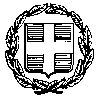 ΠΡΟΓΡΑΜΜΑ Ο ΔΗΜΑΡΧΟΣ ΤΡΙΚΚΑΙΩΝ        Έχοντας υπόψη: Τις διατάξεις του άρθρου 20 του ν. 3852/2010 «Νέα Αρχιτεκτονική της Αυτοδιοίκησης και της Αποκεντρωμένης Διοίκησης – Πρόγραμμα Καλλικράτης» (ΦΕΚ 87/τ.Α’/07-07-2010), όπως τροποποιήθηκαν και ισχύουν.Την αρίθμ. 12 (αριθμ. Πρωτ. 24344/03.04.2019 – ΑΔΑ: 65ΦΔ465ΧΘ7-5ΟΕ) εγκύκλιο του Υπουργείου Εσωτερικών που αφορά στη διενέργεια των εκλογών της 26ης Μαΐου 2019 για την ανάδειξη των Δημοτικών Αρχών.Την αριθμ. 15/2019 απόφαση του Πολυμελούς Πρωτοδικείου Τρικάλων με την οποία ανακηρύχθηκαν οι συνδυασμοί που θα συμμετάσχουν στις δημοτικές εκλογές της 26ης Μαΐου 2019 και τις τυχόν επαναληπτικές εκλογές της 2ας Ιουνίου 2019, που θα διενεργηθούν για την εκλογή δημοτικών αρχών του Δήμου Τρικκαίων της Περιφερειακής Ενότητας Τρικάλων, ήτοι υποψηφίων δημάρχων και υποψηφίων δημοτικών συμβούλων του καθενός από τους συνδυασμούς αυτούς.Την αριθμ. 21/2019 απόφαση του Πολυμελούς Πρωτοδικείου Τρικάλων η οποία διορθώνει το διατακτικό της άνω με αριθμ. 15/2019 απόφασης.Την αρίθμ. Πρωτ. 3164/113891/13-5-2019 Απόφαση του Περιφερειάρχη Θεσσαλίας με θέμα «Θεώρηση και κοινοποίηση πίνακα Συνδυασμών Υποψηφίων Δημάρχων και Υποψηφίων Δημοτικών Συμβούλων του Δήμου Τρικκαίων της Περιφερειακής Ενότητας Τρικάλων που θα συμμετάσχουν στις Δημοτικές Εκλογές της 26ης Μαΐου 2019».Την αρίθμ. Πρωτ. 3164/113891/13-5-2019 ορθή επανάληψη Απόφαση του Περιφερειάρχη Θεσσαλίας στις 16-5-2019 ως προς την κλίση ονόματος , με θέμα «Θεώρηση και κοινοποίηση πίνακα Συνδυασμών Υποψηφίων Δημάρχων και Υποψηφίων Δημοτικών Συμβούλων του Δήμου Τρικκαίων της Περιφερειακής Ενότητας Τρικάλων που θα συμμετάσχουν στις Δημοτικές Εκλογές της 26ης Μαΐου 2019».ΓΝΩΣΤΟΠΟΙΟΥΜΕ ΟΤΙΟι Δημοτικές εκλογές για την ανάδειξη Δημοτικών αρχών στο Δήμο Τρικκαίων θα διενεργηθούν την Κυριακή 26η Μαΐου 2019 ανάμεσα στους υποψήφιους Δημάρχους των επτά συνδυασμών , ήτοι:   Το συνδυασμό με το όνομα "ΛΑΪΚΗ ΣΥΣΠΕΙΡΩΣΗ ΤΡΙΚΑΛΩΝ, στον οποίο συμπεριλαμβάνονται ο ΚΑΪΚΗΣ ΓΕΩΡΓΙΟΣ του ΕΥΑΓΓΕΛΟΥ ως υποψήφιος Δήμαρχος, ως υποψήφιοι δε δημοτικοί σύμβουλοι οι: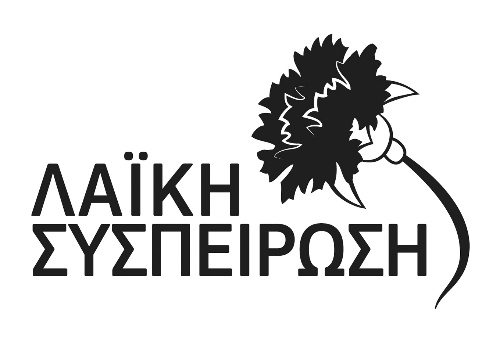 Δημοτική Ενότητα Εστιαιώτιδας (Υποψ. Δημ. Σύμβουλοι). ΓΕΡΟΚΩΣΤΑΣ ΑΘΑΝΑΣΙΟΣ του ΕΥΑΓΓΕΛΟΥ. ΚΑΤΣΑΝΤΩΝΗΣ ΚΩΝΣΤΑΝΤΙΝΟΣ του ΒΑΣΙΛΕΙΟΥΔημοτική Ενότητα Καλλιδένδρου (Υποψ. Δημ. Σύμβουλοι). ΚΩΣΤΑΡΕΛΟΣ ΧΡΗΣΤΟΣ του ΝΙΚΟΛΑΟΥ. ΤΣΑΤΣΑΒΑ-ΜΠΑΚΑΣΗ ΕΥΑΓΓΕΛΙΑ του ΑΘΑΝΑΣΙΟΥΔημοτική Ενότητα Κόζιακα (Υποψ. Δημ. Σύμβουλοι). ΚΑΝΤΖΙΟΣ ΗΛΙΑΣ του ΧΡΗΣΤΟΥ. ΜΟΚΑΣ ΒΑΣΙΛΕΙΟΣ του ΔΗΜΗΤΡΙΟΥΔημοτική Ενότητα Μεγάλων Καλυβίων (Υποψ. Δημ. Σύμβουλοι). ΧΑΤΖΗ ΑΡΕΤΗ του ΣΩΤΗΡΙΟΥ. ΧΑΧΑΜΗ ΖΩΗ του ΓΕΩΡΓΙΟΥΔημοτική Ενότητα Παληοκάστρου (Υποψ. Δημ. Σύμβουλοι). ΚΕΛΕΠΟΥΡΗΣ ΓΕΩΡΓΙΟΣ του ΑΧΙΛΛΕΩΣ. ΠΑΤΣΙΩΡΑ ΒΑΡΒΑΡΑ του ΘΕΟΦΑΝΗ. ΤΣΙΓΚΑΣ ΠΕΤΡΟΣ του ΚΩΝΣΤΑΝΤΙΝΟΥΔημοτική Ενότητα Παραληθαίων (Υποψ. Δημ. Σύμβουλοι). ΓΚΑΝΙΑΣ ΓΕΩΡΓΙΟΣ του ΧΑΡΑΛΑΜΠΟΥ. ΜΕΓΑΡΧΙΩΤΗΣ ΑΘΑΝΑΣΙΟΣ του ΝΕΣΤΩΡΑΔημοτική Ενότητα Τρικκαίων (Υποψ. Δημ. Σύμβουλοι). ΑΓΓΕΛΟΠΟΥΛΟΥ ΑΙΚΑΤΕΡΙΝΗ-ΣΟΦΙΑ του ΚΩΝΣΤΑΝΤΙΝΟΥ. ΑΡΜΑΓΟΣ ΔΗΜΗΤΡΙΟΣ του ΚΩΝΣΤΑΝΤΙΝΟΥ. ΒΑΡΔΟΥΛΗ-ΖΩΗ ΓΕΩΡΓΙΑ (ΤΖΩΡΤΖΑΝΑ) του ΣΤΕΡΓΙΟΥ. ΓΕΡΑΓΟΡΗΣ ΝΙΚΟΛΑΟΣ του ΓΕΩΡΓΙΟΥ. ΓΕΡΟΚΩΣΤΑΣ ΠΑΝΑΓΙΩΤΗΣ του ΓΕΩΡΓΙΟΥ. ΓΕΩΡΓΟΥΛΑΣ ΒΗΣΣΑΡΙΩΝ του ΕΥΑΓΓΕΛΟΥ. ΓΚΟΛΟΒΡΑΝΤΖΑΣ ΔΗΜΗΤΡΙΟΣ του ΓΕΩΡΓΙΟΥ. ΓΚΟΤΖΙΑΣ ΣΤΕΦΑΝΟΣ του ΕΥΑΓΓΕΛΟΥ. ΔΟΛΙΑ ΜΑΡΙΑ του ΣΠΥΡΟΥ. ΕΥΑΓΓΕΛΟΠΟΥΛΟΥ ΜΑΡΙΑ του ΚΩΝΣΤΑΝΤΙΝΟΥ. ΖΑΒΛΑΝΟΥ ΒΑΣΙΛΙΚΗ του ΑΘΑΝΑΣΙΟΥ. ΖΙΑΚΑΣ ΗΛΙΑΣ του ΝΙΚΟΛΑΟΥ. ΖΩΓΡΑΦΟΣ ΗΛΙΑΣ του ΑΛΕΞΑΝΔΡΟΥ. ΖΩΗ ΜΑΡΙΑ του ΣΠΥΡΙΔΩΝΑ. ΚΑΒΟΥΡΑΣ ΧΡΗΣΤΟΣ του ΑΧΙΛΛΕΩΣ. ΚΑΛΑΝΤΖΗΣ ΘΩΜΑΣ του ΠΑΥΛΟΥ. ΚΑΛΛΑΝΤΖΗΣ ΑΓΓΕΛΟΣ του ΑΘΑΝΑΣΙΟΥ. ΚΑΜΠΛΙΩΝΗΣ ΓΕΩΡΓΙΟΣ του ΙΩΑΝΝΗ. ΚΑΝΝΑΒΟΥ ΑΙΚΑΤΕΡΙΝΗ του  ΠΑΥΣΑΝΙΑ. ΚΑΡΕΤΣΟΥ ΑΠΟΣΤΟΛΙΑ (ΛΙΝΑ) του ΠΕΤΡΟΥ. ΚΕΛΕΠΟΥΡΗ-ΠΟΤΗΡΗ ΑΙΚΑΤΕΡΙΝΗ του ΒΑΣΙΛΕΙΟΥ. ΚΙΣΚΙΝΗΣ ΕΥΑΓΓΕΛΟΣ του ΧΡΗΣΤΟΥ. ΚΟΛΟΒΟΥ ΜΥΡΤΩ-ΞΕΝΙΑ του ΝΙΚΟΛΑΟΥ. ΚΟΥΚΟΥΛΑΣ ΚΩΝΣΤΑΝΤΙΝΟΣ του ΓΕΩΡΓΙΟΥ. ΚΟΥΤΕΛΙΔΑ ΑΝΝΑ του ΑΘΑΝΑΣΙΟΥ. ΚΟΥΤΣΙΚΟΣ ΧΡΗΣΤΟΣ του ΣΤΥΛΙΑΝΟΥ. ΚΡΙΜΝΙΩΤΗ ΣΤΕΛΛΑ του ΣΤΑΥΡΟΥ. ΚΩΝΣΤΑΝΤΙΝΙΔΟΥ-ΣΤΑΪΚΟΥ ΙΩΑΝΝΑ του ΚΩΝΣΤΑΝΤΙΝΟΥ. ΛΙΠΑΣ ΕΥΑΓΓΕΛΟΣ του ΝΙΚΟΛΑΟΥ. ΜΕΣΔΑΝΙΤΗΣ ΝΙΚΟΛΑΟΣ του ΚΩΝΣΤΑΝΤΙΝΟΥ. ΜΠΑΝΤΕΚΑΣ ΒΑΣΙΛΕΙΟΣ του ΕΥΑΓΓΕΛΟΥ. ΝΤΟΥΡΛΙΟΣ ΛΑΜΠΡΟΣ του ΝΙΚΟΛΑΟΥ. ΠΑΠΑΔΟΠΟΥΛΟΣ ΔΗΜΗΤΡΙΟΣ του ΚΥΡΙΑΚΟΥ. ΠΑΠΑΔΟΠΟΥΛΟΥ-ΜΗΤΣΙΟΥ ΙΟΥΛΙΕΤΤΑ (ΛΕΤΑ) του ΧΡΗΣΤΟΥ. ΠΑΠΑΘΕΟΔΩΡΟΥ ΜΑΡΙΑ (ΜΑΡΙΖΑ) του ΠΑΝΑΓΙΩΤΗ. ΠΑΠΑΣΠΥΡΟΥ ΔΗΜΗΤΡΙΟΣ του ΣΠΥΡΙΔΩΝΑ. ΠΑΠΠΗ ΚΩΝΣΤΑΝΤΙΝΑ του ΓΕΩΡΓΙΟΥ. ΠΕΤΡΑΚΗΣ ΟΡΕΣΤΗΣ του ΑΝΤΩΝΙΟΥ. ΠΡΕΒΕΝΤΗΣ ΘΕΟΔΩΡΟΣ του ΘΩΜΑ. ΣΙΔΕΡΗΣ ΔΗΜΗΤΡΙΟΣ του ΚΩΝΣΤΑΝΤΙΝΟΥ. ΣΙΜΟΣ ΓΕΩΡΓΙΟΣ του ΑΛΕΞΑΝΔΡΟΥ. ΣΤΑΜΟΥ ΕΥΘΥΜΙΑ (ΕΦΗ) του ΕΛΕΥΘΕΡΙΟΥ. ΣΤΑΜΠΑΣΙΔΗ ΚΩΝΣΤΑΝΤΙΝΙΑ του ΑΓΓΕΛΟΥ. ΤΑΣΙΟΣ ΒΑΪΟΣ του ΚΩΝΣΤΑΝΤΙΝΟΥ. ΤΕΛΙΟΥ ΧΡΙΣΤΙΝΑ του ΘΩΜΑ. ΤΡΑΝΤΟΣ ΚΩΝΣΤΑΝΤΙΝΟΣ του ΧΡΗΣΤΟΥ. ΤΣΕΡΓΑ ΣΤΕΦΑΝΙΑ του ΠΑΝΑΓΙΩΤΗ. ΤΣΙΑΜΗ ΕΥΘΥΜΙΑ (ΕΦΗ) του ΙΩΑΝΝΗ. ΤΣΙΤΣΙΑ ΒΑΣΙΛΙΚΗ (ΚΟΥΛΑ) του ΧΡΗΣΤΟΥ. ΤΣΟΥΜΕΝΗΣ ΛΑΖΑΡΟΣ του ΙΑΣΩΝΑ. ΧΑΣΙΩΤΗ ΕΥΓΕΝΙΑ (ΤΖΕΝΗ) του ΒΑΣΙΛΕΙΟΥΔημοτική Ενότητα Φαλωρείας (Υποψ. Δημ. Σύμβουλοι). ΖΑΧΑΡΑΚΗΣ ΒΑΣΙΛΕΙΟΣ του ΣΩΤΗΡΙΟΥ. ΤΣΑΝΤΟΥΛΑ ΣΟΦΙΑ του ΕΥΑΓΓΕΛΟΥ. ΤΣΙΑΟΥΣΗΣ ΚΩΝΣΤΑΝΤΙΝΟΣ του ΒΑΣΙΛΕΙΟΥΤο συνδυασμό με το όνομα "επανεκκίνηση", στον οποίο συμπεριλαμβάνονται ο ΠΑΠΑΣΤΕΡΓΙΟΥ ΔΗΜΗΤΡΙΟΣ του ΚΩΝΣΤΑΝΤΙΝΟΥ ως υποψήφιος Δήμαρχος, ως υποψήφιοι δε δημοτικοί σύμβουλοι οι:Δημοτική Ενότητα Εστιαιώτιδας (Υποψ. Δημ. Σύμβουλοι). ΛΕΒΕΝΤΗ-ΚΑΡΑ ΕΥΘΥΜΙΑ (ΕΦΗ) του ΑΛΕΞΑΝΔΡΟΥ. ΜΠΑΝΤΗ ΔΗΜΗΤΡΑ του ΒΑΣΙΛΕΙΟΥ. ΠΑΠΠΑ ΧΡΙΣΤΙΝΑ του ΓΕΩΡΓΙΟΥΔημοτική Ενότητα Καλλιδένδρου (Υποψ. Δημ. Σύμβουλοι). ΒΕΡΒΕΡΑΣ ΙΩΑΝΝΗΣ του ΣΤΕΦΑΝΟΥ. ΠΟΥΛΙΟΥ ΕΛΕΝΗ του ΑΠΟΣΤΟΛΟΥΔημοτική Ενότητα Κόζιακα (Υποψ. Δημ. Σύμβουλοι). ΑΝΑΣΤΑΣΟΠΟΥΛΟΣ ΚΙΜΩΝ του ΕΛΕΥΘΕΡΙΟΥ. ΤΣΙΟΥΝΗΣ ΚΩΝΣΤΑΝΤΙΝΟΣ του ΒΑΣΙΛΕΙΟΥΔημοτική Ενότητα Μεγάλων Καλυβίων (Υποψ. Δημ. Σύμβουλοι). ΚΕΦΑΛΑ ΒΑΣΙΛΙΚΗ του ΧΡΥΣΟΣΤΟΜΟΥ. ΚΡΑΝΙΑΣ ΒΑΣΙΛΕΙΟΣ του ΚΩΝΣΤΑΝΤΙΝΟΥ. ΠΑΠΑΝΙΚΟΛΑΟΥ ΗΛΙΑΣ του ΦΩΤΙΟΥΔημοτική Ενότητα Παληοκάστρου (Υποψ. Δημ. Σύμβουλοι). ΖΑΡΡΑ ΑΙΚΑΤΕΡΙΝΗ του ΣΩΤΗΡΙΟΥ. ΚΑΤΣΟΓΙΑΝΝΟΥ-ΚΑΝΑΒΟΥ ΑΙΚΑΤΕΡΙΝΗ του ΑΛΕΞΑΝΔΡΟΥ. ΠΑΠΠΑΣ ΑΠΟΣΤΟΛΟΣ του ΒΑΣΙΛΕΙΟΥΔημοτική Ενότητα Παραληθαίων (Υποψ. Δημ. Σύμβουλοι). ΔΗΜΟΥΛΑ ΑΥΓΟΥΣΤΑ του ΧΡΗΣΤΟΥ. ΛΑΣΠΑΣ ΑΧΙΛΛΕΥΣ του ΚΩΝΣΤΑΝΤΙΝΟΥΔημοτική Ενότητα Τρικκαίων (Υποψ. Δημ. Σύμβουλοι). ΑΓΓΕΛΗ ΕΥΑΓΓΕΛΙΑ (ΛΙΛΑ) του ΚΩΝΣΤΑΝΤΙΝΟΥ. ΑΛΕΣΤΑ ΣΟΦΙΑ του ΔΗΜΗΤΡΙΟΥ. ΑΝΑΣΤΑΣΙΟΥ ΒΑΪΟΣ (ΑΚΗΣ) του ΓΕΩΡΓΙΟΥ. ΑΝΑΣΤΑΣΙΟΥ ΧΡΗΣΤΟΣ του ΚΩΝΣΤΑΝΤΙΝΟΥ. ΑΝΑΣΤΑΣΟΠΟΥΛΟΥ-OIKONOMOY ΛΕΥΚΙΑ (ΛΕΥΚΗ) του ΣΤΕΦΑΝΟΥ. ΑΝΔΡΙΟΠΟΥΛΟΣ ΓΕΩΡΓΙΟΣ του ΑΘΑΝΑΣΙΟΥ. ΑΥΓΕΡΟΥ-ΚΟΓΙΑΝΝΗ ΕΛΕΝΗ του ΓΕΩΡΓΙΟΥ. ΒΑΣΤΑΡΟΥΧΑΣ ΔΗΜΗΤΡΙΟΣ του ΓΡΗΓΟΡΙΟΥ. ΓΙΑΝΝΟΠΟΥΛΟΣ ΘΕΟΔΩΡΟΣ (ΑΚΗΣ) του ΓΕΩΡΓΙΟΥ. ΓΙΑΝΝΟΥΛΗ ΦΕΒΡΩΝΙΑ (ΦΡΥΝΗ) του ΑΧΙΛΛΕΩΣ. ΓΚΑΡΑΓΚΟΥΝΗΣ ΧΡΗΣΤΟΣ του ΣΤΕΦΑΝΟΥ. ΓΟΥΛΑΣ ΧΡΗΣΤΟΣ του ΝΙΚΟΛΑΟΥ. ΓΡΑΤΣΑΝΗΣ ΑΧΙΛΛΕΥΣ του ΝΙΚΟΛΑΟΥ. ΔΕΡΠΑΝΟΠΟΥΛΟΥ ΑΙΚΑΤΕΡΙΝΗ (ΝΙΝΑ) του ΣΩΤΗΡΙΟΥ. ΔΗΜΑ-ΠΑΠΑΓΕΩΡΓΙΟΥ ΚΩΝΣΤΑΝΤΙΝΙΑ (ΝΤΙΝΑ) του ΧΡΗΣΤΟΥ. ΖΑΡΟΓΙΑΝΝΗΣ ΓΕΩΡΓΙΟΣ του ΚΩΝΣΤΑΝΤΙΝΟΥ. ΖΙΩΓΑΣ ΓΕΩΡΓΙΟΣ του ΚΩΝΣΤΑΝΤΙΝΟΥ. ΚΑΛΛΙΑΡΑΣ ΙΩΑΝΝΗΣ του ΓΕΩΡΓΙΟΥ. ΚΑΡΑΤΩΛΟΣ ΓΕΩΡΓΙΟΣ του ΧΑΡΑΛΑΜΠΟΥΣ. ΚΑΤΑΒΟΥΤΑΣ ΓΕΩΡΓΙΟΣ-ΚΩΝΣΤΑΝΤΙΝΟΣ του ΑΘΑΝΑΣΙΟΥ. ΚΑΤΣΙΑΜΠΑ ΑΝΔΡΟΝΙΚΗ του ΣΤΕΡΓΙΟΥ. ΚΙΟΣΣΕ ΜΑΡΙΑ του ΝΙΚΟΛΑΟΥ. ΚΟΤΡΩΝΗ-ΜΠΑΛΟΔΗΜΟΥ ΓΕΩΡΓΙΑ του ΧΡΥΣΟΣΤΟΜΟΥ. ΚΥΡΙΤΣΗΣ ΧΡΥΣΟΣΤΟΜΟΣ (ΤΟΜΗΣ) του ΚΩΝΣΤΑΝΤΙΝΟΥ. ΚΩΤΟΥΛΑΣ ΙΩΑΝΝΗΣ του ΒΑΣΙΛΕΙΟΥ. ΛΑΠΠΑΣ ΜΙΧΑΗΛ του ΙΩΑΝΝΗ. ΛΕΡΑΣ ΝΙΚΟΛΑΟΣ του ΒΑΪΟΥ. ΜΑΡΔΑΝΗ ΜΑΡΙΑ του ΓΕΩΡΓΙΟΥ. ΜΑΥΡΟΓΙΑΝΝΗ ΓΛΥΚΕΡΙΑ (ΕΡΗ) του ΚΩΝΣΤΑΝΤΙΝΟΥ. ΜΗΤΣΙΑΔΗ ΒΑΣΙΛΙΚΗ-ΕΛΕΝΗ (ΒΑΣΙΛΕΝΑ) του ΓΕΩΡΓΙΟΥ. ΜΠΑΚΟΓΙΑΝΝΗ ΕΛΕΝΗ του ΚΩΝΣΤΑΝΤΙΝΟΥ. ΜΠΑΛΑΤΣΟΥΚΑ ΣΤΑΥΡΟΥΛΑ του ΝΙΚΟΛΑΟΥ. ΜΠΕΗ ΖΩΗ (ΤΖΙΝΑ) του ΚΩΝΣΤΑΝΤΙΝΟΥ. ΜΠΕΛΤΣΙΟΥ ΑΝΝΑ του ΛΕΩΝΙΔΑ. ΜΠΟΥΡΑΖΑΝΑ-ΜΠΑΓΛΑΤΣΑΚΟΥ ΑΝΑΣΤΑΣΙΑ (ΣΙΑ) του ΔΗΜΗΤΡΙΟΥ. ΜΠΡΟΥΖΟΥΚΗ-ΑΛΕΞΙΟΥ ΝΙΚΟΛΕΤΤΑ του ΒΑΣΙΛΕΙΟΥ. ΜΥΛΩΝΑΣ ΧΡΗΣΤΟΣ του ΚΩΝΣΤΑΝΤΙΝΟΥ. ΝΤΙΝΤΗΣ ΠΑΝΑΓΙΩΤΗΣ του ΣΤΕΡΓΙΟΥ. ΠΑΖΑΪΤΗΣ ΔΗΜΗΤΡΙΟΣ του ΝΙΚΟΛΑΟΥ. ΠΑΝΑΓΙΩΤΟΥ ΓΕΩΡΓΙΟΣ του ΠΑΝΤΕΛΗ. ΠΙΛΑΤΟΣ ΠΑΝΑΓΙΩΤΗΣ του ΗΛΙΑ. ΡΟΜΠΟΣ ΧΡΙΣΤΟΦΟΡΟΣ (ΦΟΡΗΣ) του ΑΠΟΣΤΟΛΟΥ. ΣΑΚΚΑΣ ΝΙΚΟΛΑΟΣ του ΙΩΑΝΝΗ. ΤΑΣΟΥΛΑΣ ΠΕΤΡΟΣ του ΑΘΑΝΑΣΙΟΥ. ΤΖΕΡΕΜΕΣ ΑΝΤΩΝΙΟΣ του ΒΑΣΙΛΕΙΟΥ. ΤΖΙΚΑΣ ΚΩΝΣΤΑΝΤΙΝΟΣ του ΓΕΩΡΓΙΟΥ. ΤΖΙΩΡΤΖΙΩΤΗΣ ΘΩΜΑΣ του ΑΘΑΝΑΣΙΟΥ. ΤΡΙΚΑΛΗΣ ΧΡΗΣΤΟΣ του ΦΩΤΙΟΥ. ΤΣΙΑΝΑΚΑ ΒΑΣΙΛΙΚΗ του ΣΠΥΡΙΔΩΝΟΣ. ΦΛΟΚΑΣ ΙΩΑΝΝΗΣ του ΒΑΣΙΛΕΙΟΥ. ΨΥΧΟΣ ΚΩΝΣΤΑΝΤΙΝΟΣ του ΒΑΣΙΛΕΙΟΥΔημοτική Ενότητα Φαλωρείας (Υποψ. Δημ. Σύμβουλοι). ΚΩΤΟΥΖΑ-ΤΣΙΑΡΑ ΜΑΡΙΑ (ΜΑΙΡΗ) του ΒΑΣΙΛΕΙΟΥ. ΟΙΚΟΝΟΜΟΥ ΙΩΑΝΝΗΣ του ΑΘΑΝΑΣΙΟΥ. ΣΚΡΕΚΑΣ ΑΘΑΝΑΣΙΟΣ (ΣΑΚΗΣ) του ΠΑΥΛΟΥΤο συνδυασμό με το όνομα "Τρίκκης Πολιτεία για τους πολίτες", στον οποίο συμπεριλαμβάνονται ο ΜΗΤΣΙΟΥΛΗΣ ΓΕΩΡΓΙΟΣ του ΔΗΜΗΤΡΙΟΥ ως υποψήφιος Δήμαρχος, ως υποψήφιοι δε δημοτικοί σύμβουλοι οι:Δημοτική Ενότητα Εστιαιώτιδας (Υποψ. Δημ. Σύμβουλοι). ΒΑΡΩΝΗ ΛΟΥΙΖΑ-ΜΑΡΙΝΑ του ΕΥΑΓΓΕΛΟΥ. ΚΟΤΡΩΤΣΙΟΣ ΣΤΕΦΑΝΟΣ του ΔΗΜΗΤΡΙΟΥΔημοτική Ενότητα Καλλιδένδρου (Υποψ. Δημ. Σύμβουλοι)1 . ΧΑΙΡΟΠΟΥΛΟΥ-ΓΟΥΣΗ ΠΑΡΑΣΚΕΥΗ του ΘΩΜΑΔημοτική Ενότητα Κόζιακα (Υποψ. Δημ. Σύμβουλοι). ΑΡΓΥΡΙΟΥ ΓΕΩΡΓΙΟΣ του ΑΘΑΝΑΣΙΟΥ. ΚΑΛΟΓΡΑΝΑΣ ΑΘΑΝΑΣΙΟΣ του ΚΩΝΣΤΑΝΤΙΝΟΥΔημοτική Ενότητα Μεγάλων Καλυβίων (Υποψ. Δημ. Σύμβουλοι). ΚΕΦΑΛΑ ΦΑΝΗ του ΣΤΕΦΑΝΟΥ. ΠΟΥΛΙΟΣ ΓΕΩΡΓΙΟΣ του ΧΡΗΣΤΟΥΔημοτική Ενότητα Παληοκάστρου (Υποψ. Δημ. Σύμβουλοι). ΣΔΡΑΛΙΑ ΒΑΣΙΛΙΚΗ του ΓΕΩΡΓΙΟΥ. ΣΚΟΤΙΔΑ ΖΩΗ του ΚΩΝΣΤΑΝΤΙΝΟΥΔημοτική Ενότητα Παραληθαίων (Υποψ. Δημ. Σύμβουλοι). ΣΔΡΑΛΙΑ ΣΩΤΗΡΙΑ του ΝΙΚΟΛΑΟΥ. ΤΣΟΥΡΛΗ ΑΙΚΑΤΕΡΙΝΗ του ΒΑΣΙΛΕΙΟΥΔημοτική Ενότητα Τρικκαίων (Υποψ. Δημ. Σύμβουλοι). ΑΘΑΝΑΣΙΟΥ ΚΑΤΙΝΑ του ΦΩΤΙΟΥ. ΑΘΑΝΑΣΙΟΥ ΦΩΤΙΟΣ του ΑΝΑΣΤΑΣΙΟΥ. ΒΑΒΙΤΣΑ-ΠΑΤΟΥΛΙΩΤΗ ΑΘΑΝΑΣΙΑ (ΝΑΝΣΥ) του ΧΡΗΣΤΟΥ. ΒΑΒΙΤΣΑΣ ΙΩΑΝΝΗΣ του ΧΡΗΣΤΟΥ. ΒΑΡΩΝΗΣ ΚΩΝΣΤΑΝΤΙΝΟΣ του ΣΩΤΗΡΙΟΥ. ΒΟΥΛΓΑΡΑΚΗΣ ΠΑΝΑΓΙΩΤΗΣ (ΝΟΤΗΣ) του ΣΑΒΒΑ. ΒΥΣΑΝΣΙΩΤΗ ΓΕΩΡΓΙΑ του ΙΩΑΝΝΗ. ΓΚΑΝΤΖΙΟΣ ΒΑΪΟΣ του ΑΠΟΣΤΟΛΟΥ. ΓΚΟΥΝΤΕΛΑ ΚΑΛΛΙΟΠΗ του ΝΙΚΟΛΑΟΥ. ΔΑΣΚΑΛΟΥ ΣΤΕΦΑΝΟΣ του ΚΩΝΣΤΑΝΤΙΝΟΥ. ΖΑΡΚΑΔΑ ΑΝΑΣΤΑΣΙΑ του ΠΑΥΛΟΥ. ΖΑΦΕΙΡΙΑΔΗΣ ΘΕΟΚΡΙΤΟΣ του ΠΑΣΧΑΛΗ. ΚΑΛΑΝΤΖΗΣ ΠΑΝΑΓΙΩΤΗΣ του ΚΩΝΣΤΑΝΤΙΝΟΥ. ΚΑΤΣΑΡΟΥ ΜΑΡΙΝΑ του ΚΙΜΩΝΟΣ. ΚΟΛΟΤΣΙΟΣ ΒΑΣΙΛΕΙΟΣ του ΓΕΩΡΓΙΟΥ. ΚΟΝΤΟΣ ΒΑΣΙΛΕΙΟΣ του ΕΥΑΓΓΕΛΟΥ. ΛΥΜΠΕΡΗΣ ΗΛΙΑΣ του ΓΕΩΡΓΙΟΥ. ΜΑΝΟΥΡΑ-ΤΣΕΡΓΟΥΛΑ ΕΡΜΙΟΝΗ-ΜΑΡΙΝΑ του ΔΗΜΗΤΡΙΟΥ. ΜΑΡΑΒΑ ΑΘΗΝΑ του ΔΗΜΗΤΡΙΟΥ. ΜΗΤΣΙΟΥΛΗ ΒΙΚΤΩΡΙΑ του ΓΕΩΡΓΙΟΥ. ΜΗΤΣΙΟΥΛΗΣ ΚΩΝΣΤΑΝΤΙΝΟΣ του ΔΗΜΗΤΡΙΟΥ. ΜΙΝΙΑΣ ΧΡΗΣΤΟΣ του ΑΡΙΣΤΟΤΕΛΗ. ΜΟΣΧΟΠΟΥΛΟΣ ΧΡΗΣΤΟΣ του ΣΤΥΛΙΑΝΟΥ. ΜΠΑΛΑΜΙΤΣΑΣ ΒΑΣΙΛΕΙΟΣ του ΣΤΕΦΑΝΟΥ. ΜΠΑΛΑΦΑΣ ΔΗΜΗΤΡΙΟΣ του ΧΡΗΣΤΟΥ. ΜΠΑΜΠΑΛΙΑΡΗΣ ΓΕΩΡΓΙΟΣ του ΚΩΝΣΤΑΝΤΙΝΟΥ. ΜΠΑΡΜΠΑΤΗΣ ΚΩΝΣΤΑΝΤΙΝΟΣ του ΔΗΜΗΤΡΙΟΥ. ΜΠΟΜΠΟΡΗ ΠΑΡΑΣΚΕΥΗ του ΑΝΑΣΤΑΣΙΟΥ. ΜΥΤΟΥΛΑΣ ΘΕΟΔΩΡΟΣ του ΒΑΣΙΛΕΙΟΥ. ΠΑΠΑΓΕΩΡΓΙΟΥ ΑΠΟΣΤΟΛΟΣ του ΚΩΝΣΤΑΝΤΙΝΟΥ. ΠΑΠΑΓΕΩΡΓΙΟΥ ΚΑΣΣΙΑΝΗ του ΓΕΩΡΓΙΟΥ. ΠΑΠΑΓΕΩΡΓΟΠΟΥΛΟΥ ΘΕΟΔΩΡΑ (ΔΩΡΑ) του ΑΠΟΣΤΟΛΟΥ. ΠΕΡΒΑΝΑΣ ΠΑΝΑΓΙΩΤΗΣ (ΝΟΤΗΣ) του ΑΝΤΩΝΙΟΥ. ΠΟΛΥΜΕΡΟΠΟΥΛΟΣ ΑΛΕΞΑΝΔΡΟΣ του ΑΘΑΝΑΣΙΟΥ. ΣΔΡΑΛΙΑ ΕΛΕΝΗ του ΝΙΚΟΛΑΟΥ. ΣΚΡΕΚΑΣ ΒΑΣΙΛΕΙΟΣ του ΚΩΝΣΤΑΝΤΙΝΟΥ. ΣΠΥΡΟΠΟΥΛΟΥ-ΒΑΒΙΤΣΑ ΚΥΡΑΤΣΩ (ΣΟΥΛΑ) του ΓΕΩΡΓΙΟΥ. ΤΖΙΩΡΑΣ ΑΛΕΞΑΝΔΡΟΣ του ΓΕΩΡΓΙΟΥ. ΤΣΙΑΟΥΣΗΣ ΒΑΣΙΛΕΙΟΣ του ΛΑΜΠΡΟΥ. ΧΑΤΖΗΙΩΑΝΝΙΔΗΣ ΓΕΩΡΓΙΟΣ του ΒΑΣΙΛΕΙΟΥΔημοτική Ενότητα Φαλωρείας (Υποψ. Δημ. Σύμβουλοι). ΜΕΡΤΣΙΩΤΗΣ ΧΡΗΣΤΟΣ του ΝΙΚΟΛΑΟΥ. ΜΗΤΣΙΟΥΛΗ ΕΥΑΓΓΕΛΙΑ του ΑΘΑΝΑΣΙΟΥΤο συνδυασμό με το όνομα "ΠΡΩΤΑ ΟΙ ΠΟΛΙΤΕΣ", στον οποίο συμπεριλαμβάνονται ο ΤΣΙΓΑΡΑΣ ΣΠΗΛΙΟΣ του ΠΑΝΑΓΙΩΤΗ ως υποψήφιος Δήμαρχος, ως υποψήφιοι δε δημοτικοί σύμβουλοι οι:Δημοτική Ενότητα Εστιαιώτιδας (Υποψ. Δημ. Σύμβουλοι). ΚΑΡΓΙΩΤΗΣ ΒΑΣΙΛΕΙΟΣ του ΧΡΙΣΤΟΥ. ΦΑΜΙΣΗ ΘΕΟΔΩΡΑ του ΔΗΜΗΤΡΙΟΥΔημοτική Ενότητα Καλλιδένδρου (Υποψ. Δημ. Σύμβουλοι)1 . ΣΤΑΜΟΥΛΗΣ ΒΑΣΙΛΕΙΟΣ του ΚΩΝΣΤΑΝΤΙΝΟΥΔημοτική Ενότητα Κόζιακα (Υποψ. Δημ. Σύμβουλοι)1 . ΒΑΣΔΕΚΗΣ ΔΗΜΗΤΡΙΟΣ (ΤΖΙΜΗΣ) του ΑΠΟΣΤΟΛΟΥΔημοτική Ενότητα Μεγάλων Καλυβίων (Υποψ. Δημ. Σύμβουλοι). ΚΑΣΙΩΛΑ ΑΡΕΤΗ του ΙΩΑΝΝΗ. ΚΑΤΡΑΝΑΣ ΠΑΝΑΓΙΩΤΗΣ του ΘΕΟΔΟΣΙΟΥ. ΠΑΠΑΝΑΓΙΩΤΟΥ ΜΑΡΙΑ του ΓΕΩΡΓΙΟΥΔημοτική Ενότητα Παληοκάστρου (Υποψ. Δημ. Σύμβουλοι). ΓΙΩΤΟΣ ΘΕΟΦΑΝΗΣ του ΒΑΣΙΛΕΙΟΥ. ΠΑΤΣΙΩΡΑΣ ΚΩΝΣΤΑΝΤΙΝΟΣ του ΙΩΑΝΝΗΔημοτική Ενότητα Παραληθαίων (Υποψ. Δημ. Σύμβουλοι). ΒΛΑΧΑΒΑΣ ΜΕΝΕΛΑΟΣ του ΜΙΛΤΙΑΔΗ. ΠΛΕΞΙΔΑΣ ΗΛΙΑΣ του ΝΙΚΟΛΑΟΥΔημοτική Ενότητα Τρικκαίων (Υποψ. Δημ. Σύμβουλοι). ΑΘΑΝΑΣΑΚΗ-ΖΩΓΡΑΦΟΥ ΙΩΑΝΝΑ του ΕΥΑΓΓΕΛΟΥ. ΑΝΔΡΕΟΥ ΦΑΝΗ-ΜΑΡΙΑ του ΓΕΩΡΓΙΟΥ. ΒΑΚΟΥΦΤΣΗ ΜΑΡΙΑ του ΒΑΣΙΛΕΙΟΥ. ΒΑΚΟΥΦΤΣΗΣ ΒΑΣΙΛΕΙΟΣ του ΑΠΟΣΤΟΛΟΥ. ΒΕΛΙΣΣΑΡΗ ΜΑΡΙΑ-ΒΑΣΙΛΙΚΗ (ΜΑΙΡΗ) του ΑΝΤΩΝΙΟΥ. ΓΕΛΑΔΑΡΗΣ ΑΛΕΞΑΝΔΡΟΣ του ΠΑΝΑΓΙΩΤΗ. ΓΚΑΡΑΓΚΑΝΗΣ ΧΡΗΣΤΟΣ του ΑΛΕΞΙΟΥ. ΔΑΣΚΑΛΟΥ ΔΗΜΗΤΡΑ του ΘΕΟΔΩΡΟΥ. ΔΟΛΑ ΜΑΡΙΑ του ΑΘΑΝΑΣΙΟΥ. ΖΩΓΡΑΦΟΥ-ΑΘΑΝΑΣΑΚΗ ΙΩΑΝΝΑ του ΧΡΗΣΤΟΥ. ΚΟΥΤΕΛΙΔΑΣ ΣΤΕΡΓΙΟΣ του ΔΗΜΗΤΡΙΟΥ. ΜΑΚΡΗΣ ΕΥΘΥΜΙΟΣ του ΑΠΟΣΤΟΛΟΥ. ΜΑΛΚΑ ΜΑΡΙΑ του ΕΥΑΓΓΕΛΟΥ. ΜΟΚΑΣ ΣΤΑΜΑΤΙΟΣ του ΕΥΑΓΓΕΛΟΥ. ΜΟΤΣΙΟΥ ΑΣΠΑΣΙΑ του ΚΩΝΣΤΑΝΤΙΝΟΥ. ΜΠΑΛΑΦΑΣ ΚΩΝΣΤΑΝΤΙΝΟΣ του ΘΕΟΔΩΡΟΥ. ΜΠΙΤΟΣ ΓΕΩΡΓΙΟΣ του ΣΠΥΡΟΥ. ΝΤΖΕΡΕΜΕ ΦΩΤΕΙΝΗ του ΝΙΚΟΛΑΟΥ. ΠΑΛΑΜΙΔΑΣ ΕΥΑΓΓΕΛΟΣ του ΝΙΚΟΛΑΟΥ. ΠΑΛΛΑ ΒΑΣΙΛΙΚΗ (ΚΙΚΗ) του ΒΑΣΙΛΕΙΟΥ. ΠΑΛΜΟΥΤΣΗΣ ΑΧΙΛΛΕΑΣ του ΙΩΑΝΝΗ. ΠΑΠΑΔΟΠΟΥΛΟΣ ΘΕΟΔΩΡΟΣ του ΧΡΗΣΤΟΥ. ΠΑΠΑΪΩΑΝΝΟΥ ΒΑΣΙΛΕΙΟΣ του ΓΕΩΡΓΙΟΥ. ΠΙΝΙΑΡΑ ΑΓΓΕΛΙΚΗ (ΛΙΝΑ) του ΑΘΑΝΑΣΙΟΥ. ΠΛΕΞΙΔΑΣ ΕΥΘΥΜΙΟΣ του ΝΙΚΟΛΑΟΥ. ΣΚΥΦΤΑΣ ΜΑΝΘΟΣ (ΜΑΤΘΑΙΟΣ) του ΓΕΩΡΓΙΟΥ. ΤΑΣΙΟΠΟΥΛΟΥ ΧΡΙΣΤΙΝΑ του ΠΑΝΑΓΙΩΤΗ. ΤΖΑΤΖΑΚΗΣ-ΜΠΙΜΠΙΛΗΣ ΠΑΝΑΓΙΩΤΗΣ του ΓΕΩΡΓΙΟΥ. ΤΖΕΡΕΜΕ ΑΝΝΑ του ΑΠΟΣΤΟΛΟΥ. ΤΣΑΚΙΡΗΣ ΑΝΤΩΝΙΟΣ του ΚΥΡΙΑΚΟΥ. ΤΣΙΑΝΑΚΑ ΕΥΘΥΜΙΑ του ΚΩΝΣΤΑΝΤΙΝΟΥ. ΤΣΙΓΑΡΑ ΣΕΒΑΣΤΗ του ΓΕΩΡΓΙΟΥ. ΤΣΙΓΑΡΙΔΑ ΚΩΝΣΤΑΝΤΙΝΑ του  ΦΩΤΙΟΥ. ΤΣΙΓΑΡΙΔΑΣ ΦΩΤΙΟΣ του ΚΩΝΣΤΑΝΤΙΝΟΥ. ΧΑΜΑΝΤΙ ΣΑΡΑ-ΜΑΡΙΑ του ΜΩΧΑΜΕΝΤΔημοτική Ενότητα Φαλωρείας (Υποψ. Δημ. Σύμβουλοι). ΝΤΑΦΟΥ ΓΕΩΡΓΙΑ του ΔΗΜΗΤΡΙΟΥ. ΠΑΠΑΣΤΕΡΓΙΟΥ ΓΕΩΡΓΙΟΣ του ΑΝΤΩΝΙΟΥΤο συνδυασμό με το όνομα "μαζί ΓΙΑ ΤΑ ΤΡΙΚΑΛΑ", , στον οποίο συμπεριλαμβάνονται ο ΚΡΕΜΜΥΔΑΣ ΚΩΝΣΤΑΝΤΙΝΟΣ του ΑΝΤΩΝΙΟΥ ως υποψήφιος Δήμαρχος, ως υποψήφιοι δε δημοτικοί σύμβουλοι οι: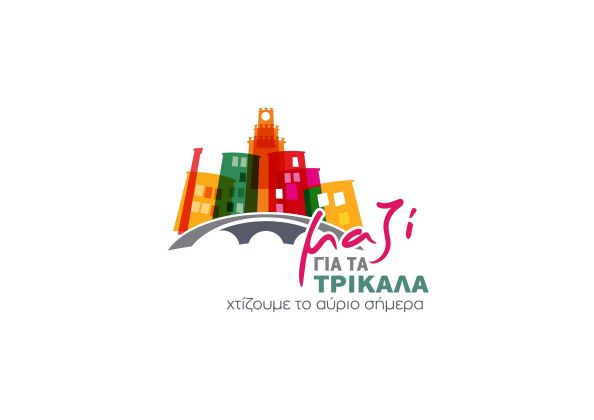 Δημοτική Ενότητα Εστιαιώτιδας (Υποψ. Δημ. Σύμβουλοι). ΓΕΡΟΚΩΣΤΑ ΜΑΡΙΑ-ΑΜΑΛΙΑ του ΒΑΪΟΥ. ΔΗΜΟΥΛΑ ΕΛΕΝΗ του ΧΡΗΣΤΟΥΔημοτική Ενότητα Καλλιδένδρου (Υποψ. Δημ. Σύμβουλοι). ΚΩΣΤΑΡΕΛΟΣ ΕΥΑΓΓΕΛΟΣ του ΝΙΚΟΛΑΟΥ. ΝΤΟΥΤΣΙΑΣ ΣΩΤΗΡΙΟΣ του ΑΘΑΝΑΣΙΟΥΔημοτική Ενότητα Κόζιακα (Υποψ. Δημ. Σύμβουλοι)1 . ΚΟΥΡΕΝΤΑΣ ΔΗΜΗΤΡΙΟΣ του ΙΩΑΝΝΗΔημοτική Ενότητα Μεγάλων Καλυβίων (Υποψ. Δημ. Σύμβουλοι). ΖΗΡΑΣ ΑΧΙΛΛΕΑΣ του ΓΕΩΡΓΙΟΥ. ΧΑΧΑΜΗΣ ΘΩΜΑΣ του ΚΟΣΜΑΔημοτική Ενότητα Παληοκάστρου (Υποψ. Δημ. Σύμβουλοι). ΒΑΣΙΛΕΙΟΥ ΑΓΓΕΛΟΣ του ΝΙΚΟΛΑΟΥ. ΚΑΣΚΑΝΗ-ΜΠΑΣΔΕΚΗ ΔΗΜΗΤΡΑ του ΑΘΑΝΑΣΙΟΥΔημοτική Ενότητα Παραληθαίων (Υποψ. Δημ. Σύμβουλοι). ΛΟΥΒΙΤΑΚΗΣ ΒΑΣΙΛΕΙΟΣ του ΣΤΥΛΙΑΝΟΥ. ΤΟΥΛΚΕΡΙΔΟΥ ΧΑΡΙΚΛΕΙΑ (ΧΑΡΑ) του ΑΛΚΙΒΙΑΔΗΔημοτική Ενότητα Τρικκαίων (Υποψ. Δημ. Σύμβουλοι). ΑΝΘΟΠΟΥΛΟΥ ΜΑΚΡΙΝΑ του ΑΝΘΙΜΟΥ. ΒΑΒΥΛΗΣ ΣΤΕΦΑΝΟΣ του ΑΘΑΝΑΣΙΟΥ. ΒΟΤΣΙΟΥ-ΜΑΚΡΗ ΠΑΡΑΣΚΕΥΗ του ΒΑΣΙΛΕΙΟΥ. ΒΡΑΝΤΖΑΣ ΝΙΚΟΛΑΟΣ του ΣΩΤΗΡΙΟΥ. ΓΕΩΡΓΟΥΛΑ ΜΑΡΙΑ του ΙΩΑΝΝΗ. ΓΙΑΝΝΑΚΑ-ΣΤΑΜΠΕΡΝΑ ΕΛΕΝΗ του ΒΑΣΙΛΕΙΟΥ. ΓΙΑΝΝΟΥΛΗ-ΓΑΛΑΖΟΥΛΑ ΜΑΡΙΑ του ΧΡΗΣΤΟΥ. ΓΚΑΡΑΓΚΟΥΝΗ ΛΥΔΙΑ του ΓΕΩΡΓΙΟΥ. ΓΚΟΥΓΚΟΥΣΤΑΜΟΣ ΖΗΣΗΣ του ΒΑΪΟΥ. ΖΑΪΡΑΚΗΣ ΔΗΜΗΤΡΙΟΣ του ΗΛΙΑ. ΖΗΣΗ ΛΕΥΚΙΑ του ΠΑΝΑΓΙΩΤΗ. ΚΑΡΑΚΑΞΑ ΕΥΔΟΞΙΑ-ΜΑΡΙΑ (ΕΜΥ) του  ΘΕΟΔΩΡΟΥ. ΚΑΡΑΛΗΣ ΣΤΕΦΑΝΟΣ του ΕΥΑΓΓΕΛΟΥ. ΚΑΡΥΔΑ ΣΤΑΥΡΟΥΛΑ του ΑΠΟΣΤΟΛΟΥ. ΚΕΜΑΝΙΔΗΣ ΙΩΑΝΝΗΣ του ΕΛΕΥΘΕΡΙΟΥ. ΚΟΚΟΡΑΣ ΙΩΑΝΝΗΣ του ΚΩΝΣΤΑΝΤΙΝΟΥ. ΚΟΛΩΝΑΣ ΕΥΑΓΓΕΛΟΣ του ΑΝΑΣΤΑΣΙΟΥ. ΚΟΜΜΑΤΑΣ ΣΤΥΛΙΑΝΟΣ του ΙΩΑΝΝΗ. ΚΟΣΥΒΑ ΣΤΑΥΡΟΥΛΑ του ΔΗΜΗΤΡΙΟΥ. ΚΟΤΣΙΡΑ ΓΕΩΡΓΙΑ του ΝΙΚΟΛΑΟΥ. ΚΩΝΣΤΑΝΤΟΣ ΧΡΗΣΤΟΣ του ΣΩΚΡΑΤΗ. ΛΑΠΠΑΣ ΧΡΗΣΤΟΣ του ΑΝΤΩΝΙΟΥ. ΛΟΥΛΕΣ ΓΕΩΡΓΙΟΣ του ΠΑΝΑΓΙΩΤΗ. ΜΠΑΚΑΤΣΙΑΣ ΝΙΚΟΛΑΟΣ του ΓΕΩΡΓΙΟΥ. ΜΠΑΡΟΥΤΑΣ ΒΑΣΙΛΕΙΟΣ του ΧΡΗΣΤΟΥ. ΜΠΕΚΟΥ ΜΑΡΙΑ του ΚΩΝΣΤΑΝΤΙΝΟΥ. ΜΠΛΕΤΣΑ ΒΑΣΙΛΙΚΗ του ΧΡΗΣΤΟΥ. ΜΠΛΕΤΣΑΣ ΣΩΤΗΡΙΟΣ του ΣΕΡΑΦΕΙΜ. ΜΠΟΥΛΟΓΕΩΡΓΟΣ ΑΘΑΝΑΣΙΟΣ του ΓΕΩΡΓΙΟΥ. ΝΙΚΟΛΑΟΥ ΚΩΝΣΤΑΝΤΙΝΟΣ του ΣΤΕΦΑΝΟΥ. ΝΤΑΪΛΙΑΝΗ ΓΕΩΡΓΙΑ (ΤΖΙΝΑ) του ΒΑΣΙΛΕΙΟΥ. ΝΤΕΡΗΣ ΑΠΟΣΤΟΛΟΣ του ΕΥΘΥΜΙΟΥ. ΝΤΟΒΑΣ ΚΩΝΣΤΑΝΤΙΝΟΣ του ΒΑΣΙΛΕΙΟΥ. ΠΑΙΔΗ ΝΑΤΑΣΑ του ΣΤΕΦΑΝΟΥ. ΠΑΠΑΕΥΘΥΜΙΟΥ ΛΑΜΠΡΟΣ του ΑΘΑΝΑΣΙΟΥ. ΠΗΓΙΑΔΙΤΟΥ-ΤΣΙΟΤΡΑ ΣΤΑΜΑΤΙΑ (ΜΑΤΙΝΑ) του ΓΕΩΡΓΙΟΥ. ΠΛΑΒΟΥ ΚΩΝΣΤΑΝΤΙΝΑ του ΝΑΠΟΛΕΟΝΤΟΣ. ΣΑΜΑΡΑΣ ΕΥΑΓΓΕΛΟΣ του ΔΗΜΗΤΡΙΟΥ. ΣΙΜΟΣ ΧΑΡΑΛΑΜΠΟΣ του ΙΩΑΝΝΗ. ΣΠΑΝΟΣ ΘΕΟΔΩΡΟΣ του ΝΙΚΟΛΑΟΥ. ΣΤΕΦΙΚΟΣ ΖΗΣΗΣ του ΓΡΗΓΟΡΙΟΥ. ΤΖΕΛΗ ΧΡΙΣΤΙΝΑ του ΑΘΑΝΑΣΙΟΥ. ΤΡΙΑΝΤΑΦΥΛΛΟΥ ΒΑΣΙΛΕΙΟΣ του ΑΘΑΝΑΣΙΟΥ. ΤΣΙΑΣΙΩΤΗΣ ΒΑΣΙΛΕΙΟΣ του ΗΛΙΑ. ΤΣΙΚΑ ΦΩΤΕΙΝΗ (ΦΑΙΗ) του ΣΩΤΗΡΙΟΥ. ΤΣΙΚΡΙΚΑΣ ΕΛΕΥΘΕΡΙΟΣ του ΒΑΣΙΛΕΙΟΥ. ΤΣΙΡΕΠΑΣ ΠΑΝΑΓΙΩΤΗΣ του ΣΩΤΗΡΙΟΥ. ΤΣΙΡΩΝΗΣ ΠΑΝΑΓΙΩΤΗΣ του ΓΕΩΡΓΙΟΥΔημοτική Ενότητα Φαλωρείας (Υποψ. Δημ. Σύμβουλοι). ΑΝΤΡΙΤΣ ΜΑΓΔΑΛΗΝΗ (ΜΑΓΔΑ) του ΑΝΤΡΙΑ. ΤΡΙΓΩΝΗΣ ΚΩΝΣΤΑΝΤΙΝΟΣ του ΙΩΑΝΝΗΤο συνδυασμό με το όνομα "ΕΛΛΗΝΙΚΗ ΑΥΓΗ ΓΙΑ ΤΑ ΤΡΙΚΑΛΑ", στον οποίο συμπεριλαμβάνονται ο ΤΣΙΟΛΑΣ ΧΡΗΣΤΟΣ του ΝΑΠΟΛΕΟΝΤΟΣ ως υποψήφιος Δήμαρχος, ως υποψήφιοι δε δημοτικοί σύμβουλοι οι:Δημοτική Ενότητα Εστιαιώτιδας (Υποψ. Δημ. Σύμβουλοι). ΑΡΑΠΗ ΚΩΝΣΤΑΝΤΙΝΙΑ του ΝΙΚΟΛΑΟΥΔημοτική Ενότητα Καλλιδένδρου (Υποψ. Δημ. Σύμβουλοι)1 . ΓΑΓΑΚΗ ΓΕΩΡΓΙΑ του ΓΕΩΡΓΙΟΥΔημοτική Ενότητα Κόζιακα (Υποψ. Δημ. Σύμβουλοι)1 . ΓΕΩΡΓΟΥΛΑΣ ΓΕΩΡΓΙΟΣ του ΑΠΟΣΤΟΛΟΥΔημοτική Ενότητα Μεγάλων Καλυβίων (Υποψ. Δημ. Σύμβουλοι). ΓΙΑΤΣΙΟΣ ΑΡΓΥΡΙΟΣ του ΔΗΜΗΤΡΙΟΥ. ΚΑΡΑΪΣΚΟΣ ΛΑΖΑΡΟΣ του ΘΩΜΑΔημοτική Ενότητα Παληοκάστρου (Υποψ. Δημ. Σύμβουλοι). ΓΚΑΤΗ ΜΑΡΙΝΑ του ΓΕΩΡΓΙΟΥ. ΚΑΡΑΜΠΕΚΟΥ ΦΩΤΕΙΝΗ του ΠΕΡΙΚΛΗΔημοτική Ενότητα Παραληθαίων (Υποψ. Δημ. Σύμβουλοι)1 . ΓΟΥΡΖΙΩΤΗΣ ΝΙΚΟΛΑΟΣ του ΧΡΗΣΤΟΥΔημοτική Ενότητα Τρικκαίων (Υποψ. Δημ. Σύμβουλοι). ΓΙΔΟΠΟΥΛΟΣ ΑΝΑΣΤΑΣΙΟΣ του ΘΩΜΑ. ΓΡΗΓΟΡΙΟΥ ΕΥΑΓΓΕΛΙΑ του ΧΡΗΣΤΟΥ. ΖΙΩΓΑΣ ΘΩΜΑΣ του ΓΕΩΡΓΙΟΥ. ΚΡΙΚΕΛΗΣ ΕΥΘΥΜΙΟΣ του ΚΩΝΣΤΑΝΤΙΝΟΥ. ΜΑΓΚΑΤΟΣ ΔΗΜΗΤΡΙΟΣ του ΑΠΟΣΤΟΛΟΥ. ΜΑΓΚΟΥΤΗΣ ΦΩΤΙΟΣ του ΙΩΑΝΝΗ. ΜΑΛΑΝΔΡΙΝΟΥ ΑΙΚΑΤΕΡΙΝΗ του ΛΑΜΠΡΟΥ. ΜΑΡΓΑΡΗΣ ΒΑΣΙΛΕΙΟΣ του ΚΩΝΣΤΑΝΤΙΝΟΥ. ΜΑΡΓΑΡΗΣ ΚΩΝΣΤΑΝΤΙΝΟΣ του ΑΘΑΝΑΣΙΟΥ. ΜΑΡΚΑΝΤΑΣ ΤΗΛΕΜΑΧΟΣ του ΓΕΩΡΓΙΟΥ. ΜΗΤΡΙΤΣΑ ΕΛΕΝΗ του ΓΕΩΡΓΙΟΥ. ΜΠΙΛΙΑΛΗΣ ΣΩΤΗΡΙΟΣ του ΚΩΝΣΤΑΝΤΙΝΟΥ. ΝΙΚΟΛΑΟΥ ΕΛΕΝΗ του ΝΙΚΟΛΑΟΥ. ΝΤΑΚΟΣ ΣΤΕΦΑΝΟΣ του ΧΡΗΣΤΟΥ. ΝΤΑΦΗΣ ΙΩΑΝΝΗΣ του ΝΙΚΟΛΑΟΥ. ΠΑΝΤΑΖΗΣ ΚΩΝΣΤΑΝΤΙΝΟΣ του ΛΕΩΝΙΔΑ. ΠΑΠΑΒΑΣΙΛΕΙΟΥ ΑΡΕΤΗ του ΚΩΝΣΤΑΝΤΙΝΟΥ. ΠΑΠΑΝΙΚΟΛΑΟΥ ΑΛΕΞΑΝΔΡΟΣ του ΔΗΜΗΤΡΙΟΥ. ΠΛΑΣΤΗΡΑΣ ΗΛΙΑΣ του ΓΕΩΡΓΙΟΥ. ΠΛΑΤΗΣ ΓΕΩΡΓΙΟΣ του ΚΩΝΣΤΑΝΤΙΝΟΥ. ΠΛΑΤΣΑΤΟΥΡΑ ΜΑΡΙΑ του ΓΕΩΡΓΙΟΥ. ΠΟΥΛΙΑΝΙΤΗΣ ΙΩΑΝΝΗΣ του ΜΙΧΑΗΛ. ΤΑΤΣΙΟΥ ΕΛΕΝΗ του ΑΝΑΣΤΑΣΙΟΥ. ΤΕΝΤΟΛΟΥΡΗΣ ΔΗΜΗΤΡΙΟΣ του ΑΠΟΣΤΟΛΟΥ. ΤΖΑΝΤΖΟΥ ΑΡΤΕΜΙΣΙΑ του ΚΩΝΣΤΑΝΤΙΝΟΥ. ΤΣΑΝΤΟΥΛΑΣ ΒΑΣΙΛΕΙΟΣ του ΠΑΝΑΓΙΩΤΗ. ΤΣΑΡΑΠΑΤΣΑΝΗΣ ΑΛΕΞΑΝΔΡΟΣ του ΒΑΣΙΛΕΙΟΥ. ΤΣΑΤΣΙΟΥ ΕΛΕΝΗ του ΜΙΧΑΗΛ. ΤΣΙΑΤΣΙΟΥ ΚΩΝΣΤΑΝΤΩ του ΠΑΣΧΑΛΗ. ΤΣΙΓΚΑ ΒΑΣΙΛΙΚΗ του ΚΩΝΣΤΑΝΤΙΝΟΥ. ΧΙΩΤΗΣ ΑΝΔΡΕΑΣ του ΝΙΚΟΛΑΟΥ. ΧΙΩΤΗΣ ΓΡΗΓΟΡΙΟΣ του ΝΙΚΟΛΑΟΥΔημοτική Ενότητα Φαλωρείας (Υποψ. Δημ. Σύμβουλοι). ΕΥΑΓΓΕΛΑΚΟΠΟΥΛΟΥ ΒΑΣΙΛΙΚΗ του ΔΗΜΗΤΡΙΟΥ. ΚΟΥΛΟΥΜΒΑΚΗΣ ΓΕΩΡΓΙΟΣ του ΜΙΧΑΗΛΤο συνδυασμό με το όνομα "ΝΕΟ ΟΡΑΜΑ ΓΙΑ ΤΑ ΤΡΙΚΑΛΑ", στον οποίο συμπεριλαμβάνονται ο ΜΠΕΤΣΙΜΕΑΣ ΣΤΥΛΙΑΝΟΣ του ΧΡΗΣΤΟΥ ως υποψήφιος Δήμαρχος, ως υποψήφιοι δε δημοτικοί σύμβουλοι οι:Δημοτική Ενότητα Εστιαιώτιδας (Υποψ. Δημ. Σύμβουλοι). ΓΕΩΡΓΟΠΟΥΛΟΥ ΑΘΑΝΑΣΙΑ του ΒΑΣΙΛΕΙΟΥ. ΠΑΠΑΧΡΗΣΤΟΥ ΠΑΡΑΣΚΕΥΗ (ΒΟΥΛΑ) του ΑΠΟΣΤΟΛΟΥΔημοτική Ενότητα Καλλιδένδρου (Υποψ. Δημ. Σύμβουλοι)1 . ΓΕΩΡΓΟΠΟΥΛΟΥ ΕΙΡΗΝΗ του ΒΑΣΙΛΕΙΟΥΔημοτική Ενότητα Κόζιακα (Υποψ. Δημ. Σύμβουλοι)1 . ΑΓΓΟΥΜΗΣ ΓΕΩΡΓΙΟΣ του ΚΩΝΣΤΑΝΤΙΝΟΥΔημοτική Ενότητα Μεγάλων Καλυβίων (Υποψ. Δημ. Σύμβουλοι). ΚΑΤΡΑΝΑΣ ΑΘΑΝΑΣΙΟΣ του ΑΧΙΛΛΕΩΣ. ΡΑΠΤΗ ΑΓΟΡΙΤΣΑ του ΑΘΑΝΑΣΙΟΥΔημοτική Ενότητα Παληοκάστρου (Υποψ. Δημ. Σύμβουλοι). ΓΡΗΓΟΡΙΟΥ ΣΩΤΗΡΙΟΣ του ΔΗΜΗΤΡΙΟΥ. ΚΑΤΣΑΚΙΩΡΗ ΠΑΡΘΕΝΑ του ΣΠΥΡΙΔΩΝΟΣΔημοτική Ενότητα Παραληθαίων (Υποψ. Δημ. Σύμβουλοι)1 . ΑΝΑΓΝΩΣΤΟΥ ΧΡΗΣΤΟΣ του ΘΩΜΑΔημοτική Ενότητα Τρικκαίων (Υποψ. Δημ. Σύμβουλοι). ΑΛΕΞΙΟΥ ΑΣΠΑΣΙΑ του ΣΤΥΛΙΑΝΟΥ. ΑΝΑΣΤΑΣΙΟΥ ΑΝΝΑ του ΕΜΜΑΝΟΥΗΛ. ΒΑΛΟΤΑΣΙΟΥ ΒΑΡΒΑΡΑ του ΙΩΑΝΝΗ. ΓΙΩΤΑ ΕΛΕΝΗ του ΕΥΑΓΓΕΛΟΥ. ΓΚΡΙΜΠΟΓΙΑΝΝΗ ΑΙΚΑΤΕΡΙΝΗ του ΚΩΝΣΤΑΝΤΙΝΟΥ. ΓΡΙΒΑ ΒΑΣΙΛΙΚΗ του ΒΑΣΙΛΕΙΟΥ. ΔΙΑΜΑΝΤΗΣ ΙΩΑΝΝΗΣ του ΓΕΩΡΓΙΟΥ. ΖΥΓΟΥΛΗΣ ΠΑΡΙΣ του ΔΗΜΗΤΡΙΟΥ. ΚΑΡΑΤΖΟΥΝΗ ΒΑΪΑ του ΝΙΚΟΛΑΟΥ. ΚΑΤΣΙΚΑΣ ΣΤΕΡΓΙΟΣ του ΣΤΕΦΑΝΟΥ. ΚΟΚΚΙΝΟΣ ΒΑΪΟΣ του ΒΑΣΙΛΕΙΟΥ. ΚΟΜΠΟΛΙΑΣ ΓΕΩΡΓΙΟΣ του ΒΑΣΙΛΕΙΟΥ. ΚΥΡΓΙΑΣ ΝΙΚΟΛΑΟΣ του ΑΧΙΛΛΕΑ. ΜΑΝΩΛΗ ΑΙΚΑΤΕΡΙΝΗ του ΑΝΑΣΤΑΣΙΟΥ. ΜΠΑΤΑΒΑΝΗΣ ΓΕΩΡΓΙΟΣ του ΠΑΝΑΓΙΩΤΗ. ΜΠΕΛΛΟΥ ΚΩΝΣΤΑΝΤΙΝΙΑ του ΒΑΣΙΛΕΙΟΥ. ΜΠΕΤΣΙΜΕΑ ΕΥΑΓΓΕΛΙΑ του ΖΗΣΗ. ΜΠΕΤΣΙΜΕΑΣ ΖΗΣΗΣ του ΧΡΗΣΤΟΥ. ΜΠΕΤΣΙΜΕΑΣ ΚΩΝΣΤΑΝΤΙΝΟΣ του ΙΩΑΝΝΗ. ΜΠΙΧΑ ΦΩΤΕΙΝΗ του ΝΙΚΟΛΑΟΥ. ΝΤΑΗΣ ΑΘΑΝΑΣΙΟΣ του ΛΕΩΝΙΔΑ. ΝΤΙΝΑΣ ΣΤΕΦΑΝΟΣ του ΔΗΜΗΤΡΙΟΥ. ΠΑΠΑΚΑΛΟΥΣΙΟΥ ΣΟΦΙΑ του ΧΡΗΣΤΟΥ. ΠΑΠΑΣΤΕΡΙΑΔΗ ΟΛΓΑ του ΔΗΜΗΤΡΙΟΥ. ΠΑΠΠΑ ΑΘΗΝΑ του ΓΕΩΡΓΙΟΥ. ΠΟΛΥΓΕΝΗΣ ΕΥΑΓΓΕΛΟΣ του ΙΩΑΝΝΗ. ΣΑΡΑΚΑΤΣΙΑΝΟΥ ΜΑΡΙΑ του ΑΠΟΣΤΟΛΟΥ. ΣΙΜΟΣ ΙΩΑΝΝΗΣ του ΔΗΜΗΤΡΙΟΥ. ΣΙΟΥΤΑΣ ΑΓΓΕΛΟΣ του ΠΑΝΤΕΛΗ. ΣΟΥΦΛΙΑ ΘΩΜΑΪΣ του ΓΕΩΡΓΙΟΥ. ΤΑΜΠΑΚΟΣ ΒΑΣΙΛΕΙΟΣ του ΧΑΡΑΛΑΜΠΟΥΣ. ΤΙΤΗ-ΤΣΑΓΚΟΥΡΗ ΜΑΡΙΑ (ΜΑΙΡΗ) του ΝΙΚΟΛΑΟΥ. ΤΥΜΠΑΣ ΓΡΗΓΟΡΙΟΣ του ΗΛΙΑ. ΧΑΔΙΑΡΗΣ ΣΠΥΡΙΔΩΝ του ΘΩΜΑ. ΧΑΛΙΜΟΥΡΔΑΣ ΚΩΝΣΤΑΝΤΙΝΟΣ του ΠΑΝΑΓΙΩΤΗ. ΧΡΥΣΟΜΑΛΛΟΥ ΜΑΡΙΑ του ΝΙΚΟΛΑΟΥΔημοτική Ενότητα Φαλωρείας (Υποψ. Δημ. Σύμβουλοι). ΚΟΥΤΣΙΚΟΥ ΙΩΑΝΝΑ του ΗΛΙΑ. ΚΩΣΤΙΚΑΣ ΧΡΗΣΤΟΣ του ΚΩΝΣΤΑΝΤΙΝΟΥΗ ψηφοφορία θα διενεργηθεί την 26η Μαΐου 2019 ημέρα Κυριακή και θα αρχίσει την 07:00 ώρα και θα λήξει την 19:00 ώρα. Θα διεξαχθεί στα εκλογικά τμήματα και καταστήματα ψηφοφορίας, όπως αυτά ορίστικαν στην αριθ. οικ. 2909/106286/3-5-2019 απόφαση του Αντιπεριφερειάρχη Τρικάλων, ήτοι: Το πρόγραμμα αυτό να τοιχοκολληθεί έξω από κάθε κατάστημα ψηφοφορίας και στα δημοσιότερα μέρη του δήμου και των κοινοτήτων και των συνοικισμών αυτών και να αναρτηθεί στην επίσημη ιστοσελίδα του Δήμου.ΕΛΛΗΝΙΚΗ ΔΗΜΟΚΡΑΤΙΑΕΛΛΗΝΙΚΗ ΔΗΜΟΚΡΑΤΙΑΕΛΛΗΝΙΚΗ ΔΗΜΟΚΡΑΤΙΑΤρίκαλα,21 Μαΐου 2019   ΝΟΜΟΣ ΤΡΙΚΑΛΩΝΝΟΜΟΣ ΤΡΙΚΑΛΩΝΝΟΜΟΣ ΤΡΙΚΑΛΩΝΑρ. Πρωτ.:14763ΔΗΜΟΣ ΤΡΙΚΚΑΙΩΝΔΗΜΟΣ ΤΡΙΚΚΑΙΩΝΔΗΜΟΣ ΤΡΙΚΚΑΙΩΝΤαχ/κή Διεύθυνση:Ασκληπιού 18Ταχ/κός Κώδικας:42100Πληροφορίες:Κ. Παπακώστα Ε.ΨύχουΤηλέφωνα:2431351225:2431351179:2431351175Fax:2431035956Α/ΑΕΚΛΟΓΙΚΟΥΤΜΗΜΑΤΟΣΔΗΜΟΣ / ΔΗΜΟΤΙΚΗ ΕΝΟΤΗΤΑΕΚΛΟΓΙΚΟΔΙΑΜΕΡΙΣΜΑΕΚΛΟΓΕΙΣ ΠΟΥ ΘΑ ΨΗΦΙΣΟΥΝ ΣΤΟ ΤΜΗΜΑΚΑΤΑΣΤΗΜΑΨΗΦΟΦΟΡΙΑΣ1ΜΕΤΕΩΡΩΝΑΣΠΡΟΠΟΤΑΜΟΥΚΑΛΛΙΡΡΟΗΣΑπό : ΑΓΓΕΛΗ - ΑΝΑΣΤΑΣΙΑ Εως : ΧΕΛΙΔΩΝΗ - ΣΩΤΗΡΙΑΔΗΜΟΤΙΚΟ ΣΧΟΛΕΙΟ ΚΑΛΛΙΡΡΟΗΣ2ΜΕΤΕΩΡΩΝΑΣΠΡΟΠΟΤΑΜΟΥΑΓΙΑΣ ΠΑΡΑΣΚΕΥΗΣΑπό : ΑΛΕΞΙΟΥ - ΑΘΑΝΑΣΙΑ Εως : ΜΑΥΡΟΜΜΑΤΗΣ - ΧΡΗΣΤΟΣ1ο ΕΠΑΛ, ΤΕΡΜΑ ΜΑΚΕΔΟΝΙΑΣ, ΤΡΙΚΑΛΑ, Τ.Κ. 421003ΑΜΕΤΕΩΡΩΝΑΣΠΡΟΠΟΤΑΜΟΥΑΓΙΑΣ ΠΑΡΑΣΚΕΥΗΣΑπό : ΜΟΥΣΤΑΚΑ - ΑΘΑΝΑΣΙΑΕως : ΧΥΜΑΣ - ΣΤΕΡΓΙΟΣ1ο ΕΠΑΛ, ΤΕΡΜΑ ΜΑΚΕΔΟΝΙΑΣ, ΤΡΙΚΑΛΑ, Τ.Κ. 421003ΒΜΕΤΕΩΡΩΝΑΣΠΡΟΠΟΤΑΜΟΥΑΓΙΑΣ ΠΑΡΑΣΚΕΥΗΣΑπό : ΜΟΥΣΤΑΚΑ - ΑΘΑΝΑΣΙΑΕως : ΧΥΜΑΣ - ΣΤΕΡΓΙΟΣ1ο ΕΠΑΛ, ΤΕΡΜΑ ΜΑΚΕΔΟΝΙΑΣ, ΤΡΙΚΑΛΑ, Τ.Κ. 421004ΜΕΤΕΩΡΩΝΑΣΠΡΟΠΟΤΑΜΟΥΑΝΘΟΥΣΑΣΑπό : ΑΓΓΕΛΗ - ΚΑΛΛΙΟΠΗ Εως : ΦΡΑΓΚΑΚΗ - ΒΑΣΙΛΙΚΗ1ο ΕΠΑΛ, ΤΕΡΜΑ ΜΑΚΕΔΟΝΙΑΣ, ΤΡΙΚΑΛΑ, Τ.Κ. 421005ΑΜΕΤΕΩΡΩΝΑΣΠΡΟΠΟΤΑΜΟΥΚΑΤΑΦΥΤΟΥΑπό : ΑΛΕΞΙΟΥ - ΣΩΤΗΡΙΟΣ Εως : ΧΟΝΔΡΟΥ - ΔΕΣΠΟΙΝΑ καθώς και οι εκλογείς του συνοικισμού Μηλέας1ο ΕΠΑΛ, ΤΕΡΜΑ ΜΑΚΕΔΟΝΙΑΣ, ΤΡΙΚΑΛΑ, Τ.Κ. 421005ΒΜΕΤΕΩΡΩΝΑΣΠΡΟΠΟΤΑΜΟΥΚΑΤΑΦΥΤΟΥΑπό : ΑΛΕΞΙΟΥ - ΣΩΤΗΡΙΟΣ Εως : ΧΟΝΔΡΟΥ - ΔΕΣΠΟΙΝΑ καθώς και οι εκλογείς του συνοικισμού Μηλέας1ο ΕΠΑΛ, ΤΕΡΜΑ ΜΑΚΕΔΟΝΙΑΣ, ΤΡΙΚΑΛΑ, Τ.Κ. 421006ΑΜΕΤΕΩΡΩΝΑΣΠΡΟΠΟΤΑΜΟΥΚΡΑΝΕΑΣΑπό : ΑΝΑΤΟΛΙΩΤΗ - ΓΕΩΡΓΙΑ Εως : ΨΑΡΡΗΣ - ΣΤΥΛΙΑΝΟΣ καθώς και οι εκλογείς του συνοικισμού Δολιανών1ο ΕΠΑΛ, ΤΕΡΜΑ ΜΑΚΕΔΟΝΙΑΣ, ΤΡΙΚΑΛΑ, Τ.Κ. 421006ΒΜΕΤΕΩΡΩΝΑΣΠΡΟΠΟΤΑΜΟΥΚΡΑΝΕΑΣΑπό : ΑΝΑΤΟΛΙΩΤΗ - ΓΕΩΡΓΙΑ Εως : ΨΑΡΡΗΣ - ΣΤΥΛΙΑΝΟΣ καθώς και οι εκλογείς του συνοικισμού Δολιανών1ο ΕΠΑΛ, ΤΕΡΜΑ ΜΑΚΕΔΟΝΙΑΣ, ΤΡΙΚΑΛΑ, Τ.Κ. 421007ΜΕΤΕΩΡΩΝΑΣΠΡΟΠΟΤΑΜΟΥΠΟΛΥΘΕΑΣΑπό : ΑΘΑΝΑΣΙΟΥ - ΒΑΣΙΛΕΙΟΣΕως : ΧΟΛΕΒΑ - ΣΩΤΗΡΙΑ1ο ΕΠΑΛ, ΤΕΡΜΑ ΜΑΚΕΔΟΝΙΑΣ, ΤΡΙΚΑΛΑ, Τ.Κ. 421008ΜΕΤΕΩΡΩΝΑΣΠΡΟΠΟΤΑΜΟΥΣΤΕΦΑΝΙΟΥΑπό : ΓΕΡΑΚΑ - ΑΓΟΡΗ Εως : ΤΕΤΣΙΟΥ - ΙΩΑΝΝΑ1ο ΕΠΑΛ, ΤΕΡΜΑ ΜΑΚΕΔΟΝΙΑΣ, ΤΡΙΚΑΛΑ, Τ.Κ. 421009ΜΕΤΕΩΡΩΝΑΣΠΡΟΠΟΤΑΜΟΥΧΑΛΙΚΙΟΥΑπό : ΑΔΑΜΟΥ - ΚΩΣΤΟΥΛΑ Εως : ΧΡΟΝΗΣ - ΟΔΥΣΣΕΑΣ1ο ΕΠΑΛ, ΤΕΡΜΑ ΜΑΚΕΔΟΝΙΑΣ, ΤΡΙΚΑΛΑ, Τ.Κ. 4210010ΑΜΕΤΕΩΡΩΝΒΑΣΙΛΙΚΗΣΒΑΣΙΛΙΚΗΣα) Από : ΑΓΓΕΛΗ - ΕΛΙΣΑΒΕΤΕως : ΚΑΡΑΓΙΑΝΟΠΟΥΛΟΣ - ΑΝΤΩΝΙΟΣβ) Όλοι οι Ετεροδημότες γ) Όλοι οι Κοινοτικοί ΕκλογείςΔΗΜΟΤΙΚΟ ΣΧΟΛΕΙΟ 42200, ΒΑΣΙΛΙΚΗ10ΒΜΕΤΕΩΡΩΝΒΑΣΙΛΙΚΗΣΒΑΣΙΛΙΚΗΣα) Από : ΑΓΓΕΛΗ - ΕΛΙΣΑΒΕΤΕως : ΚΑΡΑΓΙΑΝΟΠΟΥΛΟΣ - ΑΝΤΩΝΙΟΣ β) Όλοι οι Κοινοτικοί ΕκλογείςΔΗΜΟΤΙΚΟ ΣΧΟΛΕΙΟ 42200, ΒΑΣΙΛΙΚΗ11ΑΜΕΤΕΩΡΩΝΒΑΣΙΛΙΚΗΣΒΑΣΙΛΙΚΗΣΑπό : ΚΑΡΑΘΑΝΑΣΗ - ΑΘΑΝΑΣΙΑ Εως : ΜΥΤΟΥΛΑΣ - ΧΡΗΣΤΟΣΔΗΜΟΤΙΚΟ ΣΧΟΛΕΙΟ 42200, ΒΑΣΙΛΙΚΗ11ΒΜΕΤΕΩΡΩΝΒΑΣΙΛΙΚΗΣΒΑΣΙΛΙΚΗΣΑπό : ΚΑΡΑΘΑΝΑΣΗ - ΑΘΑΝΑΣΙΑ Εως : ΜΥΤΟΥΛΑΣ - ΧΡΗΣΤΟΣΔΗΜΟΤΙΚΟ ΣΧΟΛΕΙΟ 42200, ΒΑΣΙΛΙΚΗ12ΑΜΕΤΕΩΡΩΝΒΑΣΙΛΙΚΗΣΒΑΣΙΛΙΚΗΣΑπό : ΝΑΚΑ - ΑΓΓΕΛΙΚΗ Εως : ΡΑΦΑΗΛΙΔΟΥ - ΘΕΟΔΩΡΑΔΗΜΟΤΙΚΟ ΣΧΟΛΕΙΟ 42200, ΒΑΣΙΛΙΚΗ12ΒΜΕΤΕΩΡΩΝΒΑΣΙΛΙΚΗΣΒΑΣΙΛΙΚΗΣΑπό : ΝΑΚΑ - ΑΓΓΕΛΙΚΗ Εως : ΡΑΦΑΗΛΙΔΟΥ - ΘΕΟΔΩΡΑΔΗΜΟΤΙΚΟ ΣΧΟΛΕΙΟ 42200, ΒΑΣΙΛΙΚΗ13ΑΜΕΤΕΩΡΩΝΒΑΣΙΛΙΚΗΣΒΑΣΙΛΙΚΗΣΑπό : ΡΕΝΤΖΕΛΑ - ΑΙΚΑΤΕΡΙΝΗΕως : ΧΡΙΣΤΟΔΟΥΛΑΚΗ - ΚΩΝΣΤΑΝΤΙΝΑΔΗΜΟΤΙΚΟ ΣΧΟΛΕΙΟ 42200, ΒΑΣΙΛΙΚΗ13ΒΜΕΤΕΩΡΩΝΒΑΣΙΛΙΚΗΣΒΑΣΙΛΙΚΗΣΑπό : ΡΕΝΤΖΕΛΑ - ΑΙΚΑΤΕΡΙΝΗΕως : ΧΡΙΣΤΟΔΟΥΛΑΚΗ - ΚΩΝΣΤΑΝΤΙΝΑΔΗΜΟΤΙΚΟ ΣΧΟΛΕΙΟ 42200, ΒΑΣΙΛΙΚΗ14ΑΜΕΤΕΩΡΩΝΒΑΣΙΛΙΚΗΣΘΕΟΠΕΤΡΑΣα) Από : ΑΒΡΑΜΙΩΤΗ - ΕΛΕΝΗΕως : ΚΩΣΤΟΥΛΗΣ - ΝΙΚΟΛΑΟΣβ) Όλοι οι Κοινοτικοί ΕκλογείςΔΗΜΟΤΙΚΟ ΣΧΟΛΕΙΟ 42200, ΘΕΟΠΕΤΡΑ14ΒΜΕΤΕΩΡΩΝΒΑΣΙΛΙΚΗΣΘΕΟΠΕΤΡΑΣα) Από : ΑΒΡΑΜΙΩΤΗ - ΕΛΕΝΗΕως : ΚΩΣΤΟΥΛΗΣ - ΝΙΚΟΛΑΟΣβ) Όλοι οι Κοινοτικοί ΕκλογείςΔΗΜΟΤΙΚΟ ΣΧΟΛΕΙΟ 42200, ΘΕΟΠΕΤΡΑ15ΑΜΕΤΕΩΡΩΝΒΑΣΙΛΙΚΗΣΘΕΟΠΕΤΡΑΣΑπό : ΛΑΜΑΡΗ - ΝΤΙΝΑ Εως : ΧΡΙΣΤΑΝΑ - ΕΥΦΡΟΣΥΝΗΔΗΜΟΤΙΚΟ ΣΧΟΛΕΙΟ 42200, ΘΕΟΠΕΤΡΑ15ΒΜΕΤΕΩΡΩΝΒΑΣΙΛΙΚΗΣΘΕΟΠΕΤΡΑΣΑπό : ΛΑΜΑΡΗ - ΝΤΙΝΑ Εως : ΧΡΙΣΤΑΝΑ - ΕΥΦΡΟΣΥΝΗΔΗΜΟΤΙΚΟ ΣΧΟΛΕΙΟ 42200, ΘΕΟΠΕΤΡΑ16ΜΕΤΕΩΡΩΝΒΑΣΙΛΙΚΗΣΠΕΡΙΣΤΕΡΑΣΑπό : ΑΝΑΓΝΩΣΤΟΠΟΥΛΟΥ - ΕΛΕΝΗΕως : ΧΕΡΙΔΟΥ - ΜΑΡΙΑΔΗΜΟΤΙΚΟ ΣΧΟΛΕΙΟ 42200, ΠΕΡΙΣΤΕΡΑ17ΑΜΕΤΕΩΡΩΝΚΑΛΑΜΠΑΚΑΣΚΑΛΑΜΠΑΚΑΣα) Από : ΑΒΡΑΜΙ - ΓΚΙΟΡΓΚΙΕΕως : ΒΑΦΕΙΑΔΟΥ - ΜΑΡΙΑ β) Όλοι οι Ετεροδημότες γ) Όλοι οι Κοινοτικοί Εκλογείς καθώς και οι εγγεγραμμένοι στους ειδικούς εκλογικούς καταλόγους (αρθ. 27 Π.Δ. 26/2012) του Αστυνομικού Τμήματος Καλαμπάκας1ο ΔΗΜΟΤΙΚΟ ΣΧΟΛΕΙΟ ΤΡΙΚΑΛΩΝ 25, 42200, ΚΑΛΑΜΠΑΚΑ17ΒΜΕΤΕΩΡΩΝΚΑΛΑΜΠΑΚΑΣΚΑΛΑΜΠΑΚΑΣα) Από : ΑΒΡΑΜΙ - ΓΚΙΟΡΓΚΙΕΕως : ΒΑΦΕΙΑΔΟΥ - ΜΑΡΙΑ β) Όλοι οι Κοινοτικοί Εκλογείς1ο ΔΗΜΟΤΙΚΟ ΣΧΟΛΕΙΟ ΤΡΙΚΑΛΩΝ 25, 42200, ΚΑΛΑΜΠΑΚΑ18ΑΜΕΤΕΩΡΩΝΚΑΛΑΜΠΑΚΑΣΚΑΛΑΜΠΑΚΑΣΑπό : ΒΕΛΑΕΤΗ - ΒΑΙΑ Εως : ΓΡΗΓΟΡΙΟΥ - ΧΡΥΣΟΥΛΑ1ο ΔΗΜΟΤΙΚΟ ΣΧΟΛΕΙΟ ΤΡΙΚΑΛΩΝ 25, 42200, ΚΑΛΑΜΠΑΚΑ18ΒΜΕΤΕΩΡΩΝΚΑΛΑΜΠΑΚΑΣΚΑΛΑΜΠΑΚΑΣΑπό : ΒΕΛΑΕΤΗ - ΒΑΙΑ Εως : ΓΡΗΓΟΡΙΟΥ - ΧΡΥΣΟΥΛΑ1ο ΔΗΜΟΤΙΚΟ ΣΧΟΛΕΙΟ ΤΡΙΚΑΛΩΝ 25, 42200, ΚΑΛΑΜΠΑΚΑ19ΑΜΕΤΕΩΡΩΝΚΑΛΑΜΠΑΚΑΣΚΑΛΑΜΠΑΚΑΣΑπό : ΔΑΛΑΜΑΓΚΑ - ΕΛΕΝΗ Εως : ΚΑΙΚΗΣ - ΦΙΛΙΠΠΟΣ2ο ΔΗΜΟΤΙΚΟ ΣΧΟΛΕΙΟ Μ.ΓΚΙΚΑ 2, 42200, ΚΑΛΑΜΠΑΚΑ19ΒΜΕΤΕΩΡΩΝΚΑΛΑΜΠΑΚΑΣΚΑΛΑΜΠΑΚΑΣΑπό : ΔΑΛΑΜΑΓΚΑ - ΕΛΕΝΗ Εως : ΚΑΙΚΗΣ - ΦΙΛΙΠΠΟΣ2ο ΔΗΜΟΤΙΚΟ ΣΧΟΛΕΙΟ Μ.ΓΚΙΚΑ 2, 42200, ΚΑΛΑΜΠΑΚΑ20ΑΜΕΤΕΩΡΩΝΚΑΛΑΜΠΑΚΑΣΚΑΛΑΜΠΑΚΑΣΑπό : ΚΑΚΑΓΙΑΝΝΗ - ΑΝΑΣΤΑΣΙΑ Εως : ΚΑΨΑΛΗΣ - ΝΙΚΟΛΑΟΣ2ο ΔΗΜΟΤΙΚΟ ΣΧΟΛΕΙΟ Μ.ΓΚΙΚΑ 2, 42200, ΚΑΛΑΜΠΑΚΑ20ΒΜΕΤΕΩΡΩΝΚΑΛΑΜΠΑΚΑΣΚΑΛΑΜΠΑΚΑΣΑπό : ΚΑΚΑΓΙΑΝΝΗ - ΑΝΑΣΤΑΣΙΑ Εως : ΚΑΨΑΛΗΣ - ΝΙΚΟΛΑΟΣ2ο ΔΗΜΟΤΙΚΟ ΣΧΟΛΕΙΟ Μ.ΓΚΙΚΑ 2, 42200, ΚΑΛΑΜΠΑΚΑ21ΑΜΕΤΕΩΡΩΝΚΑΛΑΜΠΑΚΑΣΚΑΛΑΜΠΑΚΑΣΑπό : ΚΕΛΙΦΙ - ΑΜΙΝΑ Εως : ΚΩΤΣΟΠΟΥΛΟΣ - ΙΩΑΝΝΗΣΛΥΚΕΙΟΑΝΑΛΗΨΕΩΣ 1, ΚΑΛΑΜΠΑΚΑ, 4220021ΒΜΕΤΕΩΡΩΝΚΑΛΑΜΠΑΚΑΣΚΑΛΑΜΠΑΚΑΣΑπό : ΚΕΛΙΦΙ - ΑΜΙΝΑ Εως : ΚΩΤΣΟΠΟΥΛΟΣ - ΙΩΑΝΝΗΣΛΥΚΕΙΟΑΝΑΛΗΨΕΩΣ 1, ΚΑΛΑΜΠΑΚΑ, 4220022ΑΜΕΤΕΩΡΩΝΚΑΛΑΜΠΑΚΑΣΚΑΛΑΜΠΑΚΑΣΑπό : ΛΑΓΓΑ - ΑΛΕΞΑΝΔΡΑ Εως : ΜΗΤΣΙΟΥ - ΧΡΗΣΤΟΣΛΥΚΕΙΟΑΝΑΛΗΨΕΩΣ 1, ΚΑΛΑΜΠΑΚΑ, 4220022ΒΜΕΤΕΩΡΩΝΚΑΛΑΜΠΑΚΑΣΚΑΛΑΜΠΑΚΑΣΑπό : ΛΑΓΓΑ - ΑΛΕΞΑΝΔΡΑ Εως : ΜΗΤΣΙΟΥ - ΧΡΗΣΤΟΣΛΥΚΕΙΟΑΝΑΛΗΨΕΩΣ 1, ΚΑΛΑΜΠΑΚΑ, 4220023ΑΜΕΤΕΩΡΩΝΚΑΛΑΜΠΑΚΑΣΚΑΛΑΜΠΑΚΑΣΑπό : ΜΙΓΔΑΝΗ - ΠΑΝΑΓΙΩΤΑ Εως : ΜΠΟΥΦΙΔΗΣ - ΝΙΚΟΛΑΟΣΛΥΚΕΙΟΑΝΑΛΗΨΕΩΣ 1, ΚΑΛΑΜΠΑΚΑ, 4220023ΒΜΕΤΕΩΡΩΝΚΑΛΑΜΠΑΚΑΣΚΑΛΑΜΠΑΚΑΣΑπό : ΜΙΓΔΑΝΗ - ΠΑΝΑΓΙΩΤΑ Εως : ΜΠΟΥΦΙΔΗΣ - ΝΙΚΟΛΑΟΣΛΥΚΕΙΟΑΝΑΛΗΨΕΩΣ 1, ΚΑΛΑΜΠΑΚΑ, 4220024ΑΜΕΤΕΩΡΩΝΚΑΛΑΜΠΑΚΑΣΚΑΛΑΜΠΑΚΑΣΑπό : ΜΠΡΑΖΙΩΤΗ - ΧΡΙΣΤΙΝΑΕως : ΠΑΠΑΓΙΑΝΝΗΣ - ΣΤΕΡΓΙΟΣΛΥΚΕΙΟΑΝΑΛΗΨΕΩΣ 1, ΚΑΛΑΜΠΑΚΑ, 4220024ΒΜΕΤΕΩΡΩΝΚΑΛΑΜΠΑΚΑΣΚΑΛΑΜΠΑΚΑΣΑπό : ΜΠΡΑΖΙΩΤΗ - ΧΡΙΣΤΙΝΑΕως : ΠΑΠΑΓΙΑΝΝΗΣ - ΣΤΕΡΓΙΟΣΛΥΚΕΙΟΑΝΑΛΗΨΕΩΣ 1, ΚΑΛΑΜΠΑΚΑ, 4220025ΑΜΕΤΕΩΡΩΝΚΑΛΑΜΠΑΚΑΣΚΑΛΑΜΠΑΚΑΣΑπό : ΠΑΠΑΔΑΚΗ - ΜΑΡΙΑ Εως : ΠΡΙΟΝΑΣ - ΣΩΤΗΡΙΟΣΛΥΚΕΙΟΑΝΑΛΗΨΕΩΣ 1, ΚΑΛΑΜΠΑΚΑ, 4220025ΒΜΕΤΕΩΡΩΝΚΑΛΑΜΠΑΚΑΣΚΑΛΑΜΠΑΚΑΣΑπό : ΠΑΠΑΔΑΚΗ - ΜΑΡΙΑ Εως : ΠΡΙΟΝΑΣ - ΣΩΤΗΡΙΟΣΛΥΚΕΙΟΑΝΑΛΗΨΕΩΣ1, ΚΑΛΑΜΠΑΚΑ, 4220026ΑΜΕΤΕΩΡΩΝΚΑΛΑΜΠΑΚΑΣΚΑΛΑΜΠΑΚΑΣΑπό : ΠΡΟΥΤΣΟΣ - ΒΑΣΙΛΕΙΟΣΕως : ΣΤΑΥΡΟΓΙΑΝΝΗΣ - ΧΡΗΣΤΟΣΛΥΚΕΙΟΑΝΑΛΗΨΕΩΣ1, ΚΑΛΑΜΠΑΚΑ, 4220026ΒΜΕΤΕΩΡΩΝΚΑΛΑΜΠΑΚΑΣΚΑΛΑΜΠΑΚΑΣΑπό : ΠΡΟΥΤΣΟΣ - ΒΑΣΙΛΕΙΟΣΕως : ΣΤΑΥΡΟΓΙΑΝΝΗΣ - ΧΡΗΣΤΟΣΛΥΚΕΙΟΑΝΑΛΗΨΕΩΣ1, ΚΑΛΑΜΠΑΚΑ, 4220027ΑΜΕΤΕΩΡΩΝΚΑΛΑΜΠΑΚΑΣΚΑΛΑΜΠΑΚΑΣΑπό : ΣΤΕΒΑ - ΜΑΡΣΕΛ Εως : ΤΣΑΦΟΛΟΠΟΥΛΟΥ - ΕΛΕΝΗ4ο ΔΗΜΟΤΙΚΟ ΣΧΟΛΕΙΟ, 42200, ΚΑΛΑΜΠΑΚΑ27ΒΜΕΤΕΩΡΩΝΚΑΛΑΜΠΑΚΑΣΚΑΛΑΜΠΑΚΑΣΑπό : ΣΤΕΒΑ - ΜΑΡΣΕΛ Εως : ΤΣΑΦΟΛΟΠΟΥΛΟΥ - ΕΛΕΝΗ4ο ΔΗΜΟΤΙΚΟ ΣΧΟΛΕΙΟ, 42200, ΚΑΛΑΜΠΑΚΑ28ΑΜΕΤΕΩΡΩΝΚΑΛΑΜΠΑΚΑΣΚΑΛΑΜΠΑΚΑΣΑπό : ΤΣΕΚΑ - ΑΝΤΖΕΛΑ Εως : ΨΩΜΑΣ - ΕΜΜΑΝΟΥΗΛ4ο ΔΗΜΟΤΙΚΟ ΣΧΟΛΕΙΟ, 42200, ΚΑΛΑΜΠΑΚΑ28ΒΜΕΤΕΩΡΩΝΚΑΛΑΜΠΑΚΑΣΚΑΛΑΜΠΑΚΑΣΑπό : ΤΣΕΚΑ - ΑΝΤΖΕΛΑ Εως : ΨΩΜΑΣ - ΕΜΜΑΝΟΥΗΛ4ο ΔΗΜΟΤΙΚΟ ΣΧΟΛΕΙΟ, 42200, ΚΑΛΑΜΠΑΚΑ29ΜΕΤΕΩΡΩΝΚΑΛΑΜΠΑΚΑΣΚΑΛΑΜΠΑΚΑΣ ΑΓΙΑΣ ΠΑΡΑΣΚΕΥΗΣΑπό : ΑΝΑΣΤΟΓΙΑΝΝΗΣ - ΙΩΑΝΝΗΣ Εως : ΤΣΩΛΑΣ - ΔΗΜΗΤΡΙΟΣΔΗΜΟΤΙΚΟ ΣΧΟΛΕΙΟ 42200, ΑΓΙΑ ΠΑΡΑΣΚΕΥΗ ΚΑΛΑΜΠΑΚΑΣ30ΜΕΤΕΩΡΩΝΚΑΛΑΜΠΑΚΑΣΚΑΛΑΜΠΑΚΑΣΒΥΤΟΥΜΑΑπό : ΒΑΛΛΑΣ - ΑΠΟΣΤΟΛΟΣΕως : ΨΑΡΡΗ - ΕΥΑΓΓΕΛΙΑΔΗΜΟΤΙΚΟ ΣΧΟΛΕΙΟ 42200, ΒΥΤΟΥΜΑΣ ΚΑΛΑΜΠΑΚΑΣ31ΑΜΕΤΕΩΡΩΝΚΑΛΑΜΠΑΚΑΣΑΥΡΑΣα) Από : ΑΔΑΜΟΣ - ΘΕΟΔΩΡΟΣ Εως : ΚΑΤΣΙΜΠΑΣ - ΧΡΗΣΤΟΣβ) Όλοι οι Κοινοτικοί ΕκλογείςΔΗΜΟΤΙΚΟ ΣΧΟΛΕΙΟ 42200, ΑΥΡΑ ΚΑΛΑΜΠΑΚΑΣ31ΒΜΕΤΕΩΡΩΝΚΑΛΑΜΠΑΚΑΣΑΥΡΑΣα) Από : ΑΔΑΜΟΣ - ΘΕΟΔΩΡΟΣ Εως : ΚΑΤΣΙΜΠΑΣ - ΧΡΗΣΤΟΣβ) Όλοι οι Κοινοτικοί ΕκλογείςΔΗΜΟΤΙΚΟ ΣΧΟΛΕΙΟ 42200, ΑΥΡΑ ΚΑΛΑΜΠΑΚΑΣ32ΑΜΕΤΕΩΡΩΝΚΑΛΑΜΠΑΚΑΣΑΥΡΑΣΑπό : ΚΛΕΝΙΑ - ΚΩΝΣΤΑΝΤΙΝΑ Εως : ΦΟΡΤΟΥΝΗΣ - ΘΩΜΑΣΔΗΜΟΤΙΚΟ ΣΧΟΛΕΙΟ 42200, ΑΥΡΑ ΚΑΛΑΜΠΑΚΑΣ32ΒΜΕΤΕΩΡΩΝΚΑΛΑΜΠΑΚΑΣΑΥΡΑΣΑπό : ΚΛΕΝΙΑ - ΚΩΝΣΤΑΝΤΙΝΑ Εως : ΦΟΡΤΟΥΝΗΣ - ΘΩΜΑΣΔΗΜΟΤΙΚΟ ΣΧΟΛΕΙΟ 42200, ΑΥΡΑ ΚΑΛΑΜΠΑΚΑΣ33ΜΕΤΕΩΡΩΝΚΑΛΑΜΠΑΚΑΣΑΥΡΑΣ ΝΕΑΣ ΖΩΗΣα) Από : ΑΝΤΩΝΟΠΟΥΛΟΥ - ΓΕΩΡΓΙΑΕως : ΦΡΑΓΚΟΠΟΥΛΟΥ - ΕΥΤΕΡΠΗβ) Όλοι οι Κοινοτικοί ΕκλογείςΔΗΜΟΤΙΚΟ ΣΧΟΛΕΙΟ 42200, ΝΕΑ ΖΩΗ34ΜΕΤΕΩΡΩΝΚΑΛΑΜΠΑΚΑΣΒΛΑΧΑΒΑΣΑπό : ΑΓΓΕΛΗ - ΠΑΡΑΣΚΕΥΗ Εως : ΜΠΡΟΒΑΣ - ΝΙΚΟΛΑΟΣΔΗΜΟΤΙΚΟ ΣΧΟΛΕΙΟ 42200, ΒΛΑΧΑΒΑ ΚΑΛΑΜΠΑΚΑΣ35ΑΜΕΤΕΩΡΩΝΚΑΛΑΜΠΑΚΑΣΒΛΑΧΑΒΑΣΑπό : ΝΤΑΛΑΜΠΙΡΑ - ΕΛΕΥΘΕΡΙΑΕως : ΨΥΡΡΑΣ - ΧΡΗΣΤΟΣΔΗΜΟΤΙΚΟ ΣΧΟΛΕΙΟ 42200, ΒΛΑΧΑΒΑ ΚΑΛΑΜΠΑΚΑΣ35ΒΜΕΤΕΩΡΩΝΚΑΛΑΜΠΑΚΑΣΒΛΑΧΑΒΑΣΑπό : ΝΤΑΛΑΜΠΙΡΑ - ΕΛΕΥΘΕΡΙΑΕως : ΨΥΡΡΑΣ - ΧΡΗΣΤΟΣΔΗΜΟΤΙΚΟ ΣΧΟΛΕΙΟ 42200, ΒΛΑΧΑΒΑ ΚΑΛΑΜΠΑΚΑΣ36ΑΜΕΤΕΩΡΩΝΚΑΛΑΜΠΑΚΑΣΔΙΑΒΑΣα) Από : ΑΒΡΑΜΙΩΤΗ - ΔΗΜΗΤΡΑ Εως : ΚΩΤΣΙΟΥ - ΕΥΑΓΓΕΛΙΑ β) Όλοι οι Κοινοτικοί ΕκλογείςΔΗΜΟΤΙΚΟ ΣΧΟΛΕΙΟ 42200, ΔΙΑΒΑ ΚΑΛΑΜΠΑΚΑΣ36ΒΜΕΤΕΩΡΩΝΚΑΛΑΜΠΑΚΑΣΔΙΑΒΑΣα) Από : ΑΒΡΑΜΙΩΤΗ - ΔΗΜΗΤΡΑ Εως : ΚΩΤΣΙΟΥ - ΕΥΑΓΓΕΛΙΑ β) Όλοι οι Κοινοτικοί ΕκλογείςΔΗΜΟΤΙΚΟ ΣΧΟΛΕΙΟ 42200, ΔΙΑΒΑ ΚΑΛΑΜΠΑΚΑΣ37ΑΜΕΤΕΩΡΩΝΚΑΛΑΜΠΑΚΑΣΔΙΑΒΑΣΑπό : ΛΑΚΟΥΛΗ - ΑΝΝΑ Εως : ΧΑΣΙΩΤΗΣ - ΚΩΝΣΤΑΝΤΙΝΟΣΔΗΜΟΤΙΚΟ ΣΧΟΛΕΙΟ 42200, ΔΙΑΒΑ ΚΑΛΑΜΠΑΚΑΣ37ΒΜΕΤΕΩΡΩΝΚΑΛΑΜΠΑΚΑΣΔΙΑΒΑΣΑπό : ΛΑΚΟΥΛΗ - ΑΝΝΑ Εως : ΧΑΣΙΩΤΗΣ - ΚΩΝΣΤΑΝΤΙΝΟΣΔΗΜΟΤΙΚΟ ΣΧΟΛΕΙΟ 42200, ΔΙΑΒΑ ΚΑΛΑΜΠΑΚΑΣ38ΑΜΕΤΕΩΡΩΝΚΑΛΑΜΠΑΚΑΣΚΑΣΤΡΑΚΙΟΥα) Από : ΑΒΡΑΜΙΔΗΣ - ΓΕΩΡΓΙΟΣΕως : ΚΟΤΟΠΟΥΛΗΣ - ΝΙΚΟΛΑΟΣβ) Όλοι οι Κοινοτικοί ΕκλογείςΔΗΜΟΤΙΚΟ ΣΧΟΛΕΙΟ 42200, ΚΑΣΤΡΑΚΙ38ΒΜΕΤΕΩΡΩΝΚΑΛΑΜΠΑΚΑΣΚΑΣΤΡΑΚΙΟΥα) Από : ΑΒΡΑΜΙΔΗΣ - ΓΕΩΡΓΙΟΣΕως : ΚΟΤΟΠΟΥΛΗΣ - ΝΙΚΟΛΑΟΣβ) Όλοι οι Κοινοτικοί ΕκλογείςΔΗΜΟΤΙΚΟ ΣΧΟΛΕΙΟ 42200, ΚΑΣΤΡΑΚΙ39ΑΜΕΤΕΩΡΩΝΚΑΛΑΜΠΑΚΑΣΚΑΣΤΡΑΚΙΟΥΑπό : ΚΟΥΒΑΡΑ - ΑΝΑΣΤΑΣΙΑΕως : ΠΑΠΑΓΙΑΝΝΑΚΗ - ΑΙΚΑΤΕΡΙΝΗΔΗΜΟΤΙΚΟ ΣΧΟΛΕΙΟ 42200, ΚΑΣΤΡΑΚΙ39ΒΜΕΤΕΩΡΩΝΚΑΛΑΜΠΑΚΑΣΚΑΣΤΡΑΚΙΟΥΑπό : ΚΟΥΒΑΡΑ - ΑΝΑΣΤΑΣΙΑΕως : ΠΑΠΑΓΙΑΝΝΑΚΗ - ΑΙΚΑΤΕΡΙΝΗΔΗΜΟΤΙΚΟ ΣΧΟΛΕΙΟ 42200, ΚΑΣΤΡΑΚΙ40ΑΜΕΤΕΩΡΩΝΚΑΛΑΜΠΑΚΑΣΚΑΣΤΡΑΚΙΟΥΑπό : ΠΑΠΑΔΑΚΟΥ - ΣΜΑΡΑΓΔΗΕως : ΨΑΡΡΗ - ΒΑΣΙΛΙΚΗΔΗΜΟΤΙΚΟ ΣΧΟΛΕΙΟ 42200, ΚΑΣΤΡΑΚΙ40ΒΜΕΤΕΩΡΩΝΚΑΛΑΜΠΑΚΑΣΚΑΣΤΡΑΚΙΟΥΑπό : ΠΑΠΑΔΑΚΟΥ - ΣΜΑΡΑΓΔΗΕως : ΨΑΡΡΗ - ΒΑΣΙΛΙΚΗΔΗΜΟΤΙΚΟ ΣΧΟΛΕΙΟ 42200, ΚΑΣΤΡΑΚΙ41ΑΜΕΤΕΩΡΩΝΚΑΛΑΜΠΑΚΑΣΚΡΥΑΣ ΒΡΥΣΗΣΑπό : ΑΓΓΕΛΗΣ - ΦΩΤΙΟΣ Εως : ΜΥΛΩΝΑΣ - ΑΠΟΣΤΟΛΟΣΔΗΜΟΤΙΚΟ ΣΧΟΛΕΙΟ 42200, ΚΡΥΑ ΒΡΥΣΗ41ΒΜΕΤΕΩΡΩΝΚΑΛΑΜΠΑΚΑΣΚΡΥΑΣ ΒΡΥΣΗΣΑπό : ΑΓΓΕΛΗΣ - ΦΩΤΙΟΣ Εως : ΜΥΛΩΝΑΣ - ΑΠΟΣΤΟΛΟΣΔΗΜΟΤΙΚΟ ΣΧΟΛΕΙΟ 42200, ΚΡΥΑ ΒΡΥΣΗ42ΑΜΕΤΕΩΡΩΝΚΑΛΑΜΠΑΚΑΣΚΡΥΑΣ ΒΡΥΣΗΣΑπό : ΝΑΣΤΟΣ - ΑΘΑΝΑΣΙΟΣ Εως : ΧΟΤΖ - ΦΩΤΕΙΝΗΔΗΜΟΤΙΚΟ ΣΧΟΛΕΙΟ 42200, ΚΡΥΑ ΒΡΥΣΗ42ΒΜΕΤΕΩΡΩΝΚΑΛΑΜΠΑΚΑΣΚΡΥΑΣ ΒΡΥΣΗΣΑπό : ΝΑΣΤΟΣ - ΑΘΑΝΑΣΙΟΣ Εως : ΧΟΤΖ - ΦΩΤΕΙΝΗΔΗΜΟΤΙΚΟ ΣΧΟΛΕΙΟ 42200, ΚΡΥΑ ΒΡΥΣΗ43ΑΜΕΤΕΩΡΩΝΚΑΛΑΜΠΑΚΑΣΜΕΓΑΛΗΣ ΚΕΡΑΣΕΑΣΑπό : ΑΓΓΕΛΑΚΟΥ - ΑΓΓΕΛΙΚΗΕως : ΚΩΣΤΑΣ - ΙΩΑΝΝΗΣΔΗΜΟΤΙΚΟ ΣΧΟΛΕΙΟ 42200, ΜΕΓΑΛΗ ΚΕΡΑΣΕΑ43ΒΜΕΤΕΩΡΩΝΚΑΛΑΜΠΑΚΑΣΜΕΓΑΛΗΣ ΚΕΡΑΣΕΑΣΑπό : ΑΓΓΕΛΑΚΟΥ - ΑΓΓΕΛΙΚΗΕως : ΚΩΣΤΑΣ - ΙΩΑΝΝΗΣΔΗΜΟΤΙΚΟ ΣΧΟΛΕΙΟ 42200, ΜΕΓΑΛΗ ΚΕΡΑΣΕΑ44ΑΜΕΤΕΩΡΩΝΚΑΛΑΜΠΑΚΑΣΜΕΓΑΛΗΣ ΚΕΡΑΣΕΑΣΑπό : ΛΙΟΛΙΟΥ - ΜΑΡΙΑ Εως : ΧΡΙΣΤΟΔΟΥΛΟΥ - ΜΑΡΙΑΔΗΜΟΤΙΚΟ ΣΧΟΛΕΙΟ 42200, ΜΕΓΑΛΗ ΚΕΡΑΣΕΑ44ΒΜΕΤΕΩΡΩΝΚΑΛΑΜΠΑΚΑΣΜΕΓΑΛΗΣ ΚΕΡΑΣΕΑΣΑπό : ΛΙΟΛΙΟΥ - ΜΑΡΙΑ Εως : ΧΡΙΣΤΟΔΟΥΛΟΥ - ΜΑΡΙΑΔΗΜΟΤΙΚΟ ΣΧΟΛΕΙΟ 42200, ΜΕΓΑΛΗ ΚΕΡΑΣΕΑ45ΑΜΕΤΕΩΡΩΝΚΑΛΑΜΠΑΚΑΣΟΡΘΟΒΟΥΝΙΟΥΑπό : ΑΓΓΕΛΗ - ΠΕΡΙΣΤΕΡΑ Εως : ΧΑΣΙΩΤΗΣ - ΧΡΗΣΤΟΣΔΗΜΟΤΙΚΟ ΣΧΟΛΕΙΟ 42200, ΟΡΘΟΒΟΥΝΙΟ45ΒΜΕΤΕΩΡΩΝΚΑΛΑΜΠΑΚΑΣΟΡΘΟΒΟΥΝΙΟΥΑπό : ΑΓΓΕΛΗ - ΠΕΡΙΣΤΕΡΑ Εως : ΧΑΣΙΩΤΗΣ - ΧΡΗΣΤΟΣΔΗΜΟΤΙΚΟ ΣΧΟΛΕΙΟ 42200, ΟΡΘΟΒΟΥΝΙΟ46ΜΕΤΕΩΡΩΝΚΑΛΑΜΠΑΚΑΣΣΑΡΑΚΗΝΑΣα) Από : ΑΒΡΑΜΙ - ΗΛΙΑΣ Εως : ΜΠΟΥΡΑΣ - ΧΡΗΣΤΟΣ β) Όλοι οι Κοινοτικοί ΕκλογείςΔΗΜΟΤΙΚΟ ΣΧΟΛΕΙΟ 42200, ΣΑΡΑΚΗΝΑ47ΜΕΤΕΩΡΩΝΚΑΛΑΜΠΑΚΑΣΣΑΡΑΚΗΝΑΣΑπό : ΝΑΤΣΙΟΥ - ΑΘΗΝΑ Εως : ΧΡΟΝΟΠΟΥΛΟΥ - ΦΩΤΕΙΝΗΔΗΜΟΤΙΚΟ ΣΧΟΛΕΙΟ 42200, ΣΑΡΑΚΗΝΑ48ΑΜΕΤΕΩΡΩΝΚΑΣΤΑΝΙΑΣΚΑΣΤΑΝΕΑΣΑπό : ΑΒΡΑΜΗ - ΒΑΣΙΛΙΚΗ Εως : ΧΑΣΙΩΤΗΣ - ΠΑΝΑΓΙΩΤΗΣΔΗΜΟΤΙΚΟ ΣΧΟΛΕΙΟ 42032, ΚΑΣΤΑΝΕΑ48ΒΜΕΤΕΩΡΩΝΚΑΣΤΑΝΙΑΣΚΑΣΤΑΝΕΑΣΑπό : ΑΒΡΑΜΗ - ΒΑΣΙΛΙΚΗ Εως : ΧΑΣΙΩΤΗΣ - ΠΑΝΑΓΙΩΤΗΣΔΗΜΟΤΙΚΟ ΣΧΟΛΕΙΟ 42032, ΚΑΣΤΑΝΕΑ49ΑΜΕΤΕΩΡΩΝΚΑΣΤΑΝΙΑΣΑΜΑΡΑΝΤΟΥΑπό : ΑΓΓΕΛΗ - ΑΦΡΟΔΙΤΗ Εως : ΧΟΧΟΡΕΛΑ - ΣΤΥΛΙΑΝΗΔΗΜΟΤΙΚΟ ΣΧΟΛΕΙΟ 42036, ΑΜΑΡΑΝΤΟΥ49ΒΜΕΤΕΩΡΩΝΚΑΣΤΑΝΙΑΣΑΜΑΡΑΝΤΟΥΑπό : ΑΓΓΕΛΗ - ΑΦΡΟΔΙΤΗ Εως : ΧΟΧΟΡΕΛΑ - ΣΤΥΛΙΑΝΗΔΗΜΟΤΙΚΟ ΣΧΟΛΕΙΟ 42036, ΑΜΑΡΑΝΤΟΥ50ΑΜΕΤΕΩΡΩΝΚΑΣΤΑΝΙΑΣΑΜΑΡΑΝΤΟΥΕΛΑΦΙΟΥΑπό : ΑΓΓΕΛΗ - ΒΑΣΙΛΙΚΗ Εως : ΤΣΑΝΤΙΛΗ - ΑΙΚΑΤΕΡΙΝΗΔΗΜΟΤΙΚΟ ΣΧΟΛΕΙΟ 42036, ΕΛΑΦΙΟΝ50ΒΜΕΤΕΩΡΩΝΚΑΣΤΑΝΙΑΣΑΜΑΡΑΝΤΟΥΕΛΑΦΙΟΥΑπό : ΑΓΓΕΛΗ - ΒΑΣΙΛΙΚΗ Εως : ΤΣΑΝΤΙΛΗ - ΑΙΚΑΤΕΡΙΝΗΔΗΜΟΤΙΚΟ ΣΧΟΛΕΙΟ 42036, ΕΛΑΦΙΟΝ51ΜΕΤΕΩΡΩΝΚΑΣΤΑΝΙΑΣΑΜΠΕΛΟΧΩΡΙΟΥΑπό : ΑΔΑΜΟΣ - ΚΩΝΣΤΑΝΤΙΝΟΣ Εως : ΧΕΙΡΟΠΟΥΛΟΥ - ΒΑΣΙΛΙΚΗΔΗΜΟΤΙΚΟ ΣΧΟΛΕΙΟ 42036, ΑΜΠΕΛΟΧΩΡΙΟΝ52ΑΜΕΤΕΩΡΩΝΚΑΣΤΑΝΙΑΣΚΑΛΟΜΟΙΡΑΣΑπό : ΑΚΡΙΒΟΣ - ΑΘΑΝΑΣΙΟΣ Εως : ΜΠΟΥΖΟΥΚΗΣ - ΣΤΥΛΙΑΝΟΣΔΗΜΟΤΙΚΟ ΣΧΟΛΕΙΟ 42036, ΚΑΛΟΜΟΙΡΑ52ΒΜΕΤΕΩΡΩΝΚΑΣΤΑΝΙΑΣΚΑΛΟΜΟΙΡΑΣΑπό : ΑΚΡΙΒΟΣ - ΑΘΑΝΑΣΙΟΣ Εως : ΜΠΟΥΖΟΥΚΗΣ - ΣΤΥΛΙΑΝΟΣΔΗΜΟΤΙΚΟ ΣΧΟΛΕΙΟ 42036, ΚΑΛΟΜΟΙΡΑ53ΑΜΕΤΕΩΡΩΝΚΑΣΤΑΝΙΑΣΚΑΛΟΜΟΙΡΑΣΑπό : ΝΑΚΗ - ΑΘΗΝΑ Εως : ΧΟΝΤΟΥ - ΕΛΛΗΔΗΜΟΤΙΚΟ ΣΧΟΛΕΙΟ 42036, ΚΑΛΟΜΟΙΡΑ53ΒΜΕΤΕΩΡΩΝΚΑΣΤΑΝΙΑΣΚΑΛΟΜΟΙΡΑΣΑπό : ΝΑΚΗ - ΑΘΗΝΑ Εως : ΧΟΝΤΟΥ - ΕΛΛΗΔΗΜΟΤΙΚΟ ΣΧΟΛΕΙΟ 42036, ΚΑΛΟΜΟΙΡΑ54ΜΕΤΕΩΡΩΝΚΑΣΤΑΝΙΑΣΜΑΤΟΝΕΡΙΟΥΑπό : ΑΒΡΑΜΟΥΛΗ - ΑΝΑΣΤΑΣΙΑ Εως : ΤΣΟΥΛΚΑΣ - ΖΑΦΕΙΡΙΟΣΔΗΜΟΤΙΚΟ ΣΧΟΛΕΙΟ 42036, ΜΑΤΟΝΕΡΙΟΝ55ΜΕΤΕΩΡΩΝΚΛΕΙΝΟΒΟΥΚΛΕΙΝΟΥΑπό : ΑΔΑΜΟΣ - ΑΠΟΣΤΟΛΟΣΕως : ΚΩΣΤΙΚΗΣ - ΧΡΙΣΤΟΣΔΗΜΟΤΙΚΟ ΣΧΟΛΕΙΟ 42200, ΚΛΕΙΝΟΣ56ΑΜΕΤΕΩΡΩΝΚΛΕΙΝΟΒΟΥΚΛΕΙΝΟΥΑπό : ΛΑΡΙΣΗ - ΚΑΛΛΙΟΠΗ Εως : ΧΡΥΣΟΧΟΟΥ - ΑΡΓΥΡΩΔΗΜΟΤΙΚΟ ΣΧΟΛΕΙΟ 42200, ΚΛΕΙΝΟΣ56ΒΜΕΤΕΩΡΩΝΚΛΕΙΝΟΒΟΥΚΛΕΙΝΟΥΑπό : ΛΑΡΙΣΗ - ΚΑΛΛΙΟΠΗ Εως : ΧΡΥΣΟΧΟΟΥ - ΑΡΓΥΡΩΔΗΜΟΤΙΚΟ ΣΧΟΛΕΙΟ 42200, ΚΛΕΙΝΟΣ57ΜΕΤΕΩΡΩΝΚΛΕΙΝΟΒΟΥΚΛΕΙΝΟΥΑΜΠΕΛΙΩΝΑπό : ΑΔΑΜΟΣ - ΑΘΑΝΑΣΙΟΣ Εως : ΧΡΥΣΙΚΟΥ - ΑΙΚΑΤΕΡΙΝΗΔΗΜΟΤΙΚΟ ΣΧΟΛΕΙΟ 42200, ΑΜΠΕΛΙΑ ΚΛΕΙΝΟΥ58ΑΜΕΤΕΩΡΩΝΚΛΕΙΝΟΒΟΥΑΗΔΟΝΑΣΑπό : ΑΛΕΞΙΟΥ - ΑΘΑΝΑΣΙΟΣ Εως : ΧΟΥΛΙΑΡΑΣ - ΧΡΙΣΤΟΣΔΗΜΟΤΙΚΟ ΣΧΟΛΕΙΟ 42200, ΑΗΔΟΝΑ58ΒΜΕΤΕΩΡΩΝΚΛΕΙΝΟΒΟΥΑΗΔΟΝΑΣΑπό : ΑΛΕΞΙΟΥ - ΑΘΑΝΑΣΙΟΣ Εως : ΧΟΥΛΙΑΡΑΣ - ΧΡΙΣΤΟΣΔΗΜΟΤΙΚΟ ΣΧΟΛΕΙΟ 42200, ΑΗΔΟΝΑ59ΑΜΕΤΕΩΡΩΝΚΛΕΙΝΟΒΟΥΓΛΥΚΟΜΗΛΕΑΣΑπό : ΑΓΡΑΦΙΩΤΗ - ΠΑΡΑΣΚΕΥΗΕως : ΨΑΡΡΑ - ΘΕΟΔΩΡΑΔΗΜΟΤΙΚΟ ΣΧΟΛΕΙΟ 42200, ΓΛΥΚΟΜΗΛΕΑ59ΒΜΕΤΕΩΡΩΝΚΛΕΙΝΟΒΟΥΓΛΥΚΟΜΗΛΕΑΣΑπό : ΑΓΡΑΦΙΩΤΗ - ΠΑΡΑΣΚΕΥΗΕως : ΨΑΡΡΑ - ΘΕΟΔΩΡΑΔΗΜΟΤΙΚΟ ΣΧΟΛΕΙΟ 42200, ΓΛΥΚΟΜΗΛΕΑ60ΑΜΕΤΕΩΡΩΝΚΛΕΙΝΟΒΟΥΚΑΛΟΓΡΙΑΝΗΣΑπό : ΑΓΓΕΛΗ - ΒΑΣΙΛΕΙΑ Εως : ΧΑΡΧΑΝΤΗ - ΕΥΑΓΓΕΛΗΔΗΜΟΤΙΚΟ ΣΧΟΛΕΙΟ 42200, ΚΑΛΟΓΡΙΑΝΗ60ΒΜΕΤΕΩΡΩΝΚΛΕΙΝΟΒΟΥΚΑΛΟΓΡΙΑΝΗΣΑπό : ΑΓΓΕΛΗ - ΒΑΣΙΛΕΙΑ Εως : ΧΑΡΧΑΝΤΗ - ΕΥΑΓΓΕΛΗΔΗΜΟΤΙΚΟ ΣΧΟΛΕΙΟ 42200, ΚΑΛΟΓΡΙΑΝΗ61ΑΜΕΤΕΩΡΩΝΚΛΕΙΝΟΒΟΥΠΑΛΑΙΟΧΩΡΙΟΥΑπό : ΑΛΕΞΙΟΥ - ΕΥΘΥΜΙΑ Εως : ΨΥΧΟΥ - ΔΕΣΠΟΙΝΑΔΗΜΟΤΙΚΟ ΣΧΟΛΕΙΟ 42200, ΠΑΛΑΙΟΧΩΡΙΟΝ61ΒΜΕΤΕΩΡΩΝΚΛΕΙΝΟΒΟΥΠΑΛΑΙΟΧΩΡΙΟΥΑπό : ΑΛΕΞΙΟΥ - ΕΥΘΥΜΙΑ Εως : ΨΥΧΟΥ - ΔΕΣΠΟΙΝΑΔΗΜΟΤΙΚΟ ΣΧΟΛΕΙΟ 42200, ΠΑΛΑΙΟΧΩΡΙΟΝ62ΑΜΕΤΕΩΡΩΝΚΛΕΙΝΟΒΟΥΧΡΥΣΟΜΗΛΕΑΣΑπό : ΑΓΓΕΛΗ - ΑΙΚΑΤΕΡΙΝΗΕως : ΖΑΧΑΡΟΠΟΥΛΟΥ - ΟΛΓΑΔΗΜΟΤΙΚΟ ΣΧΟΛΕΙΟ 42200, ΧΡΥΣΟΜΗΛΕΑ62ΒΜΕΤΕΩΡΩΝΚΛΕΙΝΟΒΟΥΧΡΥΣΟΜΗΛΕΑΣΑπό : ΑΓΓΕΛΗ - ΑΙΚΑΤΕΡΙΝΗΕως : ΖΑΧΑΡΟΠΟΥΛΟΥ - ΟΛΓΑΔΗΜΟΤΙΚΟ ΣΧΟΛΕΙΟ 42200, ΧΡΥΣΟΜΗΛΕΑ63ΑΜΕΤΕΩΡΩΝΚΛΕΙΝΟΒΟΥΧΡΥΣΟΜΗΛΕΑΣΑπό : ΘΑΝΑΣΑΡΑ - ΑΘΗΝΑ Εως : ΧΡΙΣΤΟΓΙΑΝΝΟΥΛΑ - ΜΑΡΙΑΔΗΜΟΤΙΚΟ ΣΧΟΛΕΙΟ 42200, ΧΡΥΣΟΜΗΛΕΑ63ΒΜΕΤΕΩΡΩΝΚΛΕΙΝΟΒΟΥΧΡΥΣΟΜΗΛΕΑΣΑπό : ΘΑΝΑΣΑΡΑ - ΑΘΗΝΑ Εως : ΧΡΙΣΤΟΓΙΑΝΝΟΥΛΑ - ΜΑΡΙΑΔΗΜΟΤΙΚΟ ΣΧΟΛΕΙΟ 42200, ΧΡΥΣΟΜΗΛΕΑ64ΑΜΕΤΕΩΡΩΝΜΑΛΑΚΑΣΙΟΥΠΑΝΑΓΙΑΣΑπό : ΑΔΡΑΚΤΑ - ΧΡΙΣΤΙΝΑ Εως : ΚΑΨΑΛΗ - ΣΩΤΗΡΙΑΔΗΜΟΤΙΚΟ ΣΧΟΛΕΙΟ 42200, ΠΑΝΑΓΙΑ64ΒΜΕΤΕΩΡΩΝΜΑΛΑΚΑΣΙΟΥΠΑΝΑΓΙΑΣΑπό : ΑΔΡΑΚΤΑ - ΧΡΙΣΤΙΝΑ Εως : ΚΑΨΑΛΗ - ΣΩΤΗΡΙΑΔΗΜΟΤΙΚΟ ΣΧΟΛΕΙΟ 42200, ΠΑΝΑΓΙΑ65ΑΜΕΤΕΩΡΩΝΜΑΛΑΚΑΣΙΟΥΠΑΝΑΓΙΑΣΑπό : ΚΛΑΔΑΚΗ - ΑΝΝΑ Εως : ΝΤΑΓΚΑΣ - ΚΩΝΣΤΑΝΤΙΝΟΣΔΗΜΟΤΙΚΟ ΣΧΟΛΕΙΟ 42200, ΠΑΝΑΓΙΑ65ΒΜΕΤΕΩΡΩΝΜΑΛΑΚΑΣΙΟΥΠΑΝΑΓΙΑΣΑπό : ΚΛΑΔΑΚΗ - ΑΝΝΑ Εως : ΝΤΑΓΚΑΣ - ΚΩΝΣΤΑΝΤΙΝΟΣΔΗΜΟΤΙΚΟ ΣΧΟΛΕΙΟ 42200, ΠΑΝΑΓΙΑ66ΑΜΕΤΕΩΡΩΝΜΑΛΑΚΑΣΙΟΥΠΑΝΑΓΙΑΣΑπό : ΝΤΕΜΟΣ - ΓΕΩΡΓΙΟΣ Εως : ΧΥΤΟΥ - ΛΑΜΠΡΙΝΗΔΗΜΟΤΙΚΟ ΣΧΟΛΕΙΟ 42200, ΠΑΝΑΓΙΑ66ΒΜΕΤΕΩΡΩΝΜΑΛΑΚΑΣΙΟΥΠΑΝΑΓΙΑΣΑπό : ΝΤΕΜΟΣ - ΓΕΩΡΓΙΟΣ Εως : ΧΥΤΟΥ - ΛΑΜΠΡΙΝΗΔΗΜΟΤΙΚΟ ΣΧΟΛΕΙΟ 42200, ΠΑΝΑΓΙΑ67ΑΜΕΤΕΩΡΩΝΜΑΛΑΚΑΣΙΟΥΚΟΡΥΔΑΛΛΟΥΑπό : ΑΓΓΕΛΗ - ΑΘΗΝΑ Εως : ΧΥΤΟΥ - ΣΠΥΡΙΔΟΥΛΑΔΗΜΟΤΙΚΟ ΣΧΟΛΕΙΟ 42200, ΚΟΡΥΔΑΛΛΟΣ67ΒΜΕΤΕΩΡΩΝΜΑΛΑΚΑΣΙΟΥΚΟΡΥΔΑΛΛΟΥΑπό : ΑΓΓΕΛΗ - ΑΘΗΝΑ Εως : ΧΥΤΟΥ - ΣΠΥΡΙΔΟΥΛΑΔΗΜΟΤΙΚΟ ΣΧΟΛΕΙΟ 42200, ΚΟΡΥΔΑΛΛΟΣ68ΑΜΕΤΕΩΡΩΝΜΑΛΑΚΑΣΙΟΥΜΑΛΑΚΑΣΙΟΥΑπό : ΑΓΓΕΛΗΣ - ΔΗΜΗΤΡΙΟΣΕως : ΧΑΤΟΣ - ΙΩΑΝΝΗΣΔΗΜΟΤΙΚΟ ΣΧΟΛΕΙΟ 42200, ΜΑΛΑΚΑΣΙΟ68ΒΜΕΤΕΩΡΩΝΜΑΛΑΚΑΣΙΟΥΜΑΛΑΚΑΣΙΟΥΑπό : ΑΓΓΕΛΗΣ - ΔΗΜΗΤΡΙΟΣΕως : ΧΑΤΟΣ - ΙΩΑΝΝΗΣΔΗΜΟΤΙΚΟ ΣΧΟΛΕΙΟ 42200, ΜΑΛΑΚΑΣΙΟ69ΑΜΕΤΕΩΡΩΝΜΑΛΑΚΑΣΙΟΥΠΕΥΚΗΣΑπό : ΑΒΡΑΑΜ - ΒΑΣΙΛΕΙΟΣ Εως : ΧΙΩΤΗ - ΙΩΑΝΝΑΔΗΜΟΤΙΚΟ ΣΧΟΛΕΙΟ 42200, ΠΕΥΚΗ69ΒΜΕΤΕΩΡΩΝΜΑΛΑΚΑΣΙΟΥΠΕΥΚΗΣΑπό : ΑΒΡΑΑΜ - ΒΑΣΙΛΕΙΟΣ Εως : ΧΙΩΤΗ - ΙΩΑΝΝΑΔΗΜΟΤΙΚΟ ΣΧΟΛΕΙΟ 42200, ΠΕΥΚΗ70ΑΜΕΤΕΩΡΩΝΜΑΛΑΚΑΣΙΟΥΤΡΥΓΟΝΑΣΑπό : ΑΘΑΝΑΣΙΟΥ - ΑΘΗΝΑ Εως : ΧΡΗΣΤΟΥ - ΣΤΑΜΑΤΙΑΔΗΜΟΤΙΚΟ ΣΧΟΛΕΙΟ 42200, ΤΡΥΓΟΝΑ70ΒΜΕΤΕΩΡΩΝΜΑΛΑΚΑΣΙΟΥΤΡΥΓΟΝΑΣΑπό : ΑΘΑΝΑΣΙΟΥ - ΑΘΗΝΑ Εως : ΧΡΗΣΤΟΥ - ΣΤΑΜΑΤΙΑΔΗΜΟΤΙΚΟ ΣΧΟΛΕΙΟ 42200, ΤΡΥΓΟΝΑ71ΑΜΕΤΕΩΡΩΝΤΥΜΦΑΙΩΝΚΟΝΙΣΚΟΥΑπό : ΑΓΓΕΛΗ - ΒΑΙΑ Εως : ΧΡΥΣΑΚΗΣ - ΚΩΝΣΤΑΝΤΙΝΟΣΓΥΜΝΑΣΙΟ ΚΟΝΙΣΚΟΣ, ΤΡΙΚΑΛΑ71ΒΜΕΤΕΩΡΩΝΤΥΜΦΑΙΩΝΚΟΝΙΣΚΟΥΑπό : ΑΓΓΕΛΗ - ΒΑΙΑ Εως : ΧΡΥΣΑΚΗΣ - ΚΩΝΣΤΑΝΤΙΝΟΣΓΥΜΝΑΣΙΟ ΚΟΝΙΣΚΟΣ, ΤΡΙΚΑΛΑ72ΜΕΤΕΩΡΩΝΤΥΜΦΑΙΩΝΚΟΝΙΣΚΟΥΚΑΛΟΧΩΡΙΑπό : ΑΓΓΕΛΗ - ΑΙΚΑΤΕΡΙΝΗΕως : ΧΟΧΟΡΕΛΟΥ - ΜΑΡΙΑΔΗΜΟΤΙΚΟ ΣΧΟΛΕΙΟ ΚΑΛΟΧΩΡΙ ΚΟΝΙΣΚΟΥ, ΤΡΙΚΑΛΑ73ΜΕΤΕΩΡΩΝΤΥΜΦΑΙΩΝΓΕΡΑΚΑΡΙΟΥΑπό : ΑΓΟΡΑΣΤΟΣ - ΠΕΤΡΟΣΕως : ΨΥΡΡΑΣ - ΒΑΣΙΛΕΙΟΣΠΡΩΗΝ ΚΟΙΝΟΤΙΚΟ ΚΑΤΑΣΤΗΜΑ ΓΕΡΑΚΑΡΙ74ΜΕΤΕΩΡΩΝΤΥΜΦΑΙΩΝΚΑΛΛΙΘΕΑΣΑπό : ΑΝΑΓΝΩΣΤΟΠΟΥΛΟΣ - ΦΩΤΙΟΣ Εως : ΧΑΡΜΠΕΑΣ - ΓΕΩΡΓΙΟΣΔΗΜΟΤΙΚΟ ΣΧΟΛΕΙΟ ΚΑΛΛΙΘΕΑ, ΤΡΙΚΑΛΑ75ΑΜΕΤΕΩΡΩΝΤΥΜΦΑΙΩΝΛΟΓΓΑΑπό : ΑΡΜΕΝΗ - ΕΥΑΓΓΕΛΙΑ Εως : ΧΡΥΣΟΥΛΑΣ - ΧΡΙΣΤΟΦΟΡΟΣΔΗΜΟΤΙΚΟ ΣΧΟΛΕΙΟ ΛΟΓΓΑ, ΤΡΙΚΑΛΑ75ΒΜΕΤΕΩΡΩΝΤΥΜΦΑΙΩΝΛΟΓΓΑΑπό : ΑΡΜΕΝΗ - ΕΥΑΓΓΕΛΙΑ Εως : ΧΡΥΣΟΥΛΑΣ - ΧΡΙΣΤΟΦΟΡΟΣΔΗΜΟΤΙΚΟ ΣΧΟΛΕΙΟ ΛΟΓΓΑ, ΤΡΙΚΑΛΑ76ΑΜΕΤΕΩΡΩΝΤΥΜΦΑΙΩΝΜΑΥΡΕΛΙΟΥΑπό : ΑΓΟΡΑΣΤΟΣ - ΒΑΣΙΛΕΙΟΣΕως : ΚΩΤΣΑΚΗ - ΕΥΘΥΜΙΑΔΗΜΟΤΙΚΟ ΣΧΟΛΕΙΟ ΜΑΥΡΕΛΙΟΝ, ΤΡΙΚΑΛΑ76ΒΜΕΤΕΩΡΩΝΤΥΜΦΑΙΩΝΜΑΥΡΕΛΙΟΥΑπό : ΑΓΟΡΑΣΤΟΣ - ΒΑΣΙΛΕΙΟΣΕως : ΚΩΤΣΑΚΗ - ΕΥΘΥΜΙΑΔΗΜΟΤΙΚΟ ΣΧΟΛΕΙΟ ΜΑΥΡΕΛΙΟΝ, ΤΡΙΚΑΛΑ77ΜΕΤΕΩΡΩΝΤΥΜΦΑΙΩΝΜΑΥΡΕΛΙΟΥΑπό : ΛΑΒΙΔΑ - ΣΤΕΙΣΙ Εως : ΨΥΡΡΑΣ - ΧΡΗΣΤΟΣΔΗΜΟΤΙΚΟ ΣΧΟΛΕΙΟ ΜΑΥΡΕΛΙΟΝ, ΤΡΙΚΑΛΑ78ΜΕΤΕΩΡΩΝΤΥΜΦΑΙΩΝΜΑΥΡΕΛΙΟΥΑΧΕΛΙΝΑΔΑΑπό : ΑΓΟΡΑΣΤΟΥ - ΕΥΦΡΟΣΥΝΗ Εως : ΧΟΥΔΑΛΑΚΗ - ΕΙΡΗΝΗΔΗΜΟΤΙΚΟ ΣΧΟΛΕΙΟ ΑΧΕΛΙΝΑΔΑ, ΤΡΙΚΑΛΑ79ΑΜΕΤΕΩΡΩΝΤΥΜΦΑΙΩΝΦΛΑΜΠΟΥΡΕΣΙΟΥΑπό : ΑΝΑΓΝΩΣΤΟΠΟΥΛΟΣ - ΚΩΝΣΤΑΝΤΙΝΟΣ Εως : ΧΡΙΣΤΑΝΑΣ - ΣΤΕΦΑΝΟΣΔΗΜΟΤΙΚΟ ΣΧΟΛΕΙΟ ΦΛΑΜΠΟΥΡΕΣΙΟΝ, ΤΡΙΚΑΛΑ79ΒΜΕΤΕΩΡΩΝΤΥΜΦΑΙΩΝΦΛΑΜΠΟΥΡΕΣΙΟΥΑπό : ΑΝΑΓΝΩΣΤΟΠΟΥΛΟΣ - ΚΩΝΣΤΑΝΤΙΝΟΣ Εως : ΧΡΙΣΤΑΝΑΣ - ΣΤΕΦΑΝΟΣΔΗΜΟΤΙΚΟ ΣΧΟΛΕΙΟ ΦΛΑΜΠΟΥΡΕΣΙΟΝ, ΤΡΙΚΑΛΑ80ΜΕΤΕΩΡΩΝΤΥΜΦΑΙΩΝΦΩΤΕΙΝΟΥΑπό : ΑΘΑΝΑΣΟΠΟΥΛΟΣ - ΑΘΑΝΑΣΙΟΣ Εως : ΜΠΟΥΡΣΙΑΝΗ - ΛΑΜΠΡΙΝΗΔΗΜΟΤΙΚΟ ΣΧΟΛΕΙΟ ΦΩΤΕΙΝΟ, ΤΡΙΚΑΛΑ81ΑΜΕΤΕΩΡΩΝΤΥΜΦΑΙΩΝΦΩΤΕΙΝΟΥΑπό : ΝΙΑΝΙΑ - ΣΟΦΙΑ Εως : ΧΛΩΡΟΥ - ΜΑΡΙΑΔΗΜΟΤΙΚΟ ΣΧΟΛΕΙΟ ΦΩΤΕΙΝΟ, ΤΡΙΚΑΛΑ81ΒΜΕΤΕΩΡΩΝΤΥΜΦΑΙΩΝΦΩΤΕΙΝΟΥΑπό : ΝΙΑΝΙΑ - ΣΟΦΙΑ Εως : ΧΛΩΡΟΥ - ΜΑΡΙΑΔΗΜΟΤΙΚΟ ΣΧΟΛΕΙΟ ΦΩΤΕΙΝΟ, ΤΡΙΚΑΛΑ82ΑΜΕΤΕΩΡΩΝΧΑΣΙΩΝΑΓΙΟΦΥΛΛΟΥΑπό : ΑΒΡΑΜΙΔΟΥ - ΧΡΙΣΤΙΝΑΕως : ΜΠΡΙΑΖΑΣ - ΧΡΗΣΤΟΣΔΗΜΟΤΙΚΟ ΣΧΟΛΕΙΟ 42200, ΑΓΙΟΦΥΛΛΟ, ΤΡΙΚΑΛΑ82ΒΜΕΤΕΩΡΩΝΧΑΣΙΩΝΑΓΙΟΦΥΛΛΟΥΑπό : ΑΒΡΑΜΙΔΟΥ - ΧΡΙΣΤΙΝΑΕως : ΜΠΡΙΑΖΑΣ - ΧΡΗΣΤΟΣΔΗΜΟΤΙΚΟ ΣΧΟΛΕΙΟ 42200, ΑΓΙΟΦΥΛΛΟ, ΤΡΙΚΑΛΑ83ΑΜΕΤΕΩΡΩΝΧΑΣΙΩΝΑΓΙΟΦΥΛΛΟΥΑπό : ΝΑΖΟΥ - ΑΝΝΑ Εως : ΧΑΡΑΤΣΑΡΗΣ - ΚΩΝΣΤΑΝΤΙΝΟΣΔΗΜΟΤΙΚΟ ΣΧΟΛΕΙΟ 42200, ΑΓΙΟΦΥΛΛΟ, ΤΡΙΚΑΛΑ83ΒΜΕΤΕΩΡΩΝΧΑΣΙΩΝΑΓΙΟΦΥΛΛΟΥΑπό : ΝΑΖΟΥ - ΑΝΝΑ Εως : ΧΑΡΑΤΣΑΡΗΣ - ΚΩΝΣΤΑΝΤΙΝΟΣΔΗΜΟΤΙΚΟ ΣΧΟΛΕΙΟ 42200, ΑΓΙΟΦΥΛΛΟ, ΤΡΙΚΑΛΑ84ΑΜΕΤΕΩΡΩΝΧΑΣΙΩΝΑΣΠΡΟΚΚΛΗΣΙΑΣΑπό : ΑΛΕΞΙΟΥ - ΑΓΓΕΛΑΚΗΣΕως : ΚΟΥΣΚΟΥΒΑΤΑΣ - ΧΡΗΣΤΟΣΔΗΜΟΤΙΚΟ ΣΧΟΛΕΙΟ 42200, ΑΣΠΡΟΚΚΛΗΣΙΑ, ΤΡΙΚΑΛΑ84ΒΜΕΤΕΩΡΩΝΧΑΣΙΩΝΑΣΠΡΟΚΚΛΗΣΙΑΣΑπό : ΑΛΕΞΙΟΥ - ΑΓΓΕΛΑΚΗΣΕως : ΚΟΥΣΚΟΥΒΑΤΑΣ - ΧΡΗΣΤΟΣΔΗΜΟΤΙΚΟ ΣΧΟΛΕΙΟ 42200, ΑΣΠΡΟΚΚΛΗΣΙΑ, ΤΡΙΚΑΛΑ85ΑΜΕΤΕΩΡΩΝΧΑΣΙΩΝΑΣΠΡΟΚΚΛΗΣΙΑΣΑπό : ΛΑΝΤΖΟΥ - ΠΑΝΑΓΙΩΤΑ Εως : ΧΡΙΣΚΙΩΤΗΣ - ΘΕΟΔΩΡΟΣΔΗΜΟΤΙΚΟ ΣΧΟΛΕΙΟ 42200, ΑΣΠΡΟΚΚΛΗΣΙΑ, ΤΡΙΚΑΛΑ85ΒΜΕΤΕΩΡΩΝΧΑΣΙΩΝΑΣΠΡΟΚΚΛΗΣΙΑΣΑπό : ΛΑΝΤΖΟΥ - ΠΑΝΑΓΙΩΤΑ Εως : ΧΡΙΣΚΙΩΤΗΣ - ΘΕΟΔΩΡΟΣΔΗΜΟΤΙΚΟ ΣΧΟΛΕΙΟ 42200, ΑΣΠΡΟΚΚΛΗΣΙΑ, ΤΡΙΚΑΛΑ86ΑΜΕΤΕΩΡΩΝΧΑΣΙΩΝΑΣΠΡΟΚΚΛΗΣΙΑΣΨΗΛΩΜΑΤΟΣΑπό : ΒΑΒΙΤΣΑΣ - ΓΕΩΡΓΙΟΣ Εως : ΦΩΤΟΠΟΥΛΟΥ - ΑΙΚΑΤΕΡΙΝΗ καθώς και οι εκλογείς του συνοικισμού ΚερασούλαςΔΗΜΟΤΙΚΟ ΣΧΟΛΕΙΟ 42200, ΨΗΛΩΜΑ, ΤΡΙΚΑΛΑ86ΒΜΕΤΕΩΡΩΝΧΑΣΙΩΝΑΣΠΡΟΚΚΛΗΣΙΑΣΨΗΛΩΜΑΤΟΣΑπό : ΒΑΒΙΤΣΑΣ - ΓΕΩΡΓΙΟΣ Εως : ΦΩΤΟΠΟΥΛΟΥ - ΑΙΚΑΤΕΡΙΝΗ καθώς και οι εκλογείς του συνοικισμού ΚερασούλαςΔΗΜΟΤΙΚΟ ΣΧΟΛΕΙΟ 42200, ΨΗΛΩΜΑ, ΤΡΙΚΑΛΑ87ΜΕΤΕΩΡΩΝΧΑΣΙΩΝΑΧΛΑΔΕΑΣΑπό : ΑΚΡΙΒΟΣ - ΑΓΓΕΛΟΣ Εως : ΧΑΤΖΗΚΑΝΕΛΛΟΣ - ΝΙΚΟΛΑΟΣΔΗΜΟΤΙΚΟ ΣΧΟΛΕΙΟ 42200, ΑΧΛΑΔΕΑ, ΤΡΙΚΑΛΑ88ΑΜΕΤΕΩΡΩΝΧΑΣΙΩΝΑΧΛΑΔΕΑΣΘΕΟΤΟΚΟΥΑπό : ΑΜΑΞΑ - ΑΛΙΚΗ Εως :ΧΡΙΣΤΟΔΟΥΛΟΠΟΥΛΟΥ - ΒΑΙΑΔΗΜΟΤΙΚΟ ΣΧΟΛΕΙΟ 42200, ΘΕΟΤΟΚΟΣ, ΤΡΙΚΑΛΑ88ΒΜΕΤΕΩΡΩΝΧΑΣΙΩΝΑΧΛΑΔΕΑΣΘΕΟΤΟΚΟΥΑπό : ΑΜΑΞΑ - ΑΛΙΚΗ Εως :ΧΡΙΣΤΟΔΟΥΛΟΠΟΥΛΟΥ - ΒΑΙΑΔΗΜΟΤΙΚΟ ΣΧΟΛΕΙΟ 42200, ΘΕΟΤΟΚΟΣ, ΤΡΙΚΑΛΑ89ΑΜΕΤΕΩΡΩΝΧΑΣΙΩΝΓΑΒΡΟΥΑπό : ΑΓΓΕΛΗ - ΒΑΡΒΑΡΑ Εως : ΦΩΤΟΠΟΥΛΟΥ - ΑΙΚΑΤΕΡΙΝΗΔΗΜΟΤΙΚΟ ΣΧΟΛΕΙΟ 42200, ΓΑΒΡΟΣ, ΤΡΙΚΑΛΑ89ΒΜΕΤΕΩΡΩΝΧΑΣΙΩΝΓΑΒΡΟΥΑπό : ΑΓΓΕΛΗ - ΒΑΡΒΑΡΑ Εως : ΦΩΤΟΠΟΥΛΟΥ - ΑΙΚΑΤΕΡΙΝΗΔΗΜΟΤΙΚΟ ΣΧΟΛΕΙΟ 42200, ΓΑΒΡΟΣ, ΤΡΙΚΑΛΑ90ΜΕΤΕΩΡΩΝΧΑΣΙΩΝΓΑΒΡΟΥΑΓΙΟΥ ΔΗΜΗΤΡΙΟΥΑπό : ΑΝΤΙΛΗΣ - ΔΗΜΗΤΡΙΟΣΕως : ΧΑΣΙΩΤΗ - ΒΑΣΙΛΙΚΗΔΗΜΟΤΙΚΟ ΣΧΟΛΕΙΟ ΑΓ. ΔΗΜΗΤΡΙΟΣ ΓΑΒΡΟΥ, ΤΡΙΚΑΛΑ91ΑΜΕΤΕΩΡΩΝΧΑΣΙΩΝΣΚΕΠΑΡΙΟΥα) Από : ΑΝΑΣΤΑΣΙΟΥ - ΑΝΑΣΤΑΣΙΑΕως : ΧΛΙΝΟΥ - ΕΛΙΣΣΑΒΕΤ β) Όλοι οι Κοινοτικοί ΕκλογείςΔΗΜΟΤΙΚΟ ΣΧΟΛΕΙΟ 42200, ΣΚΕΠΑΡΙ, ΤΡΙΚΑΛΑ91ΒΜΕΤΕΩΡΩΝΧΑΣΙΩΝΣΚΕΠΑΡΙΟΥα) Από : ΑΝΑΣΤΑΣΙΟΥ - ΑΝΑΣΤΑΣΙΑΕως : ΧΛΙΝΟΥ - ΕΛΙΣΣΑΒΕΤ β) Όλοι οι Κοινοτικοί ΕκλογείςΔΗΜΟΤΙΚΟ ΣΧΟΛΕΙΟ 42200, ΣΚΕΠΑΡΙ, ΤΡΙΚΑΛΑ92ΜΕΤΕΩΡΩΝΧΑΣΙΩΝΑΓΝΑΝΤΙΑΣΑπό : ΑΒΡΑΜΙΩΤΗ - ΓΕΩΡΓΙΑΕως : ΚΥΡΙΤΣΗΣ - ΠΑΝΑΓΙΩΤΗΣΔΗΜΟΤΙΚΟ ΣΧΟΛΕΙΟ 42200, ΑΓΝΑΝΤΙΑ, ΤΡΙΚΑΛΑ93ΑΜΕΤΕΩΡΩΝΧΑΣΙΩΝΑΓΝΑΝΤΙΑΣΑπό : ΛΑΖΟΣ - ΑΧΙΛΛΕΥΣ Εως : ΧΡΙΣΤΙΩΤΗ - ΒΑΣΙΛΙΚΗΔΗΜΟΤΙΚΟ ΣΧΟΛΕΙΟ 42200, ΑΓΝΑΝΤΙΑ, ΤΡΙΚΑΛΑ93ΒΜΕΤΕΩΡΩΝΧΑΣΙΩΝΑΓΝΑΝΤΙΑΣΑπό : ΛΑΖΟΣ - ΑΧΙΛΛΕΥΣ Εως : ΧΡΙΣΤΙΩΤΗ - ΒΑΣΙΛΙΚΗΔΗΜΟΤΙΚΟ ΣΧΟΛΕΙΟ 42200, ΑΓΝΑΝΤΙΑ, ΤΡΙΚΑΛΑ94ΜΕΤΕΩΡΩΝΧΑΣΙΩΝΑΓΝΑΝΤΙΑΣΣΤΑΓΙΑΔΩΝΑπό : ΑΓΓΕΛΗ - ΖΑΧΑΡΟΥΛΑ Εως : ΧΑΡΙΣΗΣ - ΠΑΝΑΓΙΩΤΗΣΔΗΜΟΤΙΚΟ ΣΧΟΛΕΙΟ 42200, ΣΤΑΓΙΑΔΕΣ, ΤΡΙΚΑΛΑ95ΑΜΕΤΕΩΡΩΝΧΑΣΙΩΝΚΑΚΟΠΛΕΥΡΙΟΥΑπό : ΑΒΡΑΜΗ - ΖΑΧΑΡΟΥΛΑ Εως : ΧΡΙΣΤΟΔΟΥΛΟΥ - ΧΡΥΣΗΔΗΜΟΤΙΚΟ ΣΧΟΛΕΙΟ 42200, ΚΑΚΟΠΛΕΥΡ!, ΤΡΙΚΑΛΑ95ΒΜΕΤΕΩΡΩΝΧΑΣΙΩΝΚΑΚΟΠΛΕΥΡΙΟΥΑπό : ΑΒΡΑΜΗ - ΖΑΧΑΡΟΥΛΑ Εως : ΧΡΙΣΤΟΔΟΥΛΟΥ - ΧΡΥΣΗΔΗΜΟΤΙΚΟ ΣΧΟΛΕΙΟ 42200, ΚΑΚΟΠΛΕΥΡ!, ΤΡΙΚΑΛΑ96ΑΜΕΤΕΩΡΩΝΧΑΣΙΩΝΚΑΚΟΠΛΕΥΡΙΟΥΞΗΡΟΚΑΜΠΟΥΑπό : ΑΓΓΕΛΗ - ΒΑΣΙΛΙΚΗ Εως : ΧΕΓΚΕΡ - ΞΑΝΘΗΔΗΜΟΤΙΚΟ ΣΧΟΛΕΙΟ 42200, ΞΗΡΟΚΑΜΠΟΣ, ΤΡΙΚΑΛΑ96ΒΜΕΤΕΩΡΩΝΧΑΣΙΩΝΚΑΚΟΠΛΕΥΡΙΟΥΞΗΡΟΚΑΜΠΟΥΑπό : ΑΓΓΕΛΗ - ΒΑΣΙΛΙΚΗ Εως : ΧΕΓΚΕΡ - ΞΑΝΘΗΔΗΜΟΤΙΚΟ ΣΧΟΛΕΙΟ 42200, ΞΗΡΟΚΑΜΠΟΣ, ΤΡΙΚΑΛΑ97ΑΜΕΤΕΩΡΩΝΧΑΣΙΩΝΟΞΥΝΕΙΑΣΑπό : ΑΘΑΝΑΣΙΟΥ - ΑΘΑΝΑΣΙΟΣ Εως : ΠΑΠΑΚΩΣΤΑΣ- ΑΘΑΝΑΣΙΟΣΔΗΜΟΤΙΚΟ ΣΧΟΛΕΙΟ 42200, ΟΞΥΝΕΙΑ, ΤΡΙΚΑΛΑ97ΒΜΕΤΕΩΡΩΝΧΑΣΙΩΝΟΞΥΝΕΙΑΣΑπό : ΑΘΑΝΑΣΙΟΥ - ΑΘΑΝΑΣΙΟΣ Εως : ΠΑΠΑΚΩΣΤΑΣ- ΑΘΑΝΑΣΙΟΣΔΗΜΟΤΙΚΟ ΣΧΟΛΕΙΟ 42200, ΟΞΥΝΕΙΑ, ΤΡΙΚΑΛΑ98ΑΜΕΤΕΩΡΩΝΧΑΣΙΩΝΟΞΥΝΕΙΑΣΑπό : ΠΑΠΑΝΙΚΟΛΑΟΥ - ΓΕΩΡΓΙΟΣΕως : ΧΡΙΣΤΟΔΟΥΛΟΥ - ΛΑΜΠΡΟΣ καθώς και οι εκλογείς του συνοικισμού ΜύκανηςΔΗΜΟΤΙΚΟ ΣΧΟΛΕΙΟ 42200, ΟΞΥΝΕΙΑ, ΤΡΙΚΑΛΑ98ΒΜΕΤΕΩΡΩΝΧΑΣΙΩΝΟΞΥΝΕΙΑΣΑπό : ΠΑΠΑΝΙΚΟΛΑΟΥ - ΓΕΩΡΓΙΟΣΕως : ΧΡΙΣΤΟΔΟΥΛΟΥ - ΛΑΜΠΡΟΣ καθώς και οι εκλογείς του συνοικισμού ΜύκανηςΔΗΜΟΤΙΚΟ ΣΧΟΛΕΙΟ 42200, ΟΞΥΝΕΙΑ, ΤΡΙΚΑΛΑ99ΑΠΥΛΗΣΑΙΘΗΚΩΝΕΛΑΤΗΣΑπό : ΑΓΝΑΤΟΣ - ΓΕΩΡΓΙΟΣ Εως : ΜΠΟΥΤΟΥΚΗΣ - ΙΩΑΝΝΗΣΔΗΜΟΤΙΚΟ ΣΧΟΛΕΙΟ 42032, ΕΛΑΤΗ99ΒΠΥΛΗΣΑΙΘΗΚΩΝΕΛΑΤΗΣΑπό : ΑΓΝΑΤΟΣ - ΓΕΩΡΓΙΟΣ Εως : ΜΠΟΥΤΟΥΚΗΣ - ΙΩΑΝΝΗΣΔΗΜΟΤΙΚΟ ΣΧΟΛΕΙΟ 42032, ΕΛΑΤΗ100ΑΠΥΛΗΣΑΙΘΗΚΩΝΕΛΑΤΗΣΑπό : ΜΠΡΙΖΗ - ΒΑΣΙΛΕΙΑ Εως : ΨΥΡΡΑΣ - ΙΩΑΝΝΗΣ καθώς και οι εκλογείς του συνοικισμού ΞυλοχωρίουΔΗΜΟΤΙΚΟ ΣΧΟΛΕΙΟ 42032, ΕΛΑΤΗ100ΒΠΥΛΗΣΑΙΘΗΚΩΝΕΛΑΤΗΣΑπό : ΜΠΡΙΖΗ - ΒΑΣΙΛΕΙΑ Εως : ΨΥΡΡΑΣ - ΙΩΑΝΝΗΣ καθώς και οι εκλογείς του συνοικισμού ΞυλοχωρίουΔΗΜΟΤΙΚΟ ΣΧΟΛΕΙΟ 42032, ΕΛΑΤΗ101ΠΥΛΗΣΑΙΘΗΚΩΝΑΓΙΟΥ ΝΙΚΟΛΑΟΥΑπό : ΑΝΑΣΤΑΣΙΟΥ - ΠΑΡΑΣΚΕΥΗ Εως : ΧΑΜΟΡΟΥΣΟΥ - ΜΑΡΙΑΚΟΙΝΟΤΙΚΟ ΚΑΤΑΣΤΗΜΑ, ΑΓΙΟΣ ΝΙΚΟΛΑΟΣ102ΠΥΛΗΣΑΙΘΗΚΩΝΑΘΑΜΑΝΙΑΣΑπό : ΑΓΑΠΙΟΣ - ΑΠΟΣΤΟΛΟΣ Εως : ΧΟΝΔΡΟΥ - ΜΑΡΚΕΛΛΑ26ο ΔΗΜΟΤΙΚΟ ΣΧΟΛΕΙΟ 42100, ΑΜΠΕΛΑΚΙΑ, ΤΡΙΚΑΛΑ103ΑΠΥΛΗΣΑΙΘΗΚΩΝΒΡΟΝΤΕΡΟΥΑπό : ΑΘΑΝΑΣΙΑΔΗ - ΕΛΕΥΘΕΡΙΑΕως : ΧΡΥΣΟΜΑΛΛΟΥ - ΧΡΥΣΟΥΛΑΔΗΜΟΤΙΚΟ ΣΧΟΛΕΙΟ 42032, ΒΡΟΝΤΕΡΟ103ΒΠΥΛΗΣΑΙΘΗΚΩΝΒΡΟΝΤΕΡΟΥΑπό : ΑΘΑΝΑΣΙΑΔΗ - ΕΛΕΥΘΕΡΙΑΕως : ΧΡΥΣΟΜΑΛΛΟΥ - ΧΡΥΣΟΥΛΑΔΗΜΟΤΙΚΟ ΣΧΟΛΕΙΟ 42032, ΒΡΟΝΤΕΡΟ104ΑΠΥΛΗΣΑΙΘΗΚΩΝΓΑΡΔΙΚΙΟΥΑπό : ΑΓΟΡΙΤΣΑ - ΔΗΜΗΤΡΟΥΛΑ Εως : ΜΠΑΤΑΤΟΛΗΣ - ΠΟΛΥΚΑΡΠΟΣ3ο ΛΥΚΕΙΟ 42100, ΓΑΡΔΙΚΑΚΙ, ΤΡΙΚΑΛΑ104ΒΠΥΛΗΣΑΙΘΗΚΩΝΓΑΡΔΙΚΙΟΥΑπό : ΑΓΟΡΙΤΣΑ - ΔΗΜΗΤΡΟΥΛΑ Εως : ΜΠΑΤΑΤΟΛΗΣ - ΠΟΛΥΚΑΡΠΟΣ3ο ΛΥΚΕΙΟ 42100, ΓΑΡΔΙΚΑΚΙ, ΤΡΙΚΑΛΑ105ΑΠΥΛΗΣΑΙΘΗΚΩΝΓΑΡΔΙΚΙΟΥΑπό : ΜΠΕΛΕΦΑ - ΓΕΩΡΓΙΑ Εως : ΨΩΦΑΚΗΣ - ΧΡΗΣΤΟΣ3ο ΛΥΚΕΙΟ 42100, ΓΑΡΔΙΚΑΚΙ, ΤΡΙΚΑΛΑ105ΒΠΥΛΗΣΑΙΘΗΚΩΝΓΑΡΔΙΚΙΟΥΑπό : ΜΠΕΛΕΦΑ - ΓΕΩΡΓΙΑ Εως : ΨΩΦΑΚΗΣ - ΧΡΗΣΤΟΣ3ο ΛΥΚΕΙΟ 42100, ΓΑΡΔΙΚΑΚΙ, ΤΡΙΚΑΛΑ106ΠΥΛΗΣΑΙΘΗΚΩΝΓΑΡΔΙΚΙΟΥΠΑΛΑΙΟΧΩΡΙΟΥΑπό : ΑΛΕΞΙΟΥ - ΑΙΚΑΤΕΡΙΝΗ Εως : ΧΟΝΔΡΟΥ - ΕΥΑΓΓΕΛΙΑΔΗΜΟΤΙΚΟ ΣΧΟΛΕΙΟ 42037, ΠΑΛΑΙΟΧΩΡΙ ΓΑΡΔΙΚΙΟΥ107ΠΥΛΗΣΑΙΘΗΚΩΝΔΕΣΗΣΑπό : ΑΝΔΡΟΥΤΣΟΣ - ΟΔΥΣΣΕΥΣ Εως : ΦΑΤΟΛΑΣ - ΔΗΜΗτΡιΟΣ καθώς και οι εκλογείς των συνοικισμών Βάκαρης και Φορτωσίου26ο ΔΗΜΟΤΙΚΟ ΣΧΟΛΕΙΟ 42100, ΑΜΠΕΛΑΚΙΑ, ΤΡΙΚΑΛΑ108ΠΥΛΗΣΑΙΘΗΚΩΝΔΡΟΣΟΧΩΡΙΟΥΑπό : ΒΟΥΛΓΑΡΗ - ΕΛΕΝΗ Εως : ΧΑΧΟΠΟΥΛΟΥ - ΣΤΑΥΡΟΥΛΑ26ο ΔΗΜΟΤΙΚΟ ΣΧΟΛΕΙΟ 42100, ΑΜΠΕΛΑΚΙΑ, ΤΡΙΚΑΛΑ109ΑΠΥΛΗΣΑΙΘΗΚΩΝΚΑΛΟΓΗΡΩΝΑπό : ΑΘΑΝΑΣΙΟΥ - ΑΙΚΑΤΕΡΙΝΗΕως : ΧΡΙΣΤΙΑΣ - ΧΡΗΣΤΟΣΔΗΜΟΤΙΚΟ ΣΧΟΛΕΙΟ 42032, ΚΑΛΟΓΗΡΟΙ109ΒΠΥΛΗΣΑΙΘΗΚΩΝΚΑΛΟΓΗΡΩΝΑπό : ΑΘΑΝΑΣΙΟΥ - ΑΙΚΑΤΕΡΙΝΗΕως : ΧΡΙΣΤΙΑΣ - ΧΡΗΣΤΟΣΔΗΜΟΤΙΚΟ ΣΧΟΛΕΙΟ 42032, ΚΑΛΟΓΗΡΟΙ110ΑΠΥΛΗΣΑΙΘΗΚΩΝΝΕΡΑΙΔΟΧΩΡΙΟΥΑπό : ΑΓΕΛΑΣΤΟΥ - ΜΥΡΣΙΝΗΕως : ΧΡΙΠΑΤΣΙΟΥ - ΦΩΤΕΙΝΗΔΗΜΟΤΙΚΟ ΣΧΟΛΕΙΟ 42032, ΝΕΡΑΪΔΟΧΩΡΙ110ΒΠΥΛΗΣΑΙΘΗΚΩΝΝΕΡΑΙΔΟΧΩΡΙΟΥΑπό : ΑΓΕΛΑΣΤΟΥ - ΜΥΡΣΙΝΗΕως : ΧΡΙΠΑΤΣΙΟΥ - ΦΩΤΕΙΝΗΔΗΜΟΤΙΚΟ ΣΧΟΛΕΙΟ 42032, ΝΕΡΑΪΔΟΧΩΡΙ111ΠΥΛΗΣΑΙΘΗΚΩΝΠΕΡΤΟΥΛΙΟΥΑπό : ΑΓΝΑΤΟΥ - ΠΑΝΑΓΙΩΤΑΕως : ΨΥΧΟΥ - ΕΥΘΥΜΙΑΔΗΜΟΤΙΚΟ ΣΧΟΛΕΙΟ 42032, ΠΕΡΤΟΥΛΙ112ΠΥΛΗΣΑΙΘΗΚΩΝΠΥΡΡΑΣΑπό : ΑΓΓΕΛΗ - ΑΛΕΞΑΝΔΡΑ Εως : ΨΑΛΛΙΔΑΣ - ΣΤΥΛΙΑΝΟΣΔΗΜΟΤΙΚΟ ΣΧΟΛΕΙΟ 42032, ΠΥΡΡΑ113ΑΠΥΛΗΣΓΟΜΦΩΝΛΥΓΑΡΙΑΣΑπό : ΑΓΚΟ - ΚΟΣΤΑΝΤΙΝ Εως : ΣΑΡΓΙΩΤΟΥ - ΕΥΓΕΝΙΑΔΗΜΟΤΙΚΟ ΣΧΟΛΕΙΟ 42100, ΛΥΓΑΡΙΑ113ΒΠΥΛΗΣΓΟΜΦΩΝΛΥΓΑΡΙΑΣΑπό : ΑΓΚΟ - ΚΟΣΤΑΝΤΙΝ Εως : ΣΑΡΓΙΩΤΟΥ - ΕΥΓΕΝΙΑΔΗΜΟΤΙΚΟ ΣΧΟΛΕΙΟ 42100, ΛΥΓΑΡΙΑ114ΠΥΛΗΣΓΟΜΦΩΝΛΥΓΑΡΙΑΣΑπό : ΣΒΑΝΑ - ΑΓΟΡΩ Εως : ΧΗΡΑ - ΦΑΝΗΔΗΜΟΤΙΚΟ ΣΧΟΛΕΙΟ 42100, ΛΥΓΑΡΙΑ115ΑΠΥΛΗΣΓΟΜΦΩΝΓΟΜΦΩΝα) Από : ΑΘΑΝΑΣΙΟΥ - ΑΝΑΣΤΑΣΙΑ Εως : ΚΩΣΤΟΥΛΑΣ - ΠΑΝΑΓΙΩΤΗΣ β) Όλοι οι Κοινοτικοί ΕκλογείςΔΗΜΟΤΙΚΟ ΣΧΟΛΕΙΟ 42100, ΓΟΜΦΟΙ115ΒΠΥΛΗΣΓΟΜΦΩΝΓΟΜΦΩΝα) Από : ΑΘΑΝΑΣΙΟΥ - ΑΝΑΣΤΑΣΙΑ Εως : ΚΩΣΤΟΥΛΑΣ - ΠΑΝΑΓΙΩΤΗΣ β) Όλοι οι Κοινοτικοί ΕκλογείςΔΗΜΟΤΙΚΟ ΣΧΟΛΕΙΟ 42100, ΓΟΜΦΟΙ116ΑΠΥΛΗΣΓΟΜΦΩΝΓΟΜΦΩΝΑπό : ΛΑΠΠΑ - ΒΙΡΓΙΝΙΑ Εως : ΠΑΠΑΔΟΠΟΥΛΟΥ - ΧΡΥΣΗΔΗΜΟΤΙΚΟ ΣΧΟΛΕΙΟ 42100, ΓΟΜΦΟΙ116ΒΠΥΛΗΣΓΟΜΦΩΝΓΟΜΦΩΝΑπό : ΛΑΠΠΑ - ΒΙΡΓΙΝΙΑ Εως : ΠΑΠΑΔΟΠΟΥΛΟΥ - ΧΡΥΣΗΔΗΜΟΤΙΚΟ ΣΧΟΛΕΙΟ 42100, ΓΟΜΦΟΙ117ΑΠΥΛΗΣΓΟΜΦΩΝΓΟΜΦΩΝΑπό : ΠΑΠΑΕΥΘΥΜΙΟΥ - ΑΠΟΣΤΟΛΙΑΕως : ΨΥΡΡΑΣ - ΧΡΗΣΤΟΣΔΗΜΟΤΙΚΟ ΣΧΟΛΕΙΟ 42100, ΓΟΜΦΟΙ117ΒΠΥΛΗΣΓΟΜΦΩΝΓΟΜΦΩΝΑπό : ΠΑΠΑΕΥΘΥΜΙΟΥ - ΑΠΟΣΤΟΛΙΑΕως : ΨΥΡΡΑΣ - ΧΡΗΣΤΟΣΔΗΜΟΤΙΚΟ ΣΧΟΛΕΙΟ 42100, ΓΟΜΦΟΙ118ΠΥΛΗΣΓΟΜΦΩΝΔΡΟΣΕΡΟΥΑπό : ΑΛΕΞΑΝΔΡΗ - ΗΛΙΑΔΑΕως : ΝΤΟΥΒΛΗ - ΕΥΘΑΛΙΑΔΗΜΟΤΙΚΟ ΣΧΟΛΕΙΟ 42100, ΔΡΟΣΕΡΟ119ΠΥΛΗΣΓΟΜΦΩΝΔΡΟΣΕΡΟΥΑπό : ΠΑΛΑΒΡΑ - ΒΑΣΙΛΙΚΗ Εως : ΧΑΤΖΕΛΑΣ - ΧΡΗΣΤΟΣΔΗΜΟΤΙΚΟ ΣΧΟΛΕΙΟ 42100, ΔΡΟΣΕΡΟ120ΑΠΥΛΗΣΓΟΜΦΩΝΜΟΥΡΙΑΣα) Από : ΑΓΡΑΦΙΩΤΗ - ΠΑΡΑΣΚΕΥΗΕως : ΚΥΡΙΑΚΟΥ - ΙΟΥΛΙΑ β) Όλοι οι Κοινοτικοί ΕκλογείςΔΗΜΟΤΙΚΟ ΣΧΟΛΕΙΟ 42100, ΜΟΥΡΙΑ120ΒΠΥΛΗΣΓΟΜΦΩΝΜΟΥΡΙΑΣα) Από : ΑΓΡΑΦΙΩΤΗ - ΠΑΡΑΣΚΕΥΗΕως : ΚΥΡΙΑΚΟΥ - ΙΟΥΛΙΑ β) Όλοι οι Κοινοτικοί ΕκλογείςΔΗΜΟΤΙΚΟ ΣΧΟΛΕΙΟ 42100, ΜΟΥΡΙΑ121ΑΠΥΛΗΣΓΟΜΦΩΝΜΟΥΡΙΑΣΑπό : ΛΙΛΙΤΣΗ - ΧΡΙΣΤΙΝΑ Εως : ΧΡΗΣΤΙΔΟΥ - ΕΥΦΡΟΣΥΝΗΔΗΜΟΤΙΚΟ ΣΧΟΛΕΙΟ 42100, ΜΟΥΡΙΑ121ΒΠΥΛΗΣΓΟΜΦΩΝΜΟΥΡΙΑΣΑπό : ΛΙΛΙΤΣΗ - ΧΡΙΣΤΙΝΑ Εως : ΧΡΗΣΤΙΔΟΥ - ΕΥΦΡΟΣΥΝΗΔΗΜΟΤΙΚΟ ΣΧΟΛΕΙΟ 42100, ΜΟΥΡΙΑ122ΑΠΥΛΗΣΓΟΜΦΩΝΠΑΛΑΙΟΜΟΝΑΣΤΗΡΟΥΑπό : ΑΒΙΤΟΓΛΟΥ - ΕΛΕΝΗ Εως : ΜΑΥΡΙΔΟΥ - ΜΑΡΙΑΔΗΜΟΤΙΚΟ ΣΧΟΛΕΙΟ 42100,ΠΑΛΑΙΟΜΟΝΑΣΤΗΡΟ122ΒΠΥΛΗΣΓΟΜΦΩΝΠΑΛΑΙΟΜΟΝΑΣΤΗΡΟΥΑπό : ΑΒΙΤΟΓΛΟΥ - ΕΛΕΝΗ Εως : ΜΑΥΡΙΔΟΥ - ΜΑΡΙΑΔΗΜΟΤΙΚΟ ΣΧΟΛΕΙΟ 42100,ΠΑΛΑΙΟΜΟΝΑΣΤΗΡΟ123ΑΠΥΛΗΣΓΟΜΦΩΝΠΑΛΑΙΟΜΟΝΑΣΤΗΡΟΥΑπό : ΜΙΝΤΖΑ - ΒΑΣΙΛΙΚΗ Εως : ΠΑΛΛΑΣ - ΧΡΗΣΤΟΣΔΗΜΟΤΙΚΟ ΣΧΟΛΕΙΟ 42100,ΠΑΛΑΙΟΜΟΝΑΣΤΗΡΟ123ΒΠΥΛΗΣΓΟΜΦΩΝΠΑΛΑΙΟΜΟΝΑΣΤΗΡΟΥΑπό : ΜΙΝΤΖΑ - ΒΑΣΙΛΙΚΗ Εως : ΠΑΛΛΑΣ - ΧΡΗΣΤΟΣΔΗΜΟΤΙΚΟ ΣΧΟΛΕΙΟ 42100,ΠΑΛΑΙΟΜΟΝΑΣΤΗΡΟ124ΑΠΥΛΗΣΓΟΜΦΩΝΠΑΛΑΙΟΜΟΝΑΣΤΗΡΟΥΑπό : ΠΑΠΑΓΕΩΡΓΙΟΥ - ΑΘΑΝΑΣΙΟΣ Εως : ΧΡΥΣΑΦΙΤΗ - ΣΤΑΜΑΤΟΥΛΑΔΗΜΟΤΙΚΟ ΣΧΟΛΕΙΟ 42100,ΠΑΛΑΙΟΜΟΝΑΣΤΗΡΟ124ΒΠΥΛΗΣΓΟΜΦΩΝΠΑΛΑΙΟΜΟΝΑΣΤΗΡΟΥΑπό : ΠΑΠΑΓΕΩΡΓΙΟΥ - ΑΘΑΝΑΣΙΟΣ Εως : ΧΡΥΣΑΦΙΤΗ - ΣΤΑΜΑΤΟΥΛΑΔΗΜΟΤΙΚΟ ΣΧΟΛΕΙΟ 42100,ΠΑΛΑΙΟΜΟΝΑΣΤΗΡΟ125ΑΠΥΛΗΣΓΟΜΦΩΝΠΗΓΗΣΑπό : ΑΓΓΕΛΗ - ΑΓΓΕΛΙΚΗ Εως : ΚΑΤΣΙΑΚΟΥ - ΜΑΡΙΑΔΗΜΟΤΙΚΟ ΣΧΟΛΕΙΟ 42100, ΠΗΓΗ125ΒΠΥΛΗΣΓΟΜΦΩΝΠΗΓΗΣΑπό : ΑΓΓΕΛΗ - ΑΓΓΕΛΙΚΗ Εως : ΚΑΤΣΙΑΚΟΥ - ΜΑΡΙΑΔΗΜΟΤΙΚΟ ΣΧΟΛΕΙΟ 42100, ΠΗΓΗ126ΑΠΥΛΗΣΓΟΜΦΩΝΠΗΓΗΣΑπό : ΚΕΡΑΜΙΔΑ - ΑΙΚΑΤΕΡΙΝΗΕως : ΞΗΝΤΑΡΑ - ΒΑΣΙΛΙΚΗΔΗΜΟΤΙΚΟ ΣΧΟΛΕΙΟ 42100, ΠΗΓΗ126ΒΠΥΛΗΣΓΟΜΦΩΝΠΗΓΗΣΑπό : ΚΕΡΑΜΙΔΑ - ΑΙΚΑΤΕΡΙΝΗΕως : ΞΗΝΤΑΡΑ - ΒΑΣΙΛΙΚΗΔΗΜΟΤΙΚΟ ΣΧΟΛΕΙΟ 42100, ΠΗΓΗ127ΑΠΥΛΗΣΓΟΜΦΩΝΠΗΓΗΣΑπό : ΟΡΟΚΛΟΥ - ΑΝΘΗ Εως : ΧΡΙΣΤΑΚΟΥ - ΕΛΙΣΑΒΕΤΔΗΜΟΤΙΚΟ ΣΧΟΛΕΙΟ 42100, ΠΗΓΗ127ΒΠΥΛΗΣΓΟΜΦΩΝΠΗΓΗΣΑπό : ΟΡΟΚΛΟΥ - ΑΝΘΗ Εως : ΧΡΙΣΤΑΚΟΥ - ΕΛΙΣΑΒΕΤΔΗΜΟΤΙΚΟ ΣΧΟΛΕΙΟ 42100, ΠΗΓΗ128ΑΠΥΛΗΣΜΥΡΟΦΥΛΛΟΥΜΥΡΟΦΥΛΛΟΥΑπό : ΑΛΕΚΟΣ - ΑΘΑΝΑΣΙΟΣΕως : ΧΡΥΣΑΝΘΟΠΟΥΛΟΥ - ΣΤΑΥΡΟΥΛΑΔΗΜΟΤΙΚΟ ΣΧΟΛΕΙΟ 42033, ΜΥΡΟΦΥΛΛΟΝ128ΒΠΥΛΗΣΜΥΡΟΦΥΛΛΟΥΜΥΡΟΦΥΛΛΟΥΑπό : ΑΛΕΚΟΣ - ΑΘΑΝΑΣΙΟΣΕως : ΧΡΥΣΑΝΘΟΠΟΥΛΟΥ - ΣΤΑΥΡΟΥΛΑΔΗΜΟΤΙΚΟ ΣΧΟΛΕΙΟ 42033, ΜΥΡΟΦΥΛΛΟΝ129ΠΥΛΗΣΜΥΡΟΦΥΛΛΟΥΜΥΡΟΦΥΛΛΟΥΓΚΟΛΦΑΡΙΑπό : ΑΛΕΚΟΣ - ΒΑΣΙΛΕΙΟΣ Εως : ΤΣΟΥΠΡΑΣ - ΧΡΥΣΟΒΑΛΑΝΤΗΣΔΗΜΟΤΙΚΟ ΣΧΟΛΕΙΟ 42033, ΓΚΟΛΦΑΡΙΟΝ130ΠΥΛΗΣΜΥΡΟΦΥΛΛΟΥΜΥΡΟΦΥΛΛΟΥΓΛΥΣΤΡΑΑπό : ΑΛΕΚΟΥ - ΧΑΡΙΚΛΕΙΑ Εως : ΤΣΑΤΣΑΡΩΝΗΣ - ΗΛΙΑΣΔΗΜΟΤΙΚΟ ΣΧΟΛΕΙΟ 42033, ΓΛΥΣΤΡΑ131ΠΥΛΗΣΝΕΡΑΙΔΑΣΝΕΡΑΙΔΑΣα) Από : ΑΓΡΙΟΣ - ΚΩΝΣΤΑΝΤΙΝΟΣ Εως : ΨΩΦΙΟΥ - ΚΩΝΣΤΑΝΤΙΝΙΑ β) Όλοι οι Κοινοτικοί ΕκλογείςΔΗΜΟΤΙΚΟ ΣΧΟΛΕΙΟ 42037, ΝΕΡΑΪΔΑ132ΠΥΛΗΣΝΕΡΑΙΔΑΣΝΕΡΑΙΔΑΣΛΑΦΙΝΑΑπό : ΑΝΑΣΤΑΣΙΟΥ - ΑΝΑΣΤΑΣΙΑ Εως : ΦΛΟΥΔΑΣ - ΔΗΜΗΤΡΙΟΣΚ.Ε.Π. ΛΑΦΙΝΑΣ 42037, ΛΑΦΙΝΑ133ΠΥΛΗΣΝΕΡΑΙΔΑΣΑΡΜΑΤΟΛΙΚΟΥΑπό : ΑΘΑΝΑΣΟΠΟΥΛΟΥ - ΜΑΡΙΑΕως : ΜΠΙΝΑΣ - ΣΤΕΦΑΝΟΣΔΗΜΟΤΙΚΟ ΣΧΟΛΕΙΟ 42037, ΑΡΜΑΤΟΛΙΚΟ134ΠΥΛΗΣΝΕΡΑΙΔΑΣΑΡΜΑΤΟΛΙΚΟΥΑπό : ΝΑΣΙΟΥ - ΕΛΕΝΗ Εως : ΧΗΤΑ - ΑΝΑΣΤΑΣΙΑΔΗΜΟΤΙΚΟ ΣΧΟΛΕΙΟ 42037, ΑΡΜΑΤΟΛΙΚΟ135ΠΥΛΗΣΝΕΡΑΙΔΑΣΚΟΡΥΦΗΣΑπό : ΑΝΤΩΝΙΟΥ - ΦΩΤΕΙΝΗΕως : ΨΙΛΟΥΤΣΙΚΟΥ - ΜΑΡΙΑΔΗΜΟΤΙΚΟ ΣΧΟΛΕΙΟ 42037, ΚΟΡΥΦΗ136ΠΥΛΗΣΝΕΡΑΙΔΑΣΠΑΧΤΟΥΡΙΟΥΑπό : ΑΝΑΣΤΑΣΙΟΥ - ΕΛΛΗ Εως : ΧΡΗΣΤΑΚΗΣ - ΔΗΜΗΤΡΙΟΣΚΟΙΝΟΤΙΚΟ ΚΑΤΑΣΤΗΜΑ 42037, ΠΑΧΤΟΥΡΙ137ΠΥΛΗΣΝΕΡΑΙΔΑΣΠΑΧΤΟΥΡΙΟΥΑΕΤΟΣΑπό : ΓΕΡΟΗΤΟΣ - ΝΙΚΟΛΑΟΣ Εως : ΧΡΥΣΟΛΩΡΑ - ΑΙΚΑΤΕΡΙΝΗΔΗΜΟΤΙΚΟ ΣΧΟΛΕΙΟ 42037, ΑΕΤΟΣ138ΑΠΥΛΗΣΠΙΑΛΕΙΩΝΦΗΚΗΣα) Από : ΑΓΓΕΛΗ - ΑΓΓΕΛΙΚΗΕως : ΚΟΝΤΑΞΗ - ΕΛΕΝΗ β) Όλοι οι Κοινοτικοί ΕκλογείςΔΗΜΟΤΙΚΟ ΣΧΟΛΕΙΟ 42100, ΦΗΚΗ138ΒΠΥΛΗΣΠΙΑΛΕΙΩΝΦΗΚΗΣα) Από : ΑΓΓΕΛΗ - ΑΓΓΕΛΙΚΗΕως : ΚΟΝΤΑΞΗ - ΕΛΕΝΗ β) Όλοι οι Κοινοτικοί ΕκλογείςΔΗΜΟΤΙΚΟ ΣΧΟΛΕΙΟ 42100, ΦΗΚΗ139ΑΠΥΛΗΣΠΙΑΛΕΙΩΝΦΗΚΗΣΑπό : ΚΟΡΟΜΠΛΗ - ΠΑΡΑΣΚΕΥΗ Εως : ΜΠΟΥΡΛΙΟΥ - ΦΩΤΕΙΝΗΔΗΜΟΤΙΚΟ ΣΧΟΛΕΙΟ 42100, ΦΗΚΗ139ΒΠΥΛΗΣΠΙΑΛΕΙΩΝΦΗΚΗΣΑπό : ΚΟΡΟΜΠΛΗ - ΠΑΡΑΣΚΕΥΗ Εως : ΜΠΟΥΡΛΙΟΥ - ΦΩΤΕΙΝΗΔΗΜΟΤΙΚΟ ΣΧΟΛΕΙΟ 42100, ΦΗΚΗ140ΑΠΥΛΗΣΠΙΑΛΕΙΩΝΦΗΚΗΣΑπό : ΜΠΟΥΡΝΑΖΟΣ - ΕΥΑΓΓΕΛΟΣ Εως : ΨΑΡΑΝΤΩΝΗΣ - ΝΙΚΟΛΑΟΣΔΗΜΟΤΙΚΟ ΣΧΟΛΕΙΟ 42100, ΦΗΚΗ140ΒΠΥΛΗΣΠΙΑΛΕΙΩΝΦΗΚΗΣΑπό : ΜΠΟΥΡΝΑΖΟΣ - ΕΥΑΓΓΕΛΟΣ Εως : ΨΑΡΑΝΤΩΝΗΣ - ΝΙΚΟΛΑΟΣΔΗΜΟΤΙΚΟ ΣΧΟΛΕΙΟ 42100, ΦΗΚΗ141ΑΠΥΛΗΣΠΙΑΛΕΙΩΝΕΛΕΥΘΕΡΟΧΩΡΙΟΥΑπό : ΑΓΓΕΛΗ - ΑΓΓΕΛΙΚΗ Εως : ΚΩΦΟΥ - ΠΟΛΥΞΕΝΗΔΗΜΟΤΙΚΟ ΣΧΟΛΕΙΟ 42100,ΕΛΕΥΘΕΡΟΧΩΡΙΟΝ141ΒΠΥΛΗΣΠΙΑΛΕΙΩΝΕΛΕΥΘΕΡΟΧΩΡΙΟΥΑπό : ΑΓΓΕΛΗ - ΑΓΓΕΛΙΚΗ Εως : ΚΩΦΟΥ - ΠΟΛΥΞΕΝΗΔΗΜΟΤΙΚΟ ΣΧΟΛΕΙΟ 42100,ΕΛΕΥΘΕΡΟΧΩΡΙΟΝ142ΑΠΥΛΗΣΠΙΑΛΕΙΩΝΕΛΕΥΘΕΡΟΧΩΡΙΟΥΑπό : ΛΑΓΑΡΑ - ΒΑΣΙΛΙΚΗ Εως : ΧΥΤΑ - ΑΙΚΑΤΕΡΙΝΗΔΗΜΟΤΙΚΟ ΣΧΟΛΕΙΟ 42100,ΕΛΕΥΘΕΡΟΧΩΡΙΟΝ142ΒΠΥΛΗΣΠΙΑΛΕΙΩΝΕΛΕΥΘΕΡΟΧΩΡΙΟΥΑπό : ΛΑΓΑΡΑ - ΒΑΣΙΛΙΚΗ Εως : ΧΥΤΑ - ΑΙΚΑΤΕΡΙΝΗΠΝΕΥΜΑΤΙΚΟ ΚΕΝΤΡΟ, 42100,ΕΛΕΥΘΕΡΟΧΩΡΙΟΝ143ΑΠΥΛΗΣΠΙΑΛΕΙΩΝΠΑΡΑΠΟΤΑΜΟΥΑπό : ΑΓΓΕΛΑΚΗ - ΦΩΤΕΙΝΗΕως : ΜΠΟΥΣΙΑ - ΓΕΩΡΓΙΑΔΗΜΟΤΙΚΟ ΣΧΟΛΕΙΟ 42100, ΠΑΡΑΠΟΤΑΜΟΣ143ΒΠΥΛΗΣΠΙΑΛΕΙΩΝΠΑΡΑΠΟΤΑΜΟΥΑπό : ΑΓΓΕΛΑΚΗ - ΦΩΤΕΙΝΗΕως : ΜΠΟΥΣΙΑ - ΓΕΩΡΓΙΑΔΗΜΟΤΙΚΟ ΣΧΟΛΕΙΟ 42100, ΠΑΡΑΠΟΤΑΜΟΣ144ΑΠΥΛΗΣΠΙΑΛΕΙΩΝΠΑΡΑΠΟΤΑΜΟΥΑπό : ΝΑΤΣΗ - ΝΙΚΗ Εως : ΨΥΧΟΥ - ΕΡΜΗΛΙΝΤΑΔΗΜΟΤΙΚΟ ΣΧΟΛΕΙΟ 42100, ΠΑΡΑΠΟΤΑΜΟΣ144ΒΠΥΛΗΣΠΙΑΛΕΙΩΝΠΑΡΑΠΟΤΑΜΟΥΑπό : ΝΑΤΣΗ - ΝΙΚΗ Εως : ΨΥΧΟΥ - ΕΡΜΗΛΙΝΤΑΔΗΜΟΤΙΚΟ ΣΧΟΛΕΙΟ 42100, ΠΑΡΑΠΟΤΑΜΟΣ145ΑΠΥΛΗΣΠΙΑΛΕΙΩΝΠΙΑΛΕΙΑΣα) Από : ΑΒΡΑΑΜ - ΓΙΑΝΝΟΥΛΑ Εως : ΚΩΤΟΥΛΑΣ - ΧΡΗΣΤΟΣβ) Όλοι οι Κοινοτικοί ΕκλογείςΔΗΜΟΤΙΚΟ ΣΧΟΛΕΙΟ 42100, ΠΙΑΛΕΙΑ145ΒΠΥΛΗΣΠΙΑΛΕΙΩΝΠΙΑΛΕΙΑΣα) Από : ΑΒΡΑΑΜ - ΓΙΑΝΝΟΥΛΑ Εως : ΚΩΤΟΥΛΑΣ - ΧΡΗΣΤΟΣβ) Όλοι οι Κοινοτικοί ΕκλογείςΔΗΜΟΤΙΚΟ ΣΧΟΛΕΙΟ 42100, ΠΙΑΛΕΙΑ146ΑΠΥΛΗΣΠΙΑΛΕΙΩΝΠΙΑΛΕΙΑΣΑπό : ΛΑΜΠΡΑΚΗ - ΣΤΕΡΓΙΑΝΗΕως : ΠΑΝΟΥΣΟΠΟΥΛΟΣ - ΧΡΗΣΤΟΣΔΗΜΟΤΙΚΟ ΣΧΟΛΕΙΟ 42100, ΠΙΑΛΕΙΑ146ΒΠΥΛΗΣΠΙΑΛΕΙΩΝΠΙΑΛΕΙΑΣΑπό : ΛΑΜΠΡΑΚΗ - ΣΤΕΡΓΙΑΝΗΕως : ΠΑΝΟΥΣΟΠΟΥΛΟΣ - ΧΡΗΣΤΟΣΔΗΜΟΤΙΚΟ ΣΧΟΛΕΙΟ 42100, ΠΙΑΛΕΙΑ147ΑΠΥΛΗΣΠΙΑΛΕΙΩΝΠΙΑΛΕΙΑΣΑπό : ΠΑΠΑΒΑΓΓΕΛΗ - ΕΥΑΝΘΙΑΕως : ΧΟΥΤΟΥ - ΧΑΡΙΚΛΕΙΑΔΗΜΟΤΙΚΟ ΣΧΟΛΕΙΟ 42100, ΠΙΑΛΕΙΑ147ΒΠΥΛΗΣΠΙΑΛΕΙΩΝΠΙΑΛΕΙΑΣΑπό : ΠΑΠΑΒΑΓΓΕΛΗ - ΕΥΑΝΘΙΑΕως : ΧΟΥΤΟΥ - ΧΑΡΙΚΛΕΙΑΔΗΜΟΤΙΚΟ ΣΧΟΛΕΙΟ 42100, ΠΙΑΛΕΙΑ148ΠΥΛΗΣΠΙΑΛΕΙΩΝΠΙΑΛΕΙΑΣΠΑΛΑΙΟΧΩΡΙΟΥΑπό : ΑΘΑΝΑΣΙΟΥ - ΕΛΕΝΗ Εως : ΡΙΖΟΥ - ΜΑΡΙΑΙΔΙΩΤΙΚΟ ΚΑΤΑΣΤΗΜΑ ΖΑΡΙΔΑ ΝΙΚΟΛΑΟΥ ΤΟΥ ΑΘΑΝΑΣΙΟΥ, 42100, ΠΑΛΑΙΟΧΩΡΙ ΠΙΑΛΕΙΑΣ149ΑΠΥΛΗΣΠΙΑΛΕΙΩΝΦΙΛΥΡΑΣα) Από : ΑΓΚΑΛΛΙΟΥ - ΑΛΚΕΤΕως : ΜΠΡΕΝΤΑΣ - ΧΡΗΣΤΟΣβ) Όλοι οι Κοινοτικοί ΕκλογείςΔΗΜΟΤΙΚΟ ΣΧΟΛΕΙΟ 42100, ΦΙΛΥΡΑ149ΒΠΥΛΗΣΠΙΑΛΕΙΩΝΦΙΛΥΡΑΣα) Από : ΑΓΚΑΛΛΙΟΥ - ΑΛΚΕΤΕως : ΜΠΡΕΝΤΑΣ - ΧΡΗΣΤΟΣβ) Όλοι οι Κοινοτικοί ΕκλογείςΔΗΜΟΤΙΚΟ ΣΧΟΛΕΙΟ 42100, ΦΙΛΥΡΑ150ΠΥΛΗΣΠΙΑΛΕΙΩΝΦΙΛΥΡΑΣΑπό : ΝΑΚΑ - ΕΥΘΥΜΙΑ Εως : ΧΛΩΡΟΚΩΣΤΑ- ΕΙΡΗΝΗΔΗΜΟΤΙΚΟ ΣΧΟΛΕΙΟ 42100, ΦΙΛΥΡΑ151ΠΥΛΗΣΠΙΝΔΕΩΝΒΑΘΥΡΡΕΥΜΑΤΟΣΑπό : ΑΝΑΣΤΑΣΙΟΥ - ΑΡΙΣΤΕΑΕως : ΧΟΝΔΡΟΥ - ΑΝΘΗΔΗΜΟΤΙΚΟ ΣΧΟΛΕΙΟ 42037, ΒΑΘΥΡΡΕΥΜΑ152ΠΥΛΗΣΠΙΝΔΕΩΝΒΑΛΚΑΝΟΥΑπό : ΑΝΑΓΝΩΣΤΟΥ - ΑΓΑΘΗΕως : ΧΑΤΖΗΛΑΖΑΡΙΔΟΥ - ΑΝΑΣΤΑΣΙΑΔΗΜΟΤΙΚΟ ΣΧΟΛΕΙΟ 42037, ΒΑΛΚΑΝΟ153ΠΥΛΗΣΠΙΝΔΕΩΝΛΙΒΑΔΟΧΩΡΙΟΥΑπό : ΑΝΑΓΝΩΣΤΟΥ - ΒΑΣΙΛΙΚΗ Εως : ΤΣΕΡΑΣ - ΠΑΝΑΓΙΩΤΗΣΚΟΙΝΟΤΙΚΟ ΚΑΤΑΣΤΗΜΑ 42037, ΛΙΒΑΔΟΧΩΡΙ154ΑΠΥΛΗΣΠΙΝΔΕΩΝΜΕΣΟΧΩΡΑΣΑπό : ΑΘΑΝΑΣΙΟΥ - ΒΑΣΙΛΙΚΗΕως : ΚΩΤΣΗ - ΒΑΣΙΛΙΚΗΔΗΜΟΤΙΚΟ ΚΑΤΑΣΤΗΜΑ 42037, ΜΕΣΟΧΩΡΑ154ΒΠΥΛΗΣΠΙΝΔΕΩΝΜΕΣΟΧΩΡΑΣΑπό : ΑΘΑΝΑΣΙΟΥ - ΒΑΣΙΛΙΚΗΕως : ΚΩΤΣΗ - ΒΑΣΙΛΙΚΗΔΗΜΟΤΙΚΟ ΚΑΤΑΣΤΗΜΑ 42037, ΜΕΣΟΧΩΡΑ155ΑΠΥΛΗΣΠΙΝΔΕΩΝΜΕΣΟΧΩΡΑΣΑπό : ΛΑΜΠΡΟΣ - ΓΕΩΡΓΙΟΣ Εως : ΧΡΟΝΗ - ΠΑΡΑΣΚΕΥΗΔΗΜΟΤΙΚΟ ΚΑΤΑΣΤΗΜΑ 42037, ΜΕΣΟΧΩΡΑ155ΒΠΥΛΗΣΠΙΝΔΕΩΝΜΕΣΟΧΩΡΑΣΑπό : ΛΑΜΠΡΟΣ - ΓΕΩΡΓΙΟΣ Εως : ΧΡΟΝΗ - ΠΑΡΑΣΚΕΥΗΔΗΜΟΤΙΚΟ ΚΑΤΑΣΤΗΜΑ 42037, ΜΕΣΟΧΩΡΑ156ΑΠΥΛΗΣΠΙΝΔΕΩΝΜΟΣΧΟΦΥΤΟΥΑπό : ΑΘΑΝΑΣΑΚΗ - ΒΑΣΙΛΙΚΗΕως : ΧΥΤΑ - ΧΡΥΣΟΥΛΑΔΗΜΟΤΙΚΟ ΣΧΟΛΕΙΟ 42037, ΜΟΣΧΟΦΥΤΟ156ΒΠΥΛΗΣΠΙΝΔΕΩΝΜΟΣΧΟΦΥΤΟΥΑπό : ΑΘΑΝΑΣΑΚΗ - ΒΑΣΙΛΙΚΗΕως : ΧΥΤΑ - ΧΡΥΣΟΥΛΑΔΗΜΟΤΙΚΟ ΣΧΟΛΕΙΟ 42037, ΜΟΣΧΟΦΥΤΟ157ΠΥΛΗΣΠΙΝΔΕΩΝΝΕΑΣ ΠΕΥΚΗΣΑπό : ΑΝΑΓΝΩΣΤΟΥ - ΑΘΑΝΑΣΙΟΣ Εως : ΧΑΡΠΑΝΤΙΔΟΥ - ΕΛΕΝΗΔΗΜΟΤΙΚΟ ΣΧΟΛΕΙΟ 42037, ΝΕΑ ΠΕΥΚΗ158ΠΥΛΗΣΠΑΡΑΜΕΡΟΥΑπό : ΑΝΑΓΝΩΣΤΟΥ - ΑΘΑΝΑΣΙΟΣΕως : ΧΟΝΔΡΟΥ - ΑΡΕΤΗΚΟΙΝΟΤΙΚΟ ΚΑΤΑΣΤΗΜΑ158ΠΙΝΔΕΩΝΠΑΡΑΜΕΡΟΥΑπό : ΑΝΑΓΝΩΣΤΟΥ - ΑΘΑΝΑΣΙΟΣΕως : ΧΟΝΔΡΟΥ - ΑΡΕΤΗ42037, ΠΑΡΑΜΕΡΟ159ΠΥΛΗΣΠΙΝΔΕΩΝΠΟΛΥΝΕΡΙΟΥΑπό : ΑΓΓΕΛΗ - ΔΟΞΟΥΛΑ Εως : ΧΑΡΑΝΑ - ΜΑΡΙΑΔΗΜΟΤΙΚΟ ΣΧΟΛΕΙΟ 42037, ΠΟΛΥΝΕΡΙΟΝ160ΑΠΥΛΗΣΠΙΝΔΕΩΝΣΤΟΥΡΝΑΡΑΙΪΚΩΝα) Από : ΑΓΡΑΦΙΩΤΗ - ΑΝΑΣΤΑΣΙΑΕως : ΜΠΡΙΖΑΣ - ΧΡΗΣΤΟΣ β) Όλοι οι Κοινοτικοί ΕκλογείςΔΗΜΟΤΙΚΟ ΣΧΟΛΕΙΟ 42032, ΣΤΟΥΡΝΑΡΑΪΙΚΑ160ΒΠΥΛΗΣΠΙΝΔΕΩΝΣΤΟΥΡΝΑΡΑΙΪΚΩΝα) Από : ΑΓΡΑΦΙΩΤΗ - ΑΝΑΣΤΑΣΙΑΕως : ΜΠΡΙΖΑΣ - ΧΡΗΣΤΟΣ β) Όλοι οι Κοινοτικοί ΕκλογείςΔΗΜΟΤΙΚΟ ΣΧΟΛΕΙΟ 42032, ΣΤΟΥΡΝΑΡΑΪΙΚΑ161ΑΠΥΛΗΣΠΙΝΔΕΩΝΣΤΟΥΡΝΑΡΑΙΪΚΩΝΑπό : ΝΑΣΙΑΚΟΣ - ΝΕΣΤΩΡ Εως : ΨΑΛΛΙΔΑ - ΜΑΡΙΑΔΗΜΟΤΙΚΟ ΣΧΟΛΕΙΟ 42032, ΣΤΟΥΡΝΑΡΑΪΙΚΑ161ΒΠΥΛΗΣΠΙΝΔΕΩΝΣΤΟΥΡΝΑΡΑΙΪΚΩΝΑπό : ΝΑΣΙΑΚΟΣ - ΝΕΣΤΩΡ Εως : ΨΑΛΛΙΔΑ - ΜΑΡΙΑΔΗΜΟΤΙΚΟ ΣΧΟΛΕΙΟ 42032, ΣΤΟΥΡΝΑΡΑΪΙΚΑ162ΑΠΥΛΗΣΠΥΛΗΣΠΥΛΗΣα) Από : ΑΓΓΕΛΗ - ΟΛΥΜΠΙΑΔΑ Εως : ΚΑΡΑΔΗΜΑΣ - ΚΩΝΣΤΑΝΤΙΝΟΣ β) Όλοι οι Ετεροδημότες γ) Όλοι οι Κοινοτικοί Εκλογείς καθώς και οι εγγεγραμμένοι στους ειδικούς εκλογικούς καταλόγους (αρθ. 27 Π.Δ. 26/2012) του Αστυνομικού Τμήματος ΠύληςΔΗΜΟΤΙΚΟ ΣΧΟΛΕΙΟ 42032, ΠΥΛΗ162ΒΠΥΛΗΣΠΥΛΗΣΠΥΛΗΣα) Από : ΑΓΓΕΛΗ - ΟΛΥΜΠΙΑΔΑ Εως : ΚΑΡΑΔΗΜΑΣ - ΚΩΝΣΤΑΝΤΙΝΟΣ β) Όλοι οι Κοινοτικοί ΕκλογείςΔΗΜΟΤΙΚΟ ΣΧΟΛΕΙΟ 42032, ΠΥΛΗ163ΑΠΥΛΗΣΠΥΛΗΣΠΥΛΗΣΑπό : ΚΑΡΑΚΙΚΕ - ΑΘΑΝΑΣΙΑΕως : ΜΠΑΛΑ - ΧΡΥΣΟΥΛΑΔΗΜΟΤΙΚΟ ΣΧΟΛΕΙΟ (ΠΑΡΑΡΤΗΜΑ) 42032, ΠΥΛΗ163ΒΠΥΛΗΣΠΥΛΗΣΠΥΛΗΣΑπό : ΚΑΡΑΚΙΚΕ - ΑΘΑΝΑΣΙΑΕως : ΜΠΑΛΑ - ΧΡΥΣΟΥΛΑΔΗΜΟΤΙΚΟ ΣΧΟΛΕΙΟ (ΠΑΡΑΡΤΗΜΑ) 42032, ΠΥΛΗ164ΑΠΥΛΗΣΠΥΛΗΣΠΥΛΗΣΑπό : ΜΠΑΛΑΣ - ΑΘΑΝΑΣΙΟΣ Εως : ΠΩΠΠΟΥ - ΑΡΤΕΜΗΣΙΑΛΥΚΕΙΟ 42032, ΠΥΛΗ164ΒΠΥΛΗΣΠΥΛΗΣΠΥΛΗΣΑπό : ΜΠΑΛΑΣ - ΑΘΑΝΑΣΙΟΣ Εως : ΠΩΠΠΟΥ - ΑΡΤΕΜΗΣΙΑΛΥΚΕΙΟ 42032, ΠΥΛΗ165ΑΠΥΛΗΣΠΥΛΗΣΠΥΛΗΣΑπό : ΡΑΜΙΩΤΗ - ΑΛΕΞΑΝΔΡΑΕως : ΨΑΛΛΙΔΑΣ - ΜΑΝΘΟΣΓΥΜΝΑΣΙΟ ΠΥΛΗΣ 42032, ΠΥΛΗ165ΒΠΥΛΗΣΠΥΛΗΣΠΥΛΗΣΑπό : ΡΑΜΙΩΤΗ - ΑΛΕΞΑΝΔΡΑΕως : ΨΑΛΛΙΔΑΣ - ΜΑΝΘΟΣΓΥΜΝΑΣΙΟ ΠΥΛΗΣ 42032, ΠΥΛΗ166ΑΠΥΛΗΣΠΥΛΗΣΑΓΙΟΥ ΒΗΣΣΑΡΙΩΝΟΣα) Από : ΑΓΑΘΟΠΟΥΛΟΣ - ΠΑΡΑΣΧΟΣΕως : ΜΠΡΕΝΤΑ - ΕΥΘΥΜΙΑ β) Όλοι οι Κοινοτικοί ΕκλογείςΔΗΜΟΤΙΚΟ ΣΧΟΛΕΙΟ (ΝΕΟ)42032, ΑΓΙΟΣ ΒΗΣΣΑΡΙΩΝ166ΒΠΥΛΗΣΠΥΛΗΣΑΓΙΟΥ ΒΗΣΣΑΡΙΩΝΟΣα) Από : ΑΓΑΘΟΠΟΥΛΟΣ - ΠΑΡΑΣΧΟΣΕως : ΜΠΡΕΝΤΑ - ΕΥΘΥΜΙΑ β) Όλοι οι Κοινοτικοί ΕκλογείςΔΗΜΟΤΙΚΟ ΣΧΟΛΕΙΟ (ΝΕΟ)42032, ΑΓΙΟΣ ΒΗΣΣΑΡΙΩΝ167ΑΠΥΛΗΣΠΥΛΗΣΑΓΙΟΥ ΒΗΣΣΑΡΙΩΝΟΣΑπό : ΝΕΛΛΑ - ΑΙΚΑΤΕΡΙΝΗ Εως : ΧΟΥΛΙΑΡΑ - ΑΝΘΟΥΛΑΔΗΜΟΤΙΚΟ ΣΧΟΛΕΙΟ (ΝΕΟ)42032, ΑΓΙΟΣ ΒΗΣΣΑΡΙΩΝ167ΒΠΥΛΗΣΠΥΛΗΣΑΓΙΟΥ ΒΗΣΣΑΡΙΩΝΟΣΑπό : ΝΕΛΛΑ - ΑΙΚΑΤΕΡΙΝΗ Εως : ΧΟΥΛΙΑΡΑ - ΑΝΘΟΥΛΑΔΗΜΟΤΙΚΟ ΣΧΟΛΕΙΟ (ΝΕΟ)42032, ΑΓΙΟΣ ΒΗΣΣΑΡΙΩΝ168ΠΥΛΗΣΠΥΛΗΣΑΓΙΟΥ ΠΡΟΚΟΠΙΟΥΑπό : ΑΛΕΞΗ - ΑΓΟΡΙΤΣΑ Εως : ΤΣΙΟΥΜΑΣ - ΣΩΤΗΡΙΟΣΔΗΜΟΤΙΚΟ ΣΧΟΛΕΙΟ 42032, ΑΓΙΟΣ ΠΡΟΚΟΠΙΟΣ169ΑΠΥΛΗΣΠΥΛΗΣΚΟΤΡΩΝΙΟΥΑπό : ΑΔΑΜΟΥ - ΣΩΤΗΡΙΑ Εως : ΧΡΥΣΟΜΑΛΛΟΥ - ΓΛΥΚΕΡΙΑΔΗΜΟΤΙΚΟ ΣΧΟΛΕΙΟ 42032, ΚΟΤΡΩΝΙ169ΒΠΥΛΗΣΠΥΛΗΣΚΟΤΡΩΝΙΟΥΑπό : ΑΔΑΜΟΥ - ΣΩΤΗΡΙΑ Εως : ΧΡΥΣΟΜΑΛΛΟΥ - ΓΛΥΚΕΡΙΑΔΗΜΟΤΙΚΟ ΣΧΟΛΕΙΟ 42032, ΚΟΤΡΩΝΙ170ΑΠΥΛΗΣΠΥΛΗΣΠΑΛΑΙΟΚΑΡΥΑΣΑπό : ΑΓΓΕΛΗ - ΑΛΕΞΑΝΔΡΑ Εως : ΨΑΛΛΙΔΑΣ - ΧΡΥΣΟΒΑΛΑΝΤΗΣΔΗΜΟΤΙΚΟ ΣΧΟΛΕΙΟ 42032, ΠΑΛΑΙΟΚΑΡΥΑ170ΒΠΥΛΗΣΠΥΛΗΣΠΑΛΑΙΟΚΑΡΥΑΣΑπό : ΑΓΓΕΛΗ - ΑΛΕΞΑΝΔΡΑ Εως : ΨΑΛΛΙΔΑΣ - ΧΡΥΣΟΒΑΛΑΝΤΗΣΚΟΙΝΟΤΙΚΟ ΚΑΤΑΣΤΗΜΑ 42032, ΠΑΛΑΙΟΚΑΡΥΑ171ΠΥΛΗΣΠΥΛΗΣΠΕΤΡΟΧΩΡΙΟΥΑπό : ΑΓΡΑΦΙΩΤΗ - ΚΑΛΛΙΟΠΗΕως : ΨΩΜΑ - ΓΙΑΝΝΟΥΛΑΔΗΜΟΤΙΚΟ ΣΧΟΛΕΙΟ 42032, ΠΕΤΡΟΧΩΡΙΟΝ172ΑΠΥΛΗΣΠΥΛΗΣΡΟΠΟΤΟΥα) Από : ΑΡΣΕΝΗΣ - ΑΘΑΝΑΣΙΟΣΕως : ΛΟΥΚΑ - ΜΑΡΙΑΝΘΗ β) Όλοι οι Κοινοτικοί ΕκλογείςΔΗΜΟΤΙΚΟ ΣΧΟΛΕΙΟ ΜΟΥΡΣΙΑΣ, ΟΙΚΙΣΜΟΥ ΑΓΙΟΥ ΙΩΑΝΝΗ, 42032, ΡΟΠΟΤΟ172ΒΠΥΛΗΣΠΥΛΗΣΡΟΠΟΤΟΥα) Από : ΑΡΣΕΝΗΣ - ΑΘΑΝΑΣΙΟΣΕως : ΛΟΥΚΑ - ΜΑΡΙΑΝΘΗ β) Όλοι οι Κοινοτικοί ΕκλογείςΔΗΜΟΤΙΚΟ ΣΧΟΛΕΙΟ ΜΟΥΡΣΙΑΣ, ΟΙΚΙΣΜΟΥ ΑΓΙΟΥ ΙΩΑΝΝΗ, 42032, ΡΟΠΟΤΟ173ΑΠΥΛΗΣΠΥΛΗΣΡΟΠΟΤΟΥΑπό : ΜΑΓΑΛΙΟΥ - ΕΥΑΓΓΕΛΙΑΕως : ΧΡΥΣΟΜΑΛΛΟΥ - ΕΥΑΓΓΕΛΙΤΣΑΙΔΙΩΤΙΚΟ ΚΑΤΑΣΤΗΜΑ ΓΙΔΑ ΧΡΗΣΤΟΥ ΤΟΥ ΚΩΝΣΤΑΝΤΙΝΟΥ, ΟΙΚΙΣΜΟΥ ΑΓΙΟΥ ΙΩΑΝΝΗ,42032, ΡΟΠΟΤΟ173ΒΠΥΛΗΣΠΥΛΗΣΡΟΠΟΤΟΥΑπό : ΜΑΓΑΛΙΟΥ - ΕΥΑΓΓΕΛΙΑΕως : ΧΡΥΣΟΜΑΛΛΟΥ - ΕΥΑΓΓΕΛΙΤΣΑΙΔΙΩΤΙΚΟ ΚΑΤΑΣΤΗΜΑ ΓΙΔΑ ΧΡΗΣΤΟΥ ΤΟΥ ΚΩΝΣΤΑΝΤΙΝΟΥ, ΟΙΚΙΣΜΟΥ ΑΓΙΟΥ ΙΩΑΝΝΗ,42032, ΡΟΠΟΤΟ174ΑΤΡΙΚΚΑΙΩΝΕΣΤΙΑΙΩΤΙΔΑΣΛΟΓΓΟΥΑπό : ΑΓΓΕΛΗΣ - ΓΕΩΡΓΙΟΣ Εως : ΨΩΦΑΚΗ - ΟΛΓΑΔΗΜΟΤΙΚΟ ΣΧΟΛΕΙΟ 42100, ΛΟΓΓΟΣ174ΒΤΡΙΚΚΑΙΩΝΕΣΤΙΑΙΩΤΙΔΑΣΛΟΓΓΟΥΑπό : ΑΓΓΕΛΗΣ - ΓΕΩΡΓΙΟΣ Εως : ΨΩΦΑΚΗ - ΟΛΓΑΔΗΜΟΤΙΚΟ ΣΧΟΛΕΙΟ 42100, ΛΟΓΓΟΣ175ΑΤΡΙΚΚΑΙΩΝΕΣΤΙΑΙΩΤΙΔΑΣΜΕΓΑΛΟΧΩΡΙΟΥΑπό : ΑΒΡΑΜΙΔΟΥ - ΑΝΑΤΟΛΗ Εως : ΚΑΠΝΟΤΖΗ - ΜΑΡΓΑΡΙΤΑΔΗΜΟΤΙΚΟ ΣΧΟΛΕΙΟ 42100, ΜΕΓΑΛΟΧΩΡΙ175ΒΤΡΙΚΚΑΙΩΝΕΣΤΙΑΙΩΤΙΔΑΣΜΕΓΑΛΟΧΩΡΙΟΥΑπό : ΑΒΡΑΜΙΔΟΥ - ΑΝΑΤΟΛΗ Εως : ΚΑΠΝΟΤΖΗ - ΜΑΡΓΑΡΙΤΑΔΗΜΟΤΙΚΟ ΣΧΟΛΕΙΟ 42100, ΜΕΓΑΛΟΧΩΡΙ176ΑΤΡΙΚΚΑΙΩΝΕΣΤΙΑΙΩΤΙΔΑΣΜΕΓΑΛΟΧΩΡΙΟΥΑπό : ΚΑΡΑ - ΑΓΟΡΗ Εως : ΜΠΑΛΤΟΥΝΑΣ - ΣΩΤΗΡΙΟΣΔΗΜΟΤΙΚΟ ΣΧΟΛΕΙΟ 42100, ΜΕΓΑΛΟΧΩΡΙ176ΒΤΡΙΚΚΑΙΩΝΕΣΤΙΑΙΩΤΙΔΑΣΜΕΓΑΛΟΧΩΡΙΟΥΑπό : ΚΑΡΑ - ΑΓΟΡΗ Εως : ΜΠΑΛΤΟΥΝΑΣ - ΣΩΤΗΡΙΟΣΔΗΜΟΤΙΚΟ ΣΧΟΛΕΙΟ 42100, ΜΕΓΑΛΟΧΩΡΙ177ΑΤΡΙΚΚΑΙΩΝΕΣΤΙΑΙΩΤΙΔΑΣΜΕΓΑΛΟΧΩΡΙΟΥΑπό : ΜΠΑΝΑΣΙΟΥ - ΒΑΣΙΛΙΚΗΕως : ΠΟΝΤΙΚΑ - ΕΥΑΓΓΕΛΗΔΗΜΟΤΙΚΟ ΣΧΟΛΕΙΟ 42100, ΜΕΓΑΛΟΧΩΡΙ177ΒΤΡΙΚΚΑΙΩΝΕΣΤΙΑΙΩΤΙΔΑΣΜΕΓΑΛΟΧΩΡΙΟΥΑπό : ΜΠΑΝΑΣΙΟΥ - ΒΑΣΙΛΙΚΗΕως : ΠΟΝΤΙΚΑ - ΕΥΑΓΓΕΛΗΔΗΜΟΤΙΚΟ ΣΧΟΛΕΙΟ 42100, ΜΕΓΑΛΟΧΩΡΙ178ΑΤΡΙΚΚΑΙΩΝΕΣΤΙΑΙΩΤΙΔΑΣΜΕΓΑΛΟΧΩΡΙΟΥΑπό : ΡΑΚΟΣ - ΑΘΑΝΑΣΙΟΣ Εως : ΨΥΡΡΑ - ΜΑΡΙΑΔΗΜΟΤΙΚΟ ΚΑΤΑΣΤΗΜΑ 42100, ΜΕΓΑΛΟΧΩΡΙ178ΒΤΡΙΚΚΑΙΩΝΕΣΤΙΑΙΩΤΙΔΑΣΜΕΓΑΛΟΧΩΡΙΟΥΑπό : ΡΑΚΟΣ - ΑΘΑΝΑΣΙΟΣ Εως : ΨΥΡΡΑ - ΜΑΡΙΑΔΗΜΟΤΙΚΟ ΚΑΤΑΣΤΗΜΑ 42100, ΜΕΓΑΛΟΧΩΡΙ179ΤΡΙΚΚΑΙΩΝΕΣΤΙΑΙΩΤΙΔΑΣΠΑΤΟΥΛΙΑΣΑπό : ΑΔΑΜΟΣ - ΚΩΝΣΤΑΝΤΙΝΟΣ Εως : ΛΟΥΛΑΙ - ΚΕΤΙΟΝΑΔΗΜΟΤΙΚΟ ΣΧΟΛΕΙΟ 42100, ΠΑΤΟΥΛΙΑ180ΑΤΡΙΚΚΑΙΩΝΕΣΤΙΑΙΩΤΙΔΑΣΠΑΤΟΥΛΙΑΣΑπό : ΜΑΚΡΗ - ΑΛΕΞΑΝΔΡΑ Εως : ΨΥΡΡΑΣ - ΔΗΜΗΤΡΙΟΣΔΗΜΟΤΙΚΟ ΣΧΟΛΕΙΟ 42100, ΠΑΤΟΥΛΙΑ180ΒΤΡΙΚΚΑΙΩΝΕΣΤΙΑΙΩΤΙΔΑΣΠΑΤΟΥΛΙΑΣΑπό : ΜΑΚΡΗ - ΑΛΕΞΑΝΔΡΑ Εως : ΨΥΡΡΑΣ - ΔΗΜΗΤΡΙΟΣΔΗΜΟΤΙΚΟ ΣΧΟΛΕΙΟ 42100, ΠΑΤΟΥΛΙΑ181ΑΤΡΙΚΚΑΙΩΝΕΣΤΙΑΙΩΤΙΔΑΣΧΡΥΣΑΥΓΗΣΑπό : ΑΓΓΕΛΑΚΗ - ΕΛΕΝΗ Εως : ΨΥΡΡΟΠΟΥΛΟΥ - ΒΑΣΙΛΙΚΗΔΗΜΟΤΙΚΟ ΣΧΟΛΕΙΟ 42100, ΧΡΥΣΑΥΓΗ181ΒΤΡΙΚΚΑΙΩΝΕΣΤΙΑΙΩΤΙΔΑΣΧΡΥΣΑΥΓΗΣΑπό : ΑΓΓΕΛΑΚΗ - ΕΛΕΝΗ Εως : ΨΥΡΡΟΠΟΥΛΟΥ - ΒΑΣΙΛΙΚΗΔΗΜΟΤΙΚΟ ΣΧΟΛΕΙΟ 42100, ΧΡΥΣΑΥΓΗ182ΑΤΡΙΚΚΑΙΩΝΚΑΛΛΙΔΕΝΔΡΟΥΒΑΛΤΙΝΟΥΑπό : ΑΓΓΕΛΑΚΟΠΟΥΛΟΥ - ΑΝΑΣΤΑΣΙΑ Εως : ΚΡΑΒΑΡΗΣ - ΠΑΣΧΑΛΗΣΔΗΜΟΤΙΚΟ ΣΧΟΛΕΙΟ 42100, ΒΑΛΤΙΝΟ182ΒΤΡΙΚΚΑΙΩΝΚΑΛΛΙΔΕΝΔΡΟΥΒΑΛΤΙΝΟΥΑπό : ΑΓΓΕΛΑΚΟΠΟΥΛΟΥ - ΑΝΑΣΤΑΣΙΑ Εως : ΚΡΑΒΑΡΗΣ - ΠΑΣΧΑΛΗΣΔΗΜΟΤΙΚΟ ΣΧΟΛΕΙΟ 42100, ΒΑΛΤΙΝΟ183ΑΤΡΙΚΚΑΙΩΝΚΑΛΛΙΔΕΝΔΡΟΥΒΑΛΤΙΝΟΥΑπό : ΛΙΟΝΤΟΥ - ΘΕΟΔΩΡΑ Εως : ΨΥΧΟΥ - ΧΡΙΣΤΙΝΑΔΗΜΟΤΙΚΟ ΣΧΟΛΕΙΟ 42100, ΒΑΛΤΙΝΟ183ΒΤΡΙΚΚΑΙΩΝΚΑΛΛΙΔΕΝΔΡΟΥΒΑΛΤΙΝΟΥΑπό : ΛΙΟΝΤΟΥ - ΘΕΟΔΩΡΑ Εως : ΨΥΧΟΥ - ΧΡΙΣΤΙΝΑΔΗΜΟΤΙΚΟ ΣΧΟΛΕΙΟ 42100, ΒΑΛΤΙΝΟ184ΑΤΡΙΚΚΑΙΩΝΚΑΛΛΙΔΕΝΔΡΟΥΔΕΝΔΡΟΧΩΡΙΟΥΑπό : ΑΓΓΕΛΑΚΗ - ΑΙΚΑΤΕΡΙΝΗ Εως : ΜΠΑΤΑΓΙΑΝΝΗ - ΕΥΑΓΓΕΛΙΑΔΗΜΟΤΙΚΟ ΣΧΟΛΕΙΟ 42100, ΔΕΝΔΡΟΧΩΡΙ184ΒΤΡΙΚΚΑΙΩΝΚΑΛΛΙΔΕΝΔΡΟΥΔΕΝΔΡΟΧΩΡΙΟΥΑπό : ΑΓΓΕΛΑΚΗ - ΑΙΚΑΤΕΡΙΝΗ Εως : ΜΠΑΤΑΓΙΑΝΝΗ - ΕΥΑΓΓΕΛΙΑΔΗΜΟΤΙΚΟ ΣΧΟΛΕΙΟ 42100, ΔΕΝΔΡΟΧΩΡΙ185ΑΤΡΙΚΚΑΙΩΝΚΑΛΛΙΔΕΝΔΡΟΥΔΕΝΔΡΟΧΩΡΙΟΥΑπό : ΜΠΕΛΛΟΥ - ΜΑΡΙΑ Εως : ΧΥΤΑΣ - ΧΡΗΣΤΟΣΔΗΜΟΤΙΚΟ ΣΧΟΛΕΙΟ 42100, ΔΕΝΔΡΟΧΩΡΙ185ΒΤΡΙΚΚΑΙΩΝΚΑΛΛΙΔΕΝΔΡΟΥΔΕΝΔΡΟΧΩΡΙΟΥΑπό : ΜΠΕΛΛΟΥ - ΜΑΡΙΑ Εως : ΧΥΤΑΣ - ΧΡΗΣΤΟΣΔΗΜΟΤΙΚΟ ΣΧΟΛΕΙΟ 42100, ΔΕΝΔΡΟΧΩΡΙ186ΤΡΙΚΚΑΙΩΝΚΑΛΛΙΔΕΝΔΡΟΥΔΕΝΔΡΟΧΩΡΙΟΥΕΞΑΛΟΦΟΥΑπό : ΑΓΓΕΛΗ - ΕΥΘΑΛΙΑ Εως : ΧΟΥΣΑ - ΣΑΙΜΙΡΔΗΜΟΤΙΚΟ ΣΧΟΛΕΙΟ 42100, ΕΞΑΛΟΦΟΣ187ΑΤΡΙΚΚΑΙΩΝΚΑΛΛΙΔΕΝΔΡΟΥΚΑΤΩ ΕΛΑΤΗΣα) Από : ΑΜΠΡΑΖΗ - ΓΕΩΡΓΙΑΕως : ΧΡΗΣΤΟΥ - ΧΡΗΣΤΟΣ β) Όλοι οι ΕτεροδημότεςΔΗΜΟΤΙΚΟ ΣΧΟΛΕΙΟ 42100, ΚΑΤΩ ΕΛΑΤΗ187ΒΤΡΙΚΚΑΙΩΝΚΑΛΛΙΔΕΝΔΡΟΥΚΑΤΩ ΕΛΑΤΗΣΑπό : ΑΜΠΡΑΖΗ - ΓΕΩΡΓΙΑ Εως : ΧΡΗΣΤΟΥ - ΧΡΗΣΤΟΣΔΗΜΟΤΙΚΟ ΣΧΟΛΕΙΟ 42100, ΚΑΤΩ ΕΛΑΤΗ188ΑΤΡΙΚΚΑΙΩΝΚΑΛΛΙΔΕΝΔΡΟΥΦΩΤΑΔΑΣα) Από : ΑΓΓΕΛΟΠΟΥΛΟΥ - ΣΤΕΦΑΝΙΑ Εως : ΧΟΥΤΟΥ - ΣΠΥΡΙΔΟΥΛΑ β) Όλοι οι Κοινοτικοί ΕκλογείςΔΗΜΟΤΙΚΟ ΣΧΟΛΕΙΟ 42100, ΦΩΤΑΔΑ188ΒΤΡΙΚΚΑΙΩΝΚΑΛΛΙΔΕΝΔΡΟΥΦΩΤΑΔΑΣα) Από : ΑΓΓΕΛΟΠΟΥΛΟΥ - ΣΤΕΦΑΝΙΑ Εως : ΧΟΥΤΟΥ - ΣΠΥΡΙΔΟΥΛΑ β) Όλοι οι Κοινοτικοί ΕκλογείςΔΗΜΟΤΙΚΟ ΣΧΟΛΕΙΟ 42100, ΦΩΤΑΔΑ189ΑΤΡΙΚΚΑΙΩΝΚΟΖΙΑΚΑΠΡΙΝΟΥα) Από : ΑΓΓΕΛΑΚΗ - ΒΑΣΙΛΙΚΗΕως : ΝΤΟΥΜΑ - ΜΑΡΙΑ β) Όλοι οι ΕτεροδημότεςΔΗΜΟΤΙΚΟ ΣΧΟΛΕΙΟ 42100, ΠΡΙΝΟΣ189ΒΤΡΙΚΚΑΙΩΝΚΟΖΙΑΚΑΠΡΙΝΟΥΑπό : ΑΓΓΕΛΑΚΗ - ΒΑΣΙΛΙΚΗΕως : ΝΤΟΥΜΑ - ΜΑΡΙΑΔΗΜΟΤΙΚΟ ΣΧΟΛΕΙΟ 42100, ΠΡΙΝΟΣ190ΑΤΡΙΚΚΑΙΩΝΚΟΖΙΑΚΑΠΡΙΝΟΥΑπό : ΟΥΛΜΑΝΝ - ΣΤΕΦΑΝΙΑΕως : ΨΥΧΟΥ - ΣΤΥΛΙΑΝΗΔΗΜΟΤΙΚΟ ΣΧΟΛΕΙΟ 42100, ΠΡΙΝΟΣ190ΒΤΡΙΚΚΑΙΩΝΚΟΖΙΑΚΑΠΡΙΝΟΥΑπό : ΟΥΛΜΑΝΝ - ΣΤΕΦΑΝΙΑΕως : ΨΥΧΟΥ - ΣΤΥΛΙΑΝΗΔΗΜΟΤΙΚΟ ΣΧΟΛΕΙΟ 42100, ΠΡΙΝΟΣ191ΑΤΡΙΚΚΑΙΩΝΚΟΖΙΑΚΑΓΕΝΕΣΙΟΥΑπό : ΑΚΟΝΙΔΟΥ - ΒΑΣΙΛΙΚΗΕως : ΨΑΡΡΑ - ΑΡΓΥΡΩΔΗΜΟΤΙΚΟ ΣΧΟΛΕΙΟ 42100, ΓΕΝΕΣΙΟΝ191ΒΤΡΙΚΚΑΙΩΝΚΟΖΙΑΚΑΓΕΝΕΣΙΟΥΑπό : ΑΚΟΝΙΔΟΥ - ΒΑΣΙΛΙΚΗΕως : ΨΑΡΡΑ - ΑΡΓΥΡΩΔΗΜΟΤΙΚΟ ΣΧΟΛΕΙΟ 42100, ΓΕΝΕΣΙΟΝ192ΑΤΡΙΚΚΑΙΩΝΚΟΖΙΑΚΑΓΟΡΓΟΓΥΡΙΟΥΑπό : ΑΘΑΝΑΣΙΟΥ - ΜΑΡΙΝΑ Εως : ΚΩΤΟΥΛΑΣ - ΧΡΥΣΟΣΤΟΜΟΣΔΗΜΟΤΙΚΟ ΣΧΟΛΕΙΟ 42100, ΓΟΡΓΟΓΥΡΙΟΝ192ΒΤΡΙΚΚΑΙΩΝΚΟΖΙΑΚΑΓΟΡΓΟΓΥΡΙΟΥΑπό : ΑΘΑΝΑΣΙΟΥ - ΜΑΡΙΝΑ Εως : ΚΩΤΟΥΛΑΣ - ΧΡΥΣΟΣΤΟΜΟΣΔΗΜΟΤΙΚΟ ΣΧΟΛΕΙΟ 42100, ΓΟΡΓΟΓΥΡΙΟΝ193ΑΤΡΙΚΚΑΙΩΝΚΟΖΙΑΚΑΓΟΡΓΟΓΥΡΙΟΥΑπό : ΛΑΜΠΡΟΥ - ΑΝΑΣΤΑΣΙΟΣ Εως : ΧΡΙΣΤΙΔΟΥ - ΤΡΙΑΝΤΑΦΥΛΛΙΑΔΗΜΟΤΙΚΟ ΣΧΟΛΕΙΟ 42100, ΓΟΡΓΟΓΥΡΙΟΝ193ΒΤΡΙΚΚΑΙΩΝΚΟΖΙΑΚΑΓΟΡΓΟΓΥΡΙΟΥΑπό : ΛΑΜΠΡΟΥ - ΑΝΑΣΤΑΣΙΟΣ Εως : ΧΡΙΣΤΙΔΟΥ - ΤΡΙΑΝΤΑΦΥΛΛΙΑΝΗΠΙΑΓΩΓΕΙΟ 42100, ΓΟΡΓΟΓΥΡΙΟΝ194ΑΤΡΙΚΚΑΙΩΝΚΟΖΙΑΚΑΞΥΛΟΠΑΡΟΙΚΟΥΑπό : ΑΓΓΕΛΗ - ΔΕΣΠΟΙΝΑ Εως : ΨΥΧΟΥ - ΜΑΡΙΑΔΗΜΟΤΙΚΟ ΣΧΟΛΕΙΟ 42100, ΞΥΛΟΠΑΡΟΙΚΟΝ194ΒΤΡΙΚΚΑΙΩΝΚΟΖΙΑΚΑΞΥΛΟΠΑΡΟΙΚΟΥΑπό : ΑΓΓΕΛΗ - ΔΕΣΠΟΙΝΑ Εως : ΨΥΧΟΥ - ΜΑΡΙΑΔΗΜΟΤΙΚΟ ΣΧΟΛΕΙΟ 42100, ΞΥΛΟΠΑΡΟΙΚΟΝ195ΑΤΡΙΚΚΑΙΩΝΚΟΖΙΑΚΑΠΡΟΔΡΟΜΟΥΑπό : ΑΘΑΝΑΣΙΟΥ - ΣΤΥΛΙΑΝΟΣΕως : ΚΑΣΚΑΝΗ - ΒΑΣΙΛΙΚΗΔΗΜΟΤΙΚΟ ΣΧΟΛΕΙΟ 42100, ΠΡΟΔΡΟΜΟΣ195ΒΤΡΙΚΚΑΙΩΝΚΟΖΙΑΚΑΠΡΟΔΡΟΜΟΥΑπό : ΑΘΑΝΑΣΙΟΥ - ΣΤΥΛΙΑΝΟΣΕως : ΚΑΣΚΑΝΗ - ΒΑΣΙΛΙΚΗΔΗΜΟΤΙΚΟ ΣΧΟΛΕΙΟ 42100, ΠΡΟΔΡΟΜΟΣ196ΑΤΡΙΚΚΑΙΩΝΚΟΖΙΑΚΑΠΡΟΔΡΟΜΟΥΑπό : ΚΟΚΚΙΝΗ - ΝΙΚΗ Εως : ΧΡΗΣΤΟ - ΜΑΙΛΙΝΤΑΔΗΜΟΤΙΚΟ ΣΧΟΛΕΙΟ 42100, ΠΡΟΔΡΟΜΟΣ196ΒΤΡΙΚΚΑΙΩΝΚΟΖΙΑΚΑΠΡΟΔΡΟΜΟΥΑπό : ΚΟΚΚΙΝΗ - ΝΙΚΗ Εως : ΧΡΗΣΤΟ - ΜΑΙΛΙΝΤΑΔΗΜΟΤΙΚΟ ΣΧΟΛΕΙΟ 42100, ΠΡΟΔΡΟΜΟΣ197ΑΤΡΙΚΚΑΙΩΝ ΜΕΓΑΛΩΝ ΚΑΛΥΒΙΩΝΜΕΓΑΛΩΝ ΚΑΛΥΒΙΩΝΑπό : ΑΓΓΕΛΗ - ΖΩΗ Εως : ΚΑΡΑΛΗ - ΣΤΥΛΙΑΝΗΔΗΜΟΤΙΚΟ ΣΧΟΛΕΙΟ ΜΕΓΑΛΑ ΚΑΛΥΒΙΑ197ΒΤΡΙΚΚΑΙΩΝ ΜΕΓΑΛΩΝ ΚΑΛΥΒΙΩΝΜΕΓΑΛΩΝ ΚΑΛΥΒΙΩΝΑπό : ΑΓΓΕΛΗ - ΖΩΗ Εως : ΚΑΡΑΛΗ - ΣΤΥΛΙΑΝΗΔΗΜΟΤΙΚΟ ΣΧΟΛΕΙΟ ΜΕΓΑΛΑ ΚΑΛΥΒΙΑ198ΑΤΡΙΚΚΑΙΩΝ ΜΕΓΑΛΩΝ ΚΑΛΥΒΙΩΝΜΕΓΑΛΩΝ ΚΑΛΥΒΙΩΝΑπό : ΚΑΡΑΛΗΣ - ΑΘΑΝΑΣΙΟΣ Εως : ΚΩΣΤΑΚΗ - ΖΩΗΔΗΜΟΤΙΚΟ ΣΧΟΛΕΙΟ ΜΕΓΑΛΑ ΚΑΛΥΒΙΑ198ΒΤΡΙΚΚΑΙΩΝ ΜΕΓΑΛΩΝ ΚΑΛΥΒΙΩΝΜΕΓΑΛΩΝ ΚΑΛΥΒΙΩΝΑπό : ΚΑΡΑΛΗΣ - ΑΘΑΝΑΣΙΟΣ Εως : ΚΩΣΤΑΚΗ - ΖΩΗΔΗΜΟΤΙΚΟ ΣΧΟΛΕΙΟ ΜΕΓΑΛΑ ΚΑΛΥΒΙΑ199ΑΤΡΙΚΚΑΙΩΝ ΜΕΓΑΛΩΝ ΚΑΛΥΒΙΩΝΜΕΓΑΛΩΝ ΚΑΛΥΒΙΩΝΑπό : ΛΑΓΑΡΑ - ΑΡΕΤΗ Εως : ΠΑΖΑΓΟΡΑΣ - ΧΡΗΣΤΟΣΔΗΜΟΤΙΚΟ ΣΧΟΛΕΙΟ ΜΕΓΑΛΑ ΚΑΛΥΒΙΑ199ΒΤΡΙΚΚΑΙΩΝ ΜΕΓΑΛΩΝ ΚΑΛΥΒΙΩΝΜΕΓΑΛΩΝ ΚΑΛΥΒΙΩΝΑπό : ΛΑΓΑΡΑ - ΑΡΕΤΗ Εως : ΠΑΖΑΓΟΡΑΣ - ΧΡΗΣΤΟΣΔΗΜΟΤΙΚΟ ΣΧΟΛΕΙΟ ΜΕΓΑΛΑ ΚΑΛΥΒΙΑ200ΑΤΡΙΚΚΑΙΩΝ ΜΕΓΑΛΩΝ ΚΑΛΥΒΙΩΝΜΕΓΑΛΩΝ ΚΑΛΥΒΙΩΝΑπό : ΠΑΛΑΙΟΥ - ΑΜΑΛΙΑ Εως : ΡΟΥΣΙΑΚΗΣ - ΣΩΤΗΡΙΟΣΔΗΜΟΤΙΚΟ ΣΧΟΛΕΙΟ ΜΕΓΑΛΑ ΚΑΛΥΒΙΑ200ΒΤΡΙΚΚΑΙΩΝ ΜΕΓΑΛΩΝ ΚΑΛΥΒΙΩΝΜΕΓΑΛΩΝ ΚΑΛΥΒΙΩΝΑπό : ΠΑΛΑΙΟΥ - ΑΜΑΛΙΑ Εως : ΡΟΥΣΙΑΚΗΣ - ΣΩΤΗΡΙΟΣΔΗΜΟΤΙΚΟ ΣΧΟΛΕΙΟ ΜΕΓΑΛΑ ΚΑΛΥΒΙΑ201ΑΤΡΙΚΚΑΙΩΝ ΜΕΓΑΛΩΝ ΚΑΛΥΒΙΩΝΜΕΓΑΛΩΝ ΚΑΛΥΒΙΩΝΑπό : ΣΑΚΕΛΛΑΡΙΟΥ - ΑΝΤΩΝΙΑΕως : ΧΥΤΑ - ΣΠΥΡΙΔΟΥΛΑΔΗΜΟΤΙΚΟ ΚΑΤΑΣΤΗΜΑ ΜΕΓΑΛΑ ΚΑΛΥΒΙΑ201ΒΤΡΙΚΚΑΙΩΝ ΜΕΓΑΛΩΝ ΚΑΛΥΒΙΩΝΜΕΓΑΛΩΝ ΚΑΛΥΒΙΩΝΑπό : ΣΑΚΕΛΛΑΡΙΟΥ - ΑΝΤΩΝΙΑΕως : ΧΥΤΑ - ΣΠΥΡΙΔΟΥΛΑΔΗΜΟΤΙΚΟ ΚΑΤΑΣΤΗΜΑ ΜΕΓΑΛΑ ΚΑΛΥΒΙΑ202ΑΤΡΙΚΚΑΙΩΝ ΜΕΓΑΛΩΝ ΚΑΛΥΒΙΩΝΑΓΙΑΣ ΚΥΡΙΑΚΗΣΑπό : ΑΓΓΕΛΗ - ΕΥΑΓΓΕΛΙΑ Εως : ΨΙΛΟΥΤΣΙΚΟΥ - ΜΑΡΙΝΑΔΗΜΟΤΙΚΟ ΣΧΟΛΕΙΟ 42100, ΑΓ.ΚΥΡΙΑΚΗ202ΒΤΡΙΚΚΑΙΩΝ ΜΕΓΑΛΩΝ ΚΑΛΥΒΙΩΝΑΓΙΑΣ ΚΥΡΙΑΚΗΣΑπό : ΑΓΓΕΛΗ - ΕΥΑΓΓΕΛΙΑ Εως : ΨΙΛΟΥΤΣΙΚΟΥ - ΜΑΡΙΝΑΔΗΜΟΤΙΚΟ ΣΧΟΛΕΙΟ 42100, ΑΓ.ΚΥΡΙΑΚΗ203ΑΤΡΙΚΚΑΙΩΝ ΜΕΓΑΛΩΝ ΚΑΛΥΒΙΩΝΓΛΙΝΟΥΑπό : ΑΛΕΞΑΝΔΡΗ - ΑΙΚΑΤΕΡΙΝΗΕως : ΚΥΡΙΚΟΥ - ΚΥΡΙΑΚΗΔΗΜΟΤΙΚΟ ΣΧΟΛΕΙΟ 42100, ΓΛΙΝΟΣ203ΒΤΡΙΚΚΑΙΩΝ ΜΕΓΑΛΩΝ ΚΑΛΥΒΙΩΝΓΛΙΝΟΥΑπό : ΑΛΕΞΑΝΔΡΗ - ΑΙΚΑΤΕΡΙΝΗΕως : ΚΥΡΙΚΟΥ - ΚΥΡΙΑΚΗΔΗΜΟΤΙΚΟ ΣΧΟΛΕΙΟ 42100, ΓΛΙΝΟΣ204ΑΤΡΙΚΚΑΙΩΝ ΜΕΓΑΛΩΝ ΚΑΛΥΒΙΩΝΓΛΙΝΟΥΑπό : ΛΕΡΑ - ΒΑΣΙΛΙΚΗ Εως : ΧΛΟΨΙΟΥΔΗ - ΟΛΓΑΔΗΜΟΤΙΚΟ ΣΧΟΛΕΙΟ 42100, ΓΛΙΝΟΣ204ΒΤΡΙΚΚΑΙΩΝ ΜΕΓΑΛΩΝ ΚΑΛΥΒΙΩΝΓΛΙΝΟΥΑπό : ΛΕΡΑ - ΒΑΣΙΛΙΚΗ Εως : ΧΛΟΨΙΟΥΔΗ - ΟΛΓΑΝΗΠΙΑΓΩΓΕΙΟ 42100, ΓΛΙΝΟΣ205ΑΤΡΙΚΚΑΙΩΝΠΑΛΗΟΚΑΣΤΡΟΥΠΑΛΑΙΟΠΥΡΓΟΥΑπό : ΑΓΓΕΛΗ - ΔΗΜΗΤΡΑ Εως : ΚΑΤΣΙΔΟΥ - ΑΛΕΞΑΝΔΡΑΔΗΜΟΤΙΚΟ ΣΧΟΛΕΙΟ 42100, ΠΑΛΑΙΟΠΥΡΓΟΣ205ΒΤΡΙΚΚΑΙΩΝΠΑΛΗΟΚΑΣΤΡΟΥΠΑΛΑΙΟΠΥΡΓΟΥΑπό : ΑΓΓΕΛΗ - ΔΗΜΗΤΡΑ Εως : ΚΑΤΣΙΔΟΥ - ΑΛΕΞΑΝΔΡΑΔΗΜΟΤΙΚΟ ΣΧΟΛΕΙΟ 42100, ΠΑΛΑΙΟΠΥΡΓΟΣ206ΑΤΡΙΚΚΑΙΩΝΠΑΛΗΟΚΑΣΤΡΟΥΠΑΛΑΙΟΠΥΡΓΟΥΑπό : ΚΕΛΕΠΟΥΡΗ - ΑΓΓΕΛΙΚΗ Εως : ΜΠΡΑΚΗΣ - ΕΥΘΥΜΙΟΣΔΗΜΟΤΙΚΟ ΣΧΟΛΕΙΟ 42100, ΠΑΛΑΙΟΠΥΡΓΟΣ206ΒΤΡΙΚΚΑΙΩΝΠΑΛΗΟΚΑΣΤΡΟΥΠΑΛΑΙΟΠΥΡΓΟΥΑπό : ΚΕΛΕΠΟΥΡΗ - ΑΓΓΕΛΙΚΗ Εως : ΜΠΡΑΚΗΣ - ΕΥΘΥΜΙΟΣΔΗΜΟΤΙΚΟ ΣΧΟΛΕΙΟ 42100, ΠΑΛΑΙΟΠΥΡΓΟΣ207ΑΤΡΙΚΚΑΙΩΝΠΑΛΗΟΚΑΣΤΡΟΥΠΑΛΑΙΟΠΥΡΓΟΥΑπό : ΝΑΣΤΑ - ΑΙΚΑΤΕΡΙΝΗ Εως : ΧΑΧΑΜΗΣ - ΠΑΝΑΓΙΩΤΗΣΔΗΜΟΤΙΚΟ ΣΧΟΛΕΙΟ 42100, ΠΑΛΑΙΟΠΥΡΓΟΣ207ΒΤΡΙΚΚΑΙΩΝΠΑΛΗΟΚΑΣΤΡΟΥΠΑΛΑΙΟΠΥΡΓΟΥΑπό : ΝΑΣΤΑ - ΑΙΚΑΤΕΡΙΝΗ Εως : ΧΑΧΑΜΗΣ - ΠΑΝΑΓΙΩΤΗΣΔΗΜΟΤΙΚΟ ΣΧΟΛΕΙΟ 42100, ΠΑΛΑΙΟΠΥΡΓΟΣ208ΑΤΡΙΚΚΑΙΩΝΠΑΛΗΟΚΑΣΤΡΟΥΑΓΡΕΛΙΑΣΑπό : ΑΒΡΑΜΗ - ΔΑΦΝΗ Εως :ΚΩΣΤΟΠΟΥΛΟΥ- ΔΑΦΝΗΔΗΜΟΤΙΚΟ ΣΧΟΛΕΙΟ (ΝΕΟ)42100, ΑΓΡΕΛΙΑ208ΒΤΡΙΚΚΑΙΩΝΠΑΛΗΟΚΑΣΤΡΟΥΑΓΡΕΛΙΑΣΑπό : ΑΒΡΑΜΗ - ΔΑΦΝΗ Εως :ΚΩΣΤΟΠΟΥΛΟΥ- ΔΑΦΝΗΔΗΜΟΤΙΚΟ ΣΧΟΛΕΙΟ (ΝΕΟ)42100, ΑΓΡΕΛΙΑ209ΤΡΙΚΚΑΙΩΝΠΑΛΗΟΚΑΣΤΡΟΥΑΓΡΕΛΙΑΣΑπό : ΛΕΚΚΑ - ΚΩΝΣΤΑΝΤΙΝΑ Εως : ΧΑΤΖΗΣ - ΚΥΡΙΑΚΟΣΔΗΜΟΤΙΚΟ ΣΧΟΛΕΙΟ (ΠΑΛΑΙΟ) 42100, ΑΓΡΕΛΙΑ210ΑΤΡΙΚΚΑΙΩΝΠΑΛΗΟΚΑΣΤΡΟΥΑΡΔΑΝΙΟΥΑπό : ΑΚΡΙΒΟΣ - ΙΩΑΝΝΗΣ Εως : ΜΩΥΣΙΔΟΥ - ΧΡΙΣΤΙΝΑΔΗΜΟΤΙΚΟ ΣΧΟΛΕΙΟ 42100, ΑΡΔΑΝΙ210ΒΤΡΙΚΚΑΙΩΝΠΑΛΗΟΚΑΣΤΡΟΥΑΡΔΑΝΙΟΥΑπό : ΑΚΡΙΒΟΣ - ΙΩΑΝΝΗΣ Εως : ΜΩΥΣΙΔΟΥ - ΧΡΙΣΤΙΝΑΔΗΜΟΤΙΚΟ ΣΧΟΛΕΙΟ 42100, ΑΡΔΑΝΙ211ΑΤΡΙΚΚΑΙΩΝΠΑΛΗΟΚΑΣΤΡΟΥΑΡΔΑΝΙΟΥΑπό : ΝΑΤΑ - ΜΑΡΙΑ Εως : ΧΡΙΣΤΟΔΟΥΛΟΥ - ΣΤΕΦΑΝΟΣΝΗΠΙΑΓΩΓΕΙΟ 42100, ΑΡΔΑΝΙ211ΒΤΡΙΚΚΑΙΩΝΠΑΛΗΟΚΑΣΤΡΟΥΑΡΔΑΝΙΟΥΑπό : ΝΑΤΑ - ΜΑΡΙΑ Εως : ΧΡΙΣΤΟΔΟΥΛΟΥ - ΣΤΕΦΑΝΟΣΝΗΠΙΑΓΩΓΕΙΟ 42100, ΑΡΔΑΝΙ212ΤΡΙΚΚΑΙΩΝΠΑΛΗΟΚΑΣΤΡΟΥΖΗΛΕΥΤΗΑπό : ΑΛΕΞΑΝΔΡΗ - ΜΑΡΙΑ Εως : ΛΙΟΛΙΟΥ - ΠΑΡΑΣΚΕΥΗΝΗΠΙΑΓΩΓΕΙΟ 42100, ΖΗΛΕΥΤΗ213ΑΤΡΙΚΚΑΙΩΝΠΑΛΗΟΚΑΣΤΡΟΥΖΗΛΕΥΤΗΑπό : ΜΑΓΓΟΥΤΑ - ΕΛΕΝΗ Εως : ΨΑΛΛΑΣ - ΘΩΜΑΣΔΗΜΟΤΙΚΟ ΣΧΟΛΕΙΟ 42100, ΖΗΛΕΥΤΗ213ΒΤΡΙΚΚΑΙΩΝΠΑΛΗΟΚΑΣΤΡΟΥΖΗΛΕΥΤΗΑπό : ΜΑΓΓΟΥΤΑ - ΕΛΕΝΗ Εως : ΨΑΛΛΑΣ - ΘΩΜΑΣΔΗΜΟΤΙΚΟ ΣΧΟΛΕΙΟ 42100, ΖΗΛΕΥΤΗ214ΤΡΙΚΚΑΙΩΝΠΑΛΗΟΚΑΣΤΡΟΥΚΟΥΜΑΡΙΑΣΑπό : ΓΚΟΥΖΙΩΤΗΣ - ΒΑΣΙΛΕΙΟΣΕως : ΦΡΑΓΓΟΓΟΥΛΑ - ΣΤΥΛΙΑΝΗΔΗΜΟΤΙΚΟ ΣΧΟΛΕΙΟ 42100, ΠΑΛΑΙΟΠΥΡΓΟΣ215ΑΤΡΙΚΚΑΙΩΝΠΑΛΗΟΚΑΣΤΡΟΥΚΡΗΝΙΤΣΗΣΑπό : ΑΛΕΞΑΝΔΡΗ - ΒΙΡΓΙΝΙΑΕως : ΧΑΤΖΗΣ - ΑΧΙΛΛΕΑΣΔΗΜΟΤΙΚΟ ΣΧΟΛΕΙΟ 42100, ΚΡΗΝΙΤΣΑ215ΒΤΡΙΚΚΑΙΩΝΠΑΛΗΟΚΑΣΤΡΟΥΚΡΗΝΙΤΣΗΣΑπό : ΑΛΕΞΑΝΔΡΗ - ΒΙΡΓΙΝΙΑΕως : ΧΑΤΖΗΣ - ΑΧΙΛΛΕΑΣΔΗΜΟΤΙΚΟ ΣΧΟΛΕΙΟ 42100, ΚΡΗΝΙΤΣΑ216ΤΡΙΚΚΑΙΩΝΠΑΛΗΟΚΑΣΤΡΟΥΛΙΟΠΡΑΣΟΥΑπό : ΑΛΕΒΙΖΟΥ - ΣΤΑΥΡΟΥΛΑ Εως : ΨΑΛΛΑΣ - ΚΩΝΣΤΑΝΤΙΝΟΣΔΗΜΟΤΙΚΟ ΣΧΟΛΕΙΟ 42100, ΛΙΟΠΡΑΣΟ217ΤΡΙΚΚΑΙΩΝΠΑΛΗΟΚΑΣΤΡΟΥΛΙΟΠΡΑΣΟΥΛΑΓΚΑΔΙΑΣΑπό : ΑΝΑΓΝΩΣΤΟΥ - ΕΛΙΣΣΑΒΕΤΕως : ΦΡΑΓΚΑΚΗ - ΜΑΡΙΑΔΗΜΟΤΙΚΟ ΣΧΟΛΕΙΟ 42100, ΛΑΓΚΑΔΙΑ218ΑΤΡΙΚΚΑΙΩΝΠΑΡΑΛΗΘΑΙΩΝΡΙΖΩΜΑΤΟΣΑπό : ΑΛΕΞΟΠΟΥΛΟΣ - ΑΘΑΝΑΣΙΟΣΕως : ΚΑΡΡΑ - ΑΝΑΣΤΑΣΙΑΔΗΜΟΤΙΚΟ ΣΧΟΛΕΙΟ 42100, ΡΙΖΩΜΑ218ΒΤΡΙΚΚΑΙΩΝΠΑΡΑΛΗΘΑΙΩΝΡΙΖΩΜΑΤΟΣΑπό : ΑΛΕΞΟΠΟΥΛΟΣ - ΑΘΑΝΑΣΙΟΣΕως : ΚΑΡΡΑ - ΑΝΑΣΤΑΣΙΑΔΗΜΟΤΙΚΟ ΣΧΟΛΕΙΟ 42100, ΡΙΖΩΜΑ219ΑΤΡΙΚΚΑΙΩΝΠΑΡΑΛΗΘΑΙΩΝΡΙΖΩΜΑΤΟΣΑπό : ΚΑΤΣΑΝΟΣ - ΑΘΑΝΑΣΙΟΣ Εως : ΜΠΙΣΤΙΟΛΑΣ - ΧΡΗΣΤΟΣΔΗΜΟΤΙΚΟ ΣΧΟΛΕΙΟ 42100, ΡΙΖΩΜΑ219ΒΤΡΙΚΚΑΙΩΝΠΑΡΑΛΗΘΑΙΩΝΡΙΖΩΜΑΤΟΣΑπό : ΚΑΤΣΑΝΟΣ - ΑΘΑΝΑΣΙΟΣ Εως : ΜΠΙΣΤΙΟΛΑΣ - ΧΡΗΣΤΟΣΔΗΜΟΤΙΚΟ ΣΧΟΛΕΙΟ 42100, ΡΙΖΩΜΑ220ΑΤΡΙΚΚΑΙΩΝΠΑΡΑΛΗΘΑΙΩΝΡΙΖΩΜΑΤΟΣΑπό : ΜΠΛΕΚΟΥ - ΓΙΑΝΝΟΥΛΑΕως : ΨΑΛΛΑ - ΕΥΑΓΓΕΛΙΑΔΗΜΟΤΙΚΟ ΣΧΟΛΕΙΟ 42100, ΡΙΖΩΜΑ220ΒΤΡΙΚΚΑΙΩΝΠΑΡΑΛΗΘΑΙΩΝΡΙΖΩΜΑΤΟΣΑπό : ΜΠΛΕΚΟΥ - ΓΙΑΝΝΟΥΛΑΕως : ΨΑΛΛΑ - ΕΥΑΓΓΕΛΙΑΔΗΜΟΤΙΚΟ ΣΧΟΛΕΙΟ 42100, ΡΙΖΩΜΑ221ΑΤΡΙΚΚΑΙΩΝΠΑΡΑΛΗΘΑΙΩΝΕΛΛΗΝΟΚΑΣΤΡΟΥΑπό : ΑΓΑΘΟΚΛΕΟΥΣ - ΑΙΚΑΤΕΡΙΝΗΕως : ΨΑΛΛΑΣ - ΧΡΙΣΤΟΣΔΗΜΟΤΙΚΟ ΣΧΟΛΕΙΟ 42100, ΕΛΛΗΝΟΚΑΣΤΡΟ221ΒΤΡΙΚΚΑΙΩΝΠΑΡΑΛΗΘΑΙΩΝΕΛΛΗΝΟΚΑΣΤΡΟΥΑπό : ΑΓΑΘΟΚΛΕΟΥΣ - ΑΙΚΑΤΕΡΙΝΗΕως : ΨΑΛΛΑΣ - ΧΡΙΣΤΟΣΔΗΜΟΤΙΚΟ ΣΧΟΛΕΙΟ 42100, ΕΛΛΗΝΟΚΑΣΤΡΟ222ΑΤΡΙΚΚΑΙΩΝΠΑΡΑΛΗΘΑΙΩΝΠΛΑΤΑΝΟΥΑπό : ΑΘΑΝΑΣΟΥΛΑ - ΓΕΩΡΓΙΑΕως : ΚΩΤΟΥΖΑΣ - ΙΩΑΝΝΗΣΔΗΜΟΤΙΚΟ ΣΧΟΛΕΙΟ 42100, ΠΛΑΤΑΝΟΣ222ΒΤΡΙΚΚΑΙΩΝΠΑΡΑΛΗΘΑΙΩΝΠΛΑΤΑΝΟΥΑπό : ΑΘΑΝΑΣΟΥΛΑ - ΓΕΩΡΓΙΑΕως : ΚΩΤΟΥΖΑΣ - ΙΩΑΝΝΗΣΔΗΜΟΤΙΚΟ ΣΧΟΛΕΙΟ 42100, ΠΛΑΤΑΝΟΣ223ΑΤΡΙΚΚΑΙΩΝΠΑΡΑΛΗΘΑΙΩΝΠΛΑΤΑΝΟΥΑπό : ΛΑΒΝΤΑΡΙ - ΒΕΝΕΡΑ Εως : ΧΡΙΣΤΑΝΑΣ - ΣΤΕΦΑΝΟΣΔΗΜΟΤΙΚΟ ΣΧΟΛΕΙΟ 42100, ΠΛΑΤΑΝΟΣ223ΒΤΡΙΚΚΑΙΩΝΠΑΡΑΛΗΘΑΙΩΝΠΛΑΤΑΝΟΥΑπό : ΛΑΒΝΤΑΡΙ - ΒΕΝΕΡΑ Εως : ΧΡΙΣΤΑΝΑΣ - ΣΤΕΦΑΝΟΣΝΗΠΙΑΓΩΓΕΙΟ 42100, ΠΛΑΤΑΝΟΣ224ΑΤΡΙΚΚΑΙΩΝΠΑΡΑΛΗΘΑΙΩΝΡΑΞΑΣΑπό : ΑΓΓΕΛΑΚΗ - ΕΛΙΣΣΑΒΕΤΕως : ΜΗΤΣΙΟΥ - ΦΩΤΕΙΝΗΔΗΜΟΤΙΚΟ ΣΧΟΛΕΙΟ 42100, ΡΑΞΑ224ΒΤΡΙΚΚΑΙΩΝΠΑΡΑΛΗΘΑΙΩΝΡΑΞΑΣΑπό : ΑΓΓΕΛΑΚΗ - ΕΛΙΣΣΑΒΕΤΕως : ΜΗΤΣΙΟΥ - ΦΩΤΕΙΝΗΔΗΜΟΤΙΚΟ ΣΧΟΛΕΙΟ 42100, ΡΑΞΑ225ΑΤΡΙΚΚΑΙΩΝΠΑΡΑΛΗΘΑΙΩΝΡΑΞΑΣΑπό : ΜΙΣΙΟΣ - ΓΕΩΡΓΙΟΣ Εως : ΧΑΤΖΗΠΕΤΡΟΥ - ΕΛΕΝΗΔΗΜΟΤΙΚΟ ΣΧΟΛΕΙΟ 42100, ΡΑΞΑ225ΒΤΡΙΚΚΑΙΩΝΠΑΡΑΛΗΘΑΙΩΝΡΑΞΑΣΑπό : ΜΙΣΙΟΣ - ΓΕΩΡΓΙΟΣ Εως : ΧΑΤΖΗΠΕΤΡΟΥ - ΕΛΕΝΗΔΗΜΟΤΙΚΟ ΣΧΟΛΕΙΟ 42100, ΡΑΞΑ226ΑΤΡΙΚΚΑΙΩΝΠΑΡΑΛΗΘΑΙΩΝΣΠΑΘΑΔΩΝΑπό : ΑΝΤΩΝΙΟΥ - ΜΑΡΙΑ Εως : ΧΟΥΜΑΣ - ΔΗΜΗΤΡΙΟΣΔΗΜΟΤΙΚΟ ΣΧΟΛΕΙΟ 42200, ΣΠΑΘΑΔΕΣ226ΒΤΡΙΚΚΑΙΩΝΠΑΡΑΛΗΘΑΙΩΝΣΠΑΘΑΔΩΝΑπό : ΑΝΤΩΝΙΟΥ - ΜΑΡΙΑ Εως : ΧΟΥΜΑΣ - ΔΗΜΗΤΡΙΟΣΔΗΜΟΤΙΚΟ ΣΧΟΛΕΙΟ 42200, ΣΠΑΘΑΔΕΣ227ΑΤΡΙΚΚΑΙΩΝΤΡΙΚΚΑΙΩΝΑΣΚΛΗΠΙΟΣα) Από : ΑΒΔΕΛΙΔΗ - ΕΛΕΝΗ Εως : ΑΡΒΥΘΗΣ - ΧΡΗΣΤΟΣ β) Όλοι οι Ετεροδημότες γ) Όλοι οι Κοινοτικοί Εκλογείς7ο ΔΗΜΟΤΙΚΟ ΣΧΟΛΕΙΟ (ΑΓΙΑ ΜΟΝΗ) ΟΔΟΣ ΠΥΛΗΣ, 42100, ΤΡΙΚΑΛΑ227ΒΤΡΙΚΚΑΙΩΝΤΡΙΚΚΑΙΩΝΑΣΚΛΗΠΙΟΣα) Από : ΑΒΔΕΛΙΔΗ - ΕΛΕΝΗ Εως : ΑΡΒΥΘΗΣ - ΧΡΗΣΤΟΣ β) Όλοι οι Κοινοτικοί Εκλογείς7ο ΔΗΜΟΤΙΚΟ ΣΧΟΛΕΙΟ (ΑΓΙΑ ΜΟΝΗ) ΟΔΟΣ ΠΥΛΗΣ, 42100, ΤΡΙΚΑΛΑ228ΑΤΡΙΚΚΑΙΩΝΤΡΙΚΚΑΙΩΝΑΣΚΛΗΠΙΟΣΑπό : ΑΡΓΙΑΝΑ - ΚΑΛΛΙΟΠΗ Εως : ΒΟΥΤΥΡΕΑΣ - ΕΥΑΓΓΕΛΟΣ7ο ΔΗΜΟΤΙΚΟ ΣΧΟΛΕΙΟ (ΑΓΙΑ ΜΟΝΗ) ΟΔΟΣ ΠΥΛΗΣ, 42100, ΤΡΙΚΑΛΑ228ΒΤΡΙΚΚΑΙΩΝΤΡΙΚΚΑΙΩΝΑΣΚΛΗΠΙΟΣΑπό : ΑΡΓΙΑΝΑ - ΚΑΛΛΙΟΠΗ Εως : ΒΟΥΤΥΡΕΑΣ - ΕΥΑΓΓΕΛΟΣ7ο ΔΗΜΟΤΙΚΟ ΣΧΟΛΕΙΟ (ΑΓΙΑ ΜΟΝΗ) ΟΔΟΣ ΠΥΛΗΣ, 42100, ΤΡΙΚΑΛΑ229ΑΤΡΙΚΚΑΙΩΝΤΡΙΚΚΑΙΩΝΑΣΚΛΗΠΙΟΣΑπό : ΒΡΑΖΙΩΤΗΣ - ΓΕΩΡΓΙΟΣΕως : ΓΚΑΓΚΑΤΣΙΟΥ - ΜΑΡΙΑ7ο ΔΗΜΟΤΙΚΟ ΣΧΟΛΕΙΟ (ΑΓΙΑ ΜΟΝΗ) ΟΔΟΣ ΠΥΛΗΣ, 42100, ΤΡΙΚΑΛΑ229ΒΤΡΙΚΚΑΙΩΝΤΡΙΚΚΑΙΩΝΑΣΚΛΗΠΙΟΣΑπό : ΒΡΑΖΙΩΤΗΣ - ΓΕΩΡΓΙΟΣΕως : ΓΚΑΓΚΑΤΣΙΟΥ - ΜΑΡΙΑ7ο ΔΗΜΟΤΙΚΟ ΣΧΟΛΕΙΟ (ΑΓΙΑ ΜΟΝΗ) ΟΔΟΣ ΠΥΛΗΣ, 42100, ΤΡΙΚΑΛΑ230ΑΤΡΙΚΚΑΙΩΝΤΡΙΚΚΑΙΩΝΑΣΚΛΗΠΙΟΣΑπό : ΓΚΑΖΑ - ΦΑΝΗ Εως : ΔΑΦΝΙΟΥ - ΑΝΔΡΟΝΙΚΗ7ο ΔΗΜΟΤΙΚΟ ΣΧΟΛΕΙΟ (ΑΓΙΑ ΜΟΝΗ) ΟΔΟΣ ΠΥΛΗΣ, 42100, ΤΡΙΚΑΛΑ230ΒΤΡΙΚΚΑΙΩΝΤΡΙΚΚΑΙΩΝΑΣΚΛΗΠΙΟΣΑπό : ΓΚΑΖΑ - ΦΑΝΗ Εως : ΔΑΦΝΙΟΥ - ΑΝΔΡΟΝΙΚΗ7ο ΔΗΜΟΤΙΚΟ ΣΧΟΛΕΙΟ (ΑΓΙΑ ΜΟΝΗ) ΟΔΟΣ ΠΥΛΗΣ, 42100, ΤΡΙΚΑΛΑ231ΑΤΡΙΚΚΑΙΩΝΤΡΙΚΚΑΙΩΝΑΣΚΛΗΠΙΟΣΑπό : ΔΕΔΕΣ - ΔΗΜΗΤΡΙΟΣ Εως : ΖΙΩΓΟΥ - ΚΩΝΣΤΑΝΤΙΝΑ7ο ΔΗΜΟΤΙΚΟ ΣΧΟΛΕΙΟ (ΑΓΙΑ ΜΟΝΗ) ΟΔΟΣ ΠΥΛΗΣ, 42100, ΤΡΙΚΑΛΑ231ΒΤΡΙΚΚΑΙΩΝΤΡΙΚΚΑΙΩΝΑΣΚΛΗΠΙΟΣΑπό : ΔΕΔΕΣ - ΔΗΜΗΤΡΙΟΣ Εως : ΖΙΩΓΟΥ - ΚΩΝΣΤΑΝΤΙΝΑ7ο ΔΗΜΟΤΙΚΟ ΣΧΟΛΕΙΟ (ΑΓΙΑ ΜΟΝΗ) ΟΔΟΣ ΠΥΛΗΣ, 42100, ΤΡΙΚΑΛΑ232ΑΤΡΙΚΚΑΙΩΝΤΡΙΚΚΑΙΩΝΑΣΚΛΗΠΙΟΣΑπό : ΖΙΩΖΙΑ - ΑΘΑΝΑΣΙΑ Εως : ΚΑΛΜΠΟΚΙΝΗΣ - ΣΤΥΛΙΑΝΟΣ3ο ΓΥΜΝΑΣΙΟ ΚΩΛΕΤΤΗ, 42100, ΤΡΙΚΑΛΑ232ΒΤΡΙΚΚΑΙΩΝΤΡΙΚΚΑΙΩΝΑΣΚΛΗΠΙΟΣΑπό : ΖΙΩΖΙΑ - ΑΘΑΝΑΣΙΑ Εως : ΚΑΛΜΠΟΚΙΝΗΣ - ΣΤΥΛΙΑΝΟΣ3ο ΓΥΜΝΑΣΙΟ ΚΩΛΕΤΤΗ, 42100, ΤΡΙΚΑΛΑ233ΑΤΡΙΚΚΑΙΩΝΤΡΙΚΚΑΙΩΝΑΣΚΛΗΠΙΟΣΑπό : ΚΑΛΟΓΕΡΟΠΟΥΛΟΥ - ΑΝΔΡΟΝΙΚΗ Εως : ΚΑΡΑΠΟΥΛΙΟΥ - ΚΕΡΑΣΙΝΑ3ο ΓΥΜΝΑΣΙΟ ΚΩΛΕΤΤΗ, 42100, ΤΡΙΚΑΛΑ233ΒΤΡΙΚΚΑΙΩΝΤΡΙΚΚΑΙΩΝΑΣΚΛΗΠΙΟΣΑπό : ΚΑΛΟΓΕΡΟΠΟΥΛΟΥ - ΑΝΔΡΟΝΙΚΗ Εως : ΚΑΡΑΠΟΥΛΙΟΥ - ΚΕΡΑΣΙΝΑ3ο ΓΥΜΝΑΣΙΟ ΚΩΛΕΤΤΗ, 42100, ΤΡΙΚΑΛΑ234ΑΤΡΙΚΚΑΙΩΝΤΡΙΚΚΑΙΩΝΑΣΚΛΗΠΙΟΣΑπό : ΚΑΡΑΣΗ - ΙΩΑΝΝΑ Εως : ΚΛΕΤΣΟΥ - ΕΛΕΝΗ3ο ΓΥΜΝΑΣΙΟ ΚΩΛΕΤΤΗ, 42100,ΤΡΙΚΑΛΑ234ΒΤΡΙΚΚΑΙΩΝΤΡΙΚΚΑΙΩΝΑΣΚΛΗΠΙΟΣΑπό : ΚΑΡΑΣΗ - ΙΩΑΝΝΑ Εως : ΚΛΕΤΣΟΥ - ΕΛΕΝΗ3ο ΓΥΜΝΑΣΙΟ ΚΩΛΕΤΤΗ, 42100, ΤΡΙΚΑΛΑ235ΑΤΡΙΚΚΑΙΩΝΤΡΙΚΚΑΙΩΝΑΣΚΛΗΠΙΟΣΑπό : ΚΛΗΤΗΡΗΣ - ΗΛΙΑΣ Εως : ΚΟΥΛΤΟΥΚΗΣ - ΠΑΝΑΓΙΩΤΗΣ3ο ΓΥΜΝΑΣΙΟ ΚΩΛΕΤΤΗ, 42100, ΤΡΙΚΑΛΑ235ΒΤΡΙΚΚΑΙΩΝΤΡΙΚΚΑΙΩΝΑΣΚΛΗΠΙΟΣΑπό : ΚΛΗΤΗΡΗΣ - ΗΛΙΑΣ Εως : ΚΟΥΛΤΟΥΚΗΣ - ΠΑΝΑΓΙΩΤΗΣ3ο ΓΥΜΝΑΣΙΟ ΚΩΛΕΤΤΗ, 42100, ΤΡΙΚΑΛΑ236ΑΤΡΙΚΚΑΙΩΝΤΡΙΚΚΑΙΩΝΑΣΚΛΗΠΙΟΣΑπό : ΚΟΥΜΠΑΡΕΛΟΥ - ΒΑΣΙΛΙΚΗΕως : ΚΩΣΤΟΥΛΗΣ - ΑΔΑΜΟΣ3ο ΓΥΜΝΑΣΙΟ ΚΩΛΕΤΤΗ, 42100, ΤΡΙΚΑΛΑ236ΒΤΡΙΚΚΑΙΩΝΤΡΙΚΚΑΙΩΝΑΣΚΛΗΠΙΟΣΑπό : ΚΟΥΜΠΑΡΕΛΟΥ - ΒΑΣΙΛΙΚΗΕως : ΚΩΣΤΟΥΛΗΣ - ΑΔΑΜΟΣ3ο ΓΥΜΝΑΣΙΟ ΚΩΛΕΤΤΗ, 42100, ΤΡΙΚΑΛΑ237ΑΤΡΙΚΚΑΙΩΝΤΡΙΚΚΑΙΩΝΑΣΚΛΗΠΙΟΣΑπό : ΚΩΤΗ - ΑΓΓΕΛΙΚΗ Εως : ΜΑΓΟΥΛΙΩΤΗΣ - ΝΙΚΟΛΑΟΣ9ο ΓΥΜΝΑΣΙΟ ΚΩΛΕΤΤΗ, 42100, ΤΡΙΚΑΛΑ237ΒΤΡΙΚΚΑΙΩΝΤΡΙΚΚΑΙΩΝΑΣΚΛΗΠΙΟΣΑπό : ΚΩΤΗ - ΑΓΓΕΛΙΚΗ Εως : ΜΑΓΟΥΛΙΩΤΗΣ - ΝΙΚΟΛΑΟΣ9ο ΓΥΜΝΑΣΙΟ ΚΩΛΕΤΤΗ, 42100, ΤΡΙΚΑΛΑ238ΑΤΡΙΚΚΑΙΩΝΤΡΙΚΚΑΙΩΝΑΣΚΛΗΠΙΟΣΑπό : ΜΑΔΙΑ - ΠΑΡΑΣΚΕΥΗ Εως : ΜΙΣΟΜΙΚΕ - ΔΕΣΠΟΙΝΑ9ο ΓΥΜΝΑΣΙΟ ΚΩΛΕΤΤΗ, 42100, ΤΡΙΚΑΛΑ238ΒΤΡΙΚΚΑΙΩΝΤΡΙΚΚΑΙΩΝΑΣΚΛΗΠΙΟΣΑπό : ΜΑΔΙΑ - ΠΑΡΑΣΚΕΥΗ Εως : ΜΙΣΟΜΙΚΕ - ΔΕΣΠΟΙΝΑ9ο ΓΥΜΝΑΣΙΟ ΚΩΛΕΤΤΗ, 42100, ΤΡΙΚΑΛΑ239ΑΤΡΙΚΚΑΙΩΝΤΡΙΚΚΑΙΩΝΑΣΚΛΗΠΙΟΣΑπό : ΜΙΤΙΟΥ - ΙΩΑΝΝΗΣ Εως : ΜΠΑΜΠΟΥΡΗΣ - ΧΡΙΣΤΟΣ9ο ΓΥΜΝΑΣΙΟ ΚΩΛΕΤΤΗ, 42100, ΤΡΙΚΑΛΑ239ΒΤΡΙΚΚΑΙΩΝΤΡΙΚΚΑΙΩΝΑΣΚΛΗΠΙΟΣΑπό : ΜΙΤΙΟΥ - ΙΩΑΝΝΗΣ Εως : ΜΠΑΜΠΟΥΡΗΣ - ΧΡΙΣΤΟΣ9ο ΓΥΜΝΑΣΙΟ ΚΩΛΕΤΤΗ, 42100, ΤΡΙΚΑΛΑ240ΑΤΡΙΚΚΑΙΩΝΤΡΙΚΚΑΙΩΝΑΣΚΛΗΠΙΟΣΑπό : ΜΠΑΝΑΣΙΟΣ - ΑΠΟΣΤΟΛΟΣ Εως : ΜΠΛΑΤΣΑ - ΜΑΡΙΑ9ο ΓΥΜΝΑΣΙΟ ΚΩΛΕΤΤΗ, 42100, ΤΡΙΚΑΛΑ240ΒΤΡΙΚΚΑΙΩΝΤΡΙΚΚΑΙΩΝΑΣΚΛΗΠΙΟΣΑπό : ΜΠΑΝΑΣΙΟΣ - ΑΠΟΣΤΟΛΟΣ Εως : ΜΠΛΑΤΣΑ - ΜΑΡΙΑ9ο ΓΥΜΝΑΣΙΟ ΚΩΛΕΤΤΗ, 42100, ΤΡΙΚΑΛΑ241ΑΤΡΙΚΚΑΙΩΝΤΡΙΚΚΑΙΩΝΑΣΚΛΗΠΙΟΣΑπό : ΜΠΛΕΤΣΑ - ΑΙΚΑΤΕΡΙΝΗ Εως : ΝΙΚΑΣ - ΧΡΥΣΟΒΑΛΑΝΤΗΣ5ο ΔΗΜΟΤΙΚΟ ΣΧΟΛΕΙΟ ΜΑΥΡΟΚΟΡΔΑΤΟΥ 79, 42100, ΤΡΙΚΑΛΑ241ΒΤΡΙΚΚΑΙΩΝΤΡΙΚΚΑΙΩΝΑΣΚΛΗΠΙΟΣΑπό : ΜΠΛΕΤΣΑ - ΑΙΚΑΤΕΡΙΝΗ Εως : ΝΙΚΑΣ - ΧΡΥΣΟΒΑΛΑΝΤΗΣ5ο ΔΗΜΟΤΙΚΟ ΣΧΟΛΕΙΟ ΜΑΥΡΟΚΟΡΔΑΤΟΥ 79, 42100, ΤΡΙΚΑΛΑ242ΑΤΡΙΚΚΑΙΩΝΤΡΙΚΚΑΙΩΝΑΣΚΛΗΠΙΟΣΑπό : ΝΙΚΟΘΩΔΗΣ - ΓΕΩΡΓΙΟΣΕως : ΟΙΚΟΝΟΜΟΥ - ΧΡΥΣΟΥΛΑ5ο ΔΗΜΟΤΙΚΟ ΣΧΟΛΕΙΟ ΜΑΥΡΟΚΟΡΔΑΤΟΥ 79, 42100, ΤΡΙΚΑΛΑ242ΒΤΡΙΚΚΑΙΩΝΤΡΙΚΚΑΙΩΝΑΣΚΛΗΠΙΟΣΑπό : ΝΙΚΟΘΩΔΗΣ - ΓΕΩΡΓΙΟΣΕως : ΟΙΚΟΝΟΜΟΥ - ΧΡΥΣΟΥΛΑ5ο ΔΗΜΟΤΙΚΟ ΣΧΟΛΕΙΟ ΜΑΥΡΟΚΟΡΔΑΤΟΥ 79, 42100, ΤΡΙΚΑΛΑ243ΑΤΡΙΚΚΑΙΩΝΤΡΙΚΚΑΙΩΝΑΣΚΛΗΠΙΟΣΑπό : ΟΝΤΡΙΑ - ΒΑΣΙΛΙΚΗ Εως : ΠΑΠΑΔΟΠΟΥΛΟΥ - ΧΑΡΙΚΛΕΙΑ5ο ΔΗΜΟΤΙΚΟ ΣΧΟΛΕΙΟ ΜΑΥΡΟΚΟΡΔΑΤΟΥ 79, 42100, ΤΡΙΚΑΛΑ243ΒΤΡΙΚΚΑΙΩΝΤΡΙΚΚΑΙΩΝΑΣΚΛΗΠΙΟΣΑπό : ΟΝΤΡΙΑ - ΒΑΣΙΛΙΚΗ Εως : ΠΑΠΑΔΟΠΟΥΛΟΥ - ΧΑΡΙΚΛΕΙΑ5ο ΔΗΜΟΤΙΚΟ ΣΧΟΛΕΙΟ ΜΑΥΡΟΚΟΡΔΑΤΟΥ 79, 42100, ΤΡΙΚΑΛΑ244ΑΤΡΙΚΚΑΙΩΝΤΡΙΚΚΑΙΩΝΑΣΚΛΗΠΙΟΣΑπό : ΠΑΠΑΕΥΑΓΓΕΛΟΥ - ΑΡΕΤΗΕως : ΠΑΡΩΝΗ - ΞΑΝΘΗ5ο ΔΗΜΟΤΙΚΟ ΣΧΟΛΕΙΟ ΜΑΥΡΟΚΟΡΔΑΤΟΥ 79, 42100, ΤΡΙΚΑΛΑ244ΒΤΡΙΚΚΑΙΩΝΤΡΙΚΚΑΙΩΝΑΣΚΛΗΠΙΟΣΑπό : ΠΑΠΑΕΥΑΓΓΕΛΟΥ - ΑΡΕΤΗΕως : ΠΑΡΩΝΗ - ΞΑΝΘΗ5ο ΔΗΜΟΤΙΚΟ ΣΧΟΛΕΙΟ ΜΑΥΡΟΚΟΡΔΑΤΟΥ 79, 42100, ΤΡΙΚΑΛΑ245ΑΤΡΙΚΚΑΙΩΝΤΡΙΚΚΑΙΩΝΑΣΚΛΗΠΙΟΣΑπό : ΠΑΣΚΩΝΗ - ΕΥΑΓΓΕΛΗΕως : ΠΟΝΤΙΚΑΣ - ΙΩΑΝΝΗΣ5ο ΔΗΜΟΤΙΚΟ ΣΧΟΛΕΙΟ ΜΑΥΡΟΚΟΡΔΑΤΟΥ 79, 42100, ΤΡΙΚΑΛΑ245ΒΤΡΙΚΚΑΙΩΝΤΡΙΚΚΑΙΩΝΑΣΚΛΗΠΙΟΣΑπό : ΠΑΣΚΩΝΗ - ΕΥΑΓΓΕΛΗΕως : ΠΟΝΤΙΚΑΣ - ΙΩΑΝΝΗΣ5ο ΔΗΜΟΤΙΚΟ ΣΧΟΛΕΙΟ ΜΑΥΡΟΚΟΡΔΑΤΟΥ 79, 42100, ΤΡΙΚΑΛΑ246ΑΤΡΙΚΚΑΙΩΝΤΡΙΚΚΑΙΩΝΑΣΚΛΗΠΙΟΣΑπό : ΠΟΡΝΑΛΗΣ - ΧΡΗΣΤΟΣΕως : ΣΑΨΩΝΗΣ - ΘΩΜΑΣ5ο ΔΗΜΟΤΙΚΟ ΣΧΟΛΕΙΟ ΜΑΥΡΟΚΟΡΔΑΤΟΥ 79, 42100, ΤΡΙΚΑΛΑ246ΒΤΡΙΚΚΑΙΩΝΤΡΙΚΚΑΙΩΝΑΣΚΛΗΠΙΟΣΑπό : ΠΟΡΝΑΛΗΣ - ΧΡΗΣΤΟΣΕως : ΣΑΨΩΝΗΣ - ΘΩΜΑΣ5ο ΔΗΜΟΤΙΚΟ ΣΧΟΛΕΙΟ ΜΑΥΡΟΚΟΡΔΑΤΟΥ 79, 42100, ΤΡΙΚΑΛΑ247ΑΤΡΙΚΚΑΙΩΝΤΡΙΚΚΑΙΩΝΑΣΚΛΗΠΙΟΣΑπό : ΣΒΑΝΑ - ΒΑΣΙΛΙΚΗ Εως : ΣΤΑΜΟΥΛΗΣ - ΣΤΕΦΑΝΟΣ1ο ΔΗΜΟΤΙΚΟ ΣΧΟΛΕΙΟ ΔΕΡΒΕΝΑΚΙΩΝ ΚΑΙ ΠΙΤΣΑΚΟΥ, 42100, ΤΡΙΚΑΛΑ247ΒΤΡΙΚΚΑΙΩΝΤΡΙΚΚΑΙΩΝΑΣΚΛΗΠΙΟΣΑπό : ΣΒΑΝΑ - ΒΑΣΙΛΙΚΗ Εως : ΣΤΑΜΟΥΛΗΣ - ΣΤΕΦΑΝΟΣ1ο ΔΗΜΟΤΙΚΟ ΣΧΟΛΕΙΟ ΔΕΡΒΕΝΑΚΙΩΝ ΚΑΙ ΠΙΤΣΑΚΟΥ, 42100, ΤΡΙΚΑΛΑ248ΑΤΡΙΚΚΑΙΩΝΤΡΙΚΚΑΙΩΝΑΣΚΛΗΠΙΟΣΑπό : ΣΤΑΡΙΔΑ - ΕΥΑΓΓΕΛΙΑ Εως : ΤΖΙΑΤΖΙΑΣ - ΧΡΗΣΤΟΣ1ο ΔΗΜΟΤΙΚΟ ΣΧΟΛΕΙΟ ΔΕΡΒΕΝΑΚΙΩΝ ΚΑΙ ΠΙΤΣΑΚΟΥ, 42100, ΤΡΙΚΑΛΑ248ΒΤΡΙΚΚΑΙΩΝΤΡΙΚΚΑΙΩΝΑΣΚΛΗΠΙΟΣΑπό : ΣΤΑΡΙΔΑ - ΕΥΑΓΓΕΛΙΑ Εως : ΤΖΙΑΤΖΙΑΣ - ΧΡΗΣΤΟΣ1ο ΔΗΜΟΤΙΚΟ ΣΧΟΛΕΙΟ ΔΕΡΒΕΝΑΚΙΩΝ ΚΑΙ ΠΙΤΣΑΚΟΥ, 42100, ΤΡΙΚΑΛΑ249ΑΤΡΙΚΚΑΙΩΝΤΡΙΚΚΑΙΩΝΑΣΚΛΗΠΙΟΣΑπό : ΤΖΙΕΡΑ - ΚΩΝΣΤΑΝΤΙΝΑ Εως : ΤΣΙΑΚΜΑΚΗΣ - ΧΡΗΣΤΟΣ1ο ΔΗΜΟΤΙΚΟ ΣΧΟΛΕΙΟ ΔΕΡΒΕΝΑΚΙΩΝ ΚΑΙ ΠΙΤΣΑΚΟΥ, 42100, ΤΡΙΚΑΛΑ249ΒΤΡΙΚΚΑΙΩΝΤΡΙΚΚΑΙΩΝΑΣΚΛΗΠΙΟΣΑπό : ΤΖΙΕΡΑ - ΚΩΝΣΤΑΝΤΙΝΑ Εως : ΤΣΙΑΚΜΑΚΗΣ - ΧΡΗΣΤΟΣ1ο ΔΗΜΟΤΙΚΟ ΣΧΟΛΕΙΟ ΔΕΡΒΕΝΑΚΙΩΝ ΚΑΙ ΠΙΤΣΑΚΟΥ, 42100, ΤΡΙΚΑΛΑ250ΑΤΡΙΚΚΑΙΩΝΤΡΙΚΚΑΙΩΝΑΣΚΛΗΠΙΟΣΑπό : ΤΣΙΑΜΑΝΗΣ - ΑΠΟΣΤΟΛΟΣ Εως : ΦΛΩΡΟΥ - ΕΛΕΝΗ1ο ΔΗΜΟΤΙΚΟ ΣΧΟΛΕΙΟ ΔΕΡΒΕΝΑΚΙΩΝ ΚΑΙ ΠΙΤΣΑΚΟΥ, 42100, ΤΡΙΚΑΛΑ250ΒΤΡΙΚΚΑΙΩΝΤΡΙΚΚΑΙΩΝΑΣΚΛΗΠΙΟΣΑπό : ΤΣΙΑΜΑΝΗΣ - ΑΠΟΣΤΟΛΟΣ Εως : ΦΛΩΡΟΥ - ΕΛΕΝΗ1ο ΔΗΜΟΤΙΚΟ ΣΧΟΛΕΙΟ ΔΕΡΒΕΝΑΚΙΩΝ ΚΑΙ ΠΙΤΣΑΚΟΥ, 42100, ΤΡΙΚΑΛΑ251ΑΤΡΙΚΚΑΙΩΝΤΡΙΚΚΑΙΩΝΑΣΚΛΗΠΙΟΣΑπό : ΦΟΛΙΑ - ΒΑΣΙΛΙΚΗ Εως : ΩΤΑ - ΟΛΥΜΠΙΑ1ο ΔΗΜΟΤΙΚΟ ΣΧΟΛΕΙΟ ΔΕΡΒΕΝΑΚΙΩΝ ΚΑΙ ΠΙΤΣΑΚΟΥ, 42100, ΤΡΙΚΑΛΑ251ΒΤΡΙΚΚΑΙΩΝΤΡΙΚΚΑΙΩΝΑΣΚΛΗΠΙΟΣΑπό : ΦΟΛΙΑ - ΒΑΣΙΛΙΚΗ Εως : ΩΤΑ - ΟΛΥΜΠΙΑ1ο ΔΗΜΟΤΙΚΟ ΣΧΟΛΕΙΟ ΔΕΡΒΕΝΑΚΙΩΝ ΚΑΙ ΠΙΤΣΑΚΟΥ, 42100, ΤΡΙΚΑΛΑ252ΑΤΡΙΚΚΑΙΩΝΤΡΙΚΚΑΙΩΝΑΣΚΛΗΠΙΟΣΠΥΡΓΕΤΟΣα) Από : ΑΒΡΑΜΙ - ΑΦΡΟΒΙΤΗΕως : ΖΩΗΣ - ΙΩΑΝΝΗΣ β) Όλοι οι ΕτεροδημότεςΔΗΜΟΤΙΚΟ ΣΧΟΛΕΙΟ 42100, ΠΥΡΓΕΤΟΣ252ΒΤΡΙΚΚΑΙΩΝΤΡΙΚΚΑΙΩΝΑΣΚΛΗΠΙΟΣΠΥΡΓΕΤΟΣΑπό : ΑΒΡΑΜΙ - ΑΦΡΟΒΙΤΗ Εως : ΖΩΗΣ - ΙΩΑΝΝΗΣΔΗΜΟΤΙΚΟ ΣΧΟΛΕΙΟ 42100, ΠΥΡΓΕΤΟΣ253ΑΤΡΙΚΚΑΙΩΝΤΡΙΚΚΑΙΩΝΑΣΚΛΗΠΙΟΣΠΥΡΓΕΤΟΣΑπό : ΘΑΝΑΣΑΚΗ - ΓΙΑΝΝΟΥΛΑ Εως : ΜΠΡΕΛΛΑ - ΣΤΑΜΑΤΟΥΛΑΔΗΜΟΤΙΚΟ ΣΧΟΛΕΙΟ 42100, ΠΥΡΓΕΤΟΣ253ΒΤΡΙΚΚΑΙΩΝΤΡΙΚΚΑΙΩΝΑΣΚΛΗΠΙΟΣΠΥΡΓΕΤΟΣΑπό : ΘΑΝΑΣΑΚΗ - ΓΙΑΝΝΟΥΛΑ Εως : ΜΠΡΕΛΛΑ - ΣΤΑΜΑΤΟΥΛΑΔΗΜΟΤΙΚΟ ΣΧΟΛΕΙΟ 42100, ΠΥΡΓΕΤΟΣ254ΑΤΡΙΚΚΑΙΩΝΤΡΙΚΚΑΙΩΝΑΣΚΛΗΠΙΟΣΠΥΡΓΕΤΟΣΑπό : ΝΙΑΝΙΑ - ΠΑΝΑΓΙΩΤΑ Εως : ΨΥΡΡΑ - ΧΡΥΣΟΥΛΑΔΗΜΟΤΙΚΟ ΣΧΟΛΕΙΟ 42100, ΠΥΡΓΕΤΟΣ254ΒΤΡΙΚΚΑΙΩΝΤΡΙΚΚΑΙΩΝΑΣΚΛΗΠΙΟΣΠΥΡΓΕΤΟΣΑπό : ΝΙΑΝΙΑ - ΠΑΝΑΓΙΩΤΑ Εως : ΨΥΡΡΑ - ΧΡΥΣΟΥΛΑΔΗΜΟΤΙΚΟ ΣΧΟΛΕΙΟ 42100, ΠΥΡΓΕΤΟΣ255ΑΤΡΙΚΚΑΙΩΝΤΡΙΚΚΑΙΩΝΒΑΡΟΥΣΙα) Από : ΑΒΔΕΛΙΔΟΥ - ΧΡΥΣΟΥΛΑΕως : ΒΥΣΑΝΣΙΩΤΗΣ - ΣΤΑΥΡΟΣβ) Όλοι οι Ετεροδημότες γ) Όλοι οι Κοινοτικοί Εκλογείς4ο ΔΗΜ. ΣΧΟΛΕΙΟ (Αγ.Επισκέψεως) 42100, ΤΡΙΚΑΛΑ255ΒΤΡΙΚΚΑΙΩΝΤΡΙΚΚΑΙΩΝΒΑΡΟΥΣΙα) Από : ΑΒΔΕΛΙΔΟΥ - ΧΡΥΣΟΥΛΑΕως : ΒΥΣΑΝΣΙΩΤΗΣ - ΣΤΑΥΡΟΣβ) Όλοι οι Κοινοτικοί Εκλογείς4ο ΔΗΜ. ΣΧΟΛΕΙΟ (Αγ.Επισκέψεως) 42100, ΤΡΙΚΑΛΑ256ΑΤΡΙΚΚΑΙΩΝΤΡΙΚΚΑΙΩΝΒΑΡΟΥΣΙΑπό : ΓΑΖΕΤΑ - ΔΗΜΗΤΡΑ Εως : ΖΑΧΟΥ - ΠΑΝΑΓΙΩΤΑ4ο ΔΗΜ. ΣΧΟΛΕΙΟ (Αγ.Επισκέψεως) 42100, ΤΡΙΚΑΛΑ256ΒΤΡΙΚΚΑΙΩΝΤΡΙΚΚΑΙΩΝΒΑΡΟΥΣΙΑπό : ΓΑΖΕΤΑ - ΔΗΜΗΤΡΑ Εως : ΖΑΧΟΥ - ΠΑΝΑΓΙΩΤΑ4ο ΔΗΜ. ΣΧΟΛΕΙΟ (Αγ.Επισκέψεως) 42100, ΤΡΙΚΑΛΑ257ΑΤΡΙΚΚΑΙΩΝΤΡΙΚΚΑΙΩΝΒΑΡΟΥΣΙΑπό : ΖΕΚΟΥ - ΚΑΛΛΙΟΠΗ Εως : ΚΑΡΑΦΩΤΗΣ - ΠΕΤΡΟΣ33ο ΔΗΜ. ΣΧΟΛΕΙΟ, 42100, ΤΡΙΚΑΛΑ257ΒΤΡΙΚΚΑΙΩΝΤΡΙΚΚΑΙΩΝΒΑΡΟΥΣΙΑπό : ΖΕΚΟΥ - ΚΑΛΛΙΟΠΗ Εως : ΚΑΡΑΦΩΤΗΣ - ΠΕΤΡΟΣ33ο ΔΗΜ. ΣΧΟΛΕΙΟ 42100, ΤΡΙΚΑΛΑ258ΑΤΡΙΚΚΑΙΩΝΤΡΙΚΚΑΙΩΝΒΑΡΟΥΣΙΑπό : ΚΑΡΒΕΛΑ - ΜΑΡΙΑ Εως : ΚΩΝΣΤΑΝΤΙΝΟΥ - ΧΑΡΑΛΑΜΠΟΣ33ο ΔΗΜ. ΣΧΟΛΕΙΟ, 42100, ΤΡΙΚΑΛΑ258ΒΤΡΙΚΚΑΙΩΝΤΡΙΚΚΑΙΩΝΒΑΡΟΥΣΙΑπό : ΚΑΡΒΕΛΑ - ΜΑΡΙΑ Εως : ΚΩΝΣΤΑΝΤΙΝΟΥ - ΧΑΡΑΛΑΜΠΟΣ33ο ΔΗΜ. ΣΧΟΛΕΙΟ 42100, ΤΡΙΚΑΛΑ259ΑΤΡΙΚΚΑΙΩΝΤΡΙΚΚΑΙΩΝΒΑΡΟΥΣΙΑπό : ΚΩΣΤΑΔΗΜΑΣ - ΒΑΣΙΛΕΙΟΣ Εως : ΜΠΑΖΙΜΑΣ - ΧΡΗΣΤΟΣ30ο ΔΗΜΟΤΙΚΟ ΣΧΟΛΕΙΟ, 42100, ΤΡΙΚΑΛΑ259ΒΤΡΙΚΚΑΙΩΝΤΡΙΚΚΑΙΩΝΒΑΡΟΥΣΙΑπό : ΚΩΣΤΑΔΗΜΑΣ - ΒΑΣΙΛΕΙΟΣ Εως : ΜΠΑΖΙΜΑΣ - ΧΡΗΣΤΟΣ30ο ΔΗΜΟΤΙΚΟ ΣΧΟΛΕΙΟ, 42100, ΤΡΙΚΑΛΑ260ΑΤΡΙΚΚΑΙΩΝΤΡΙΚΚΑΙΩΝΒΑΡΟΥΣΙΑπό : ΜΠΑΖΟΥΚΗ - ΓΕΩΡΓΙΑΕως : ΝΙΚΟΥ - ΑΙΚΑΤΕΡΙΝΗ30ο ΔΗΜΟΤΙΚΟ ΣΧΟΛΕΙΟ, 42100, ΤΡΙΚΑΛΑ260ΒΤΡΙΚΚΑΙΩΝΤΡΙΚΚΑΙΩΝΒΑΡΟΥΣΙΑπό : ΜΠΑΖΟΥΚΗ - ΓΕΩΡΓΙΑΕως : ΝΙΚΟΥ - ΑΙΚΑΤΕΡΙΝΗ30ο ΔΗΜΟΤΙΚΟ ΣΧΟΛΕΙΟ, 42100, ΤΡΙΚΑΛΑ261ΑΤΡΙΚΚΑΙΩΝΤΡΙΚΚΑΙΩΝΒΑΡΟΥΣΙΑπό: ΝΙΝΗ - ΑΛΕΞΑΝΔΡΑ Εως : ΠΑΠΑΝΤΟΥ - ΧΡΙΣΤΙΝΑ30ο ΔΗΜΟΤΙΚΟ ΣΧΟΛΕΙΟ, 42100, ΤΡΙΚΑΛΑ261ΒΤΡΙΚΚΑΙΩΝΤΡΙΚΚΑΙΩΝΒΑΡΟΥΣΙΑπό : ΝΙΝΗ - ΑΛΕΞΑΝΔΡΑ Εως : ΠΑΠΑΝΤΟΥ - ΧΡΙΣΤΙΝΑ30ο ΔΗΜΟΤΙΚΟ ΣΧΟΛΕΙΟ, 42100, ΤΡΙΚΑΛΑ262ΑΤΡΙΚΚΑΙΩΝΤΡΙΚΚΑΙΩΝΒΑΡΟΥΣΙΑπό : ΠΑΠΑΠΑΝΑΓΙΩΤΟΥ - ΑΝΑΣΤΑΣΙΑ Εως : ΣΙΑΚΑΒΑΡΑΣ - ΡΑΦΑΗΛ1ο ΓΥΜΝΑΣΙΟ ΚΟΝΔΥΛΗ ΤΕΡΜΑ, 42100, ΤΡΙΚΑΛΑ262ΒΤΡΙΚΚΑΙΩΝΤΡΙΚΚΑΙΩΝΒΑΡΟΥΣΙΑπό : ΠΑΠΑΠΑΝΑΓΙΩΤΟΥ - ΑΝΑΣΤΑΣΙΑ Εως : ΣΙΑΚΑΒΑΡΑΣ - ΡΑΦΑΗΛ1ο ΓΥΜΝΑΣΙΟ ΚΟΝΔΥΛΗ ΤΕΡΜΑ, 42100, ΤΡΙΚΑΛΑ263ΑΤΡΙΚΚΑΙΩΝΤΡΙΚΚΑΙΩΝΒΑΡΟΥΣΙΑπό : ΣΙΑΛΑΤΗ - ΕΥΦΡΟΣΥΝΗΕως : ΤΣΑΚΙΡΗΣ - ΙΩΑΝΝΗΣ1ο ΓΥΜΝΑΣΙΟ ΚΟΝΔΥΛΗ ΤΕΡΜΑ, 42100, ΤΡΙΚΑΛΑ263ΒΤΡΙΚΚΑΙΩΝΤΡΙΚΚΑΙΩΝΒΑΡΟΥΣΙΑπό : ΣΙΑΛΑΤΗ - ΕΥΦΡΟΣΥΝΗΕως : ΤΣΑΚΙΡΗΣ - ΙΩΑΝΝΗΣ1ο ΓΥΜΝΑΣΙΟ ΚΟΝΔΥΛΗ ΤΕΡΜΑ, 42100, ΤΡΙΚΑΛΑ264ΑΤΡΙΚΚΑΙΩΝΤΡΙΚΚΑΙΩΝΒΑΡΟΥΣΙΑπό : ΤΣΑΛΜΑΝΗ - ΑΘΑΝΑΣΙΑ Εως : ΨΩΦΑΚΗΣ - ΑΛΕΞΑΝΔΡΟΣ1ο ΓΥΜΝΑΣΙΟ ΚΟΝΔΥΛΗ ΤΕΡΜΑ, 42100, ΤΡΙΚΑΛΑ264ΒΤΡΙΚΚΑΙΩΝΤΡΙΚΚΑΙΩΝΒΑΡΟΥΣΙΑπό : ΤΣΑΛΜΑΝΗ - ΑΘΑΝΑΣΙΑ Εως : ΨΩΦΑΚΗΣ - ΑΛΕΞΑΝΔΡΟΣ1ο ΓΥΜΝΑΣΙΟ ΚΟΝΔΥΛΗ ΤΕΡΜΑ, 42100, ΤΡΙΚΑΛΑ265ΑΤΡΙΚΚΑΙΩΝΤΡΙΚΚΑΙΩΝΒΑΡΟΥΣΙΚΟΚΚ.ΠΥΡΓΟΣα) Από : ΑΒΡΑΜΗ - ΒΑΣΙΛΙΚΗΕως : ΖΩΓΡΑΦΟΥ - ΜΑΡΙΑ β) Όλοι οι ΕτεροδημότεςΔΗΜΟΤΙΚΟ ΣΧΟΛΕΙΟ 42100, ΚΟΚΚΙΝΟΣ ΠΥΡΓΟΣ, ΤΡΙΚΑΛΑ265ΒΤΡΙΚΚΑΙΩΝΤΡΙΚΚΑΙΩΝΒΑΡΟΥΣΙΚΟΚΚ.ΠΥΡΓΟΣΑπό : ΑΒΡΑΜΗ - ΒΑΣΙΛΙΚΗ Εως : ΖΩΓΡΑΦΟΥ - ΜΑΡΙΑΔΗΜΟΤΙΚΟ ΣΧΟΛΕΙΟ 42100, ΚΟΚΚΙΝΟΣ ΠΥΡΓΟΣ, ΤΡΙΚΑΛΑ266ΑΤΡΙΚΚΑΙΩΝΤΡΙΚΚΑΙΩΝΒΑΡΟΥΣΙΚΟΚΚ.ΠΥΡΓΟΣΑπό : ΘΑΝΟΥ - ΜΑΡΙΝΑ Εως : ΜΙΧΑΛΟΠΟΥΛΟΥ - ΧΡΥΣΟΥΛΑΔΗΜΟΤΙΚΟ ΣΧΟΛΕΙΟ 42100, ΚΟΚΚΙΝΟΣ ΠΥΡΓΟΣ, ΤΡΙΚΑΛΑ266ΒΤΡΙΚΚΑΙΩΝΤΡΙΚΚΑΙΩΝΒΑΡΟΥΣΙΚΟΚΚ.ΠΥΡΓΟΣΑπό : ΘΑΝΟΥ - ΜΑΡΙΝΑ Εως : ΜΙΧΑΛΟΠΟΥΛΟΥ - ΧΡΥΣΟΥΛΑΔΗΜΟΤΙΚΟ ΣΧΟΛΕΙΟ 42100, ΚΟΚΚΙΝΟΣ ΠΥΡΓΟΣ, ΤΡΙΚΑΛΑ267ΑΤΡΙΚΚΑΙΩΝΤΡΙΚΚΑΙΩΝΒΑΡΟΥΣΙΚΟΚΚ.ΠΥΡΓΟΣΑπό : ΜΟΚΚΑ - ΕΙΡΗΝΗ Εως : ΠΑΣΣΙΟΥ - ΠΑΝΑΓΙΩΤΑΔΗΜΟΤΙΚΟ ΣΧΟΛΕΙΟ 42100, ΚΟΚΚΙΝΟΣ ΠΥΡΓΟΣ, ΤΡΙΚΑΛΑ267ΒΤΡΙΚΚΑΙΩΝΤΡΙΚΚΑΙΩΝΒΑΡΟΥΣΙΚΟΚΚ.ΠΥΡΓΟΣΑπό : ΜΟΚΚΑ - ΕΙΡΗΝΗ Εως : ΠΑΣΣΙΟΥ - ΠΑΝΑΓΙΩΤΑΔΗΜΟΤΙΚΟ ΣΧΟΛΕΙΟ 42100, ΚΟΚΚΙΝΟΣ ΠΥΡΓΟΣ, ΤΡΙΚΑΛΑ268ΑΤΡΙΚΚΑΙΩΝΤΡΙΚΚΑΙΩΝΒΑΡΟΥΣΙΚΟΚΚ.ΠΥΡΓΟΣΑπό : ΠΑΥΛΙΔΟΥ - ΜΑΡΙΑ Εως : ΨΑΡΡΑΣ - ΠΑΝΑΓΙΩΤΗΣΔΗΜΟΤΙΚΟ ΣΧΟΛΕΙΟ 42100, ΚΟΚΚΙΝΟΣ ΠΥΡΓΟΣ, ΤΡΙΚΑΛΑ268ΒΤΡΙΚΚΑΙΩΝΤΡΙΚΚΑΙΩΝΒΑΡΟΥΣΙΚΟΚΚ.ΠΥΡΓΟΣΑπό : ΠΑΥΛΙΔΟΥ - ΜΑΡΙΑ Εως : ΨΑΡΡΑΣ - ΠΑΝΑΓΙΩΤΗΣΔΗΜΟΤΙΚΟ ΣΧΟΛΕΙΟ 42100, ΚΟΚΚΙΝΟΣ ΠΥΡΓΟΣ, ΤΡΙΚΑΛΑ269ΑΤΡΙΚΚΑΙΩΝΤΡΙΚΚΑΙΩΝΒΑΡΟΥΣΙΚΗΠΑΚΙα) Από : ΑΓΓΕΛΗ - ΜΑΡΙΑ Εως : ΧΡΙΣΤΟΔΟΥΛΟΥ - ΚΩΝΣΤΑΝΤΙΝΟΣ β) Όλοι οι ΕτεροδημότεςΔΗΜΟΤΙΚΟ ΣΧΟΛΕΙΟ 42100, ΚΗΠΑΚΙ, ΤΡΙΚΑΛΑ269ΒΤΡΙΚΚΑΙΩΝΤΡΙΚΚΑΙΩΝΒΑΡΟΥΣΙΚΗΠΑΚΙΑπό : ΑΓΓΕΛΗ - ΜΑΡΙΑ Εως : ΧΡΙΣΤΟΔΟΥΛΟΥ - ΚΩΝΣΤΑΝΤΙΝΟΣΔΗΜΟΤΙΚΟ ΣΧΟΛΕΙΟ 42100, ΚΗΠΑΚΙ, ΤΡΙΚΑΛΑ270ΑΤΡΙΚΚΑΙΩΝΤΡΙΚΚΑΙΩΝΒΑΡΟΥΣΙΑΓ.ΑΠΟΣΤΟΛΟΙα) Από : ΑΓΓΕΛΗ - ΒΑΣΙΛΙΚΗ Εως : ΧΑΣΙΩΤΗΣ - ΚΩΝΣΤΑΝΤΙΝΟΣ β) Όλοι οι ΕτεροδημότεςΔΗΜΟΤΙΚΟ ΣΧΟΛΕΙΟ 42100, ΑΓΙΟΙ ΑΠΟΣΤΟΛΟΙ, ΤΡΙΚΑΛΑ270ΒΤΡΙΚΚΑΙΩΝΤΡΙΚΚΑΙΩΝΒΑΡΟΥΣΙΑΓ.ΑΠΟΣΤΟΛΟΙΑπό : ΑΓΓΕΛΗ - ΒΑΣΙΛΙΚΗ Εως : ΧΑΣΙΩΤΗΣ - ΚΩΝΣΤΑΝΤΙΝΟΣΔΗΜΟΤΙΚΟ ΣΧΟΛΕΙΟ 42100, ΑΓΙΟΙ ΑΠΟΣΤΟΛΟΙ, ΤΡΙΚΑΛΑ271ΑΤΡΙΚΚΑΙΩΝΤΡΙΚΚΑΙΩΝΒΑΡΟΥΣΙΣΩΤΗΡΑΑπό : ΑΓΡΑΦΙΩΤΗ - ΣΟΦΙΑ Εως : ΚΩΤΟΥΛΑ - ΔΑΦΝΗΔΗΜΟΤΙΚΟ ΣΧΟΛΕΙΟ 42100, ΣΩΤΗΡΑ, ΤΡΙΚΑΛΑ271ΒΤΡΙΚΚΑΙΩΝΤΡΙΚΚΑΙΩΝΒΑΡΟΥΣΙΣΩΤΗΡΑΑπό : ΑΓΡΑΦΙΩΤΗ - ΣΟΦΙΑ Εως : ΚΩΤΟΥΛΑ - ΔΑΦΝΗΔΗΜΟΤΙΚΟ ΣΧΟΛΕΙΟ 42100, ΣΩΤΗΡΑ, ΤΡΙΚΑΛΑ272ΤΡΙΚΚΑΙΩΝΤΡΙΚΚΑΙΩΝΒΑΡΟΥΣΙΣΩΤΗΡΑΑπό : ΛΑΓΟΠΟΥΛΟΣ - ΚΩΝΣΤΑΝΤΙΝΟΣ Εως : ΧΡΥΣΑΚΗ - ΒΙΡΓΙΝΙΑΔΗΜΟΤΙΚΟ ΣΧΟΛΕΙΟ 42100, ΣΩΤΗΡΑ, ΤΡΙΚΑΛΑ273ΑΤΡΙΚΚΑΙΩΝΤΡΙΚΚΑΙΩΝΒΑΡΟΥΣΙΛΕΠΤΟΚΑΡΥΑΑπό : ΑΒΡΑΑΜ - ΜΑΡΙΑ Εως : ΚΩΤΣΙΟΥ - ΓΕΩΡΓΙΑ καθώς και οι εκλογείς του συνοικισμού ΠερδικοράχηςΔΗΜΟΤΙΚΟ ΣΧΟΛΕΙΟ 42100, ΛΕΠΤΟΚΑΡΥΑ, ΤΡΙΚΑΛΑ273ΒΤΡΙΚΚΑΙΩΝΤΡΙΚΚΑΙΩΝΒΑΡΟΥΣΙΛΕΠΤΟΚΑΡΥΑΑπό : ΑΒΡΑΑΜ - ΜΑΡΙΑ Εως : ΚΩΤΣΙΟΥ - ΓΕΩΡΓΙΑ καθώς και οι εκλογείς του συνοικισμού ΠερδικοράχηςΔΗΜΟΤΙΚΟ ΣΧΟΛΕΙΟ 42100, ΛΕΠΤΟΚΑΡΥΑ, ΤΡΙΚΑΛΑ274ΑΤΡΙΚΚΑΙΩΝΤΡΙΚΚΑΙΩΝΒΑΡΟΥΣΙΛΕΠΤΟΚΑΡΥΑΑπό : ΛΑΓΟΠΟΥΛΟΣ - ΓΕΩΡΓΙΟΣΕως : ΧΩΝΙΑΣ - ΑΘΑΝΑΣΙΟΣΔΗΜΟΤΙΚΟ ΣΧΟΛΕΙΟ 42100, ΛΕΠΤΟΚΑΡΥΑ, ΤΡΙΚΑΛΑ274ΒΤΡΙΚΚΑΙΩΝΤΡΙΚΚΑΙΩΝΒΑΡΟΥΣΙΛΕΠΤΟΚΑΡΥΑΑπό : ΛΑΓΟΠΟΥΛΟΣ - ΓΕΩΡΓΙΟΣΕως : ΧΩΝΙΑΣ - ΑΘΑΝΑΣΙΟΣΔΗΜΟΤΙΚΟ ΣΧΟΛΕΙΟ 42100, ΛΕΠΤΟΚΑΡΥΑ, ΤΡΙΚΑΛΑ275ΑΤΡΙΚΚΑΙΩΝΤΡΙΚΚΑΙΩΝΛΗΘΑΙΟΣα) Από : ΑΒΔΕΛΙΔΗ - ΧΡΙΣΤΙΝΑ Εως : ΒΑΝΙΩΤΗΣ - ΝΙΚΟΛΑΟΣβ) Όλοι οι Ετεροδημότες γ) Όλοι οι Κοινοτικοί Εκλογείς2ο ΔΗΜΟΤΙΚΟ ΣΧΟΛΕΙΟ ΠΑΡΟΔΟΣ ΚΑΡΔΙΤΣΗΣ ΠΛΗΣΙΟΝ ΑΓ. ΚΩΝΣΤΑΝΤΙΝΟΥ, 42100, ΤΡΙΚΑΛΑ275ΒΤΡΙΚΚΑΙΩΝΤΡΙΚΚΑΙΩΝΛΗΘΑΙΟΣα) Από : ΑΒΔΕΛΙΔΗ - ΧΡΙΣΤΙΝΑ Εως : ΒΑΝΙΩΤΗΣ - ΝΙΚΟΛΑΟΣβ) Όλοι οι Κοινοτικοί Εκλογείς2ο ΔΗΜΟΤΙΚΟ ΣΧΟΛΕΙΟ ΠΑΡΟΔΟΣ ΚΑΡΔΙΤΣΗΣ ΠΛΗΣΙΟΝ ΑΓ. ΚΩΝΣΤΑΝΤΙΝΟΥ, 42100, ΤΡΙΚΑΛΑ276ΑΤΡΙΚΚΑΙΩΝΤΡΙΚΚΑΙΩΝΛΗΘΑΙΟΣΑπό : ΒΑΡΑ - ΟΛΓΑ Εως : ΓΙΑΧΟΥ - ΣΤΑΥΡΟΥΛΑ2ο ΔΗΜΟΤΙΚΟ ΣΧΟΛΕΙΟ ΠΑΡΟΔΟΣ ΚΑΡΔΙΤΣΗΣ ΠΛΗΣΙΟΝ ΑΓ. ΚΩΝΣΤΑΝΤΙΝΟΥ, 42100, ΤΡΙΚΑΛΑ276ΒΤΡΙΚΚΑΙΩΝΤΡΙΚΚΑΙΩΝΛΗΘΑΙΟΣΑπό : ΒΑΡΑ - ΟΛΓΑ Εως : ΓΙΑΧΟΥ - ΣΤΑΥΡΟΥΛΑ2ο ΔΗΜΟΤΙΚΟ ΣΧΟΛΕΙΟ ΠΑΡΟΔΟΣ ΚΑΡΔΙΤΣΗΣ ΠΛΗΣΙΟΝ ΑΓ. ΚΩΝΣΤΑΝΤΙΝΟΥ, 42100, ΤΡΙΚΑΛΑ277ΑΤΡΙΚΚΑΙΩΝΤΡΙΚΚΑΙΩΝΛΗΘΑΙΟΣΑπό : ΓΙΔΑΡΟΠΟΥΛΟΣ - ΕΥΑΓΓΕΛΟΣΕως : ΔΗΜΠΑΛΗΣ - ΘΩΜΑΣ2ο ΔΗΜΟΤΙΚΟ ΣΧΟΛΕΙΟ ΠΑΡΟΔΟΣ ΚΑΡΔΙΤΣΗΣ ΠΛΗΣΙΟΝ ΑΓ. ΚΩΝΣΤΑΝΤΙΝΟΥ, 42100, ΤΡΙΚΑΛΑ277ΒΤΡΙΚΚΑΙΩΝΤΡΙΚΚΑΙΩΝΛΗΘΑΙΟΣΑπό : ΓΙΔΑΡΟΠΟΥΛΟΣ - ΕΥΑΓΓΕΛΟΣΕως : ΔΗΜΠΑΛΗΣ - ΘΩΜΑΣ2ο ΔΗΜΟΤΙΚΟ ΣΧΟΛΕΙΟ ΠΑΡΟΔΟΣ ΚΑΡΔΙΤΣΗΣ ΠΛΗΣΙΟΝ ΑΓ. ΚΩΝΣΤΑΝΤΙΝΟΥ, 42100, ΤΡΙΚΑΛΑ278ΑΤΡΙΚΚΑΙΩΝΤΡΙΚΚΑΙΩΝΛΗΘΑΙΟΣΑπό : ΔΙΑΚΟΣΤΑΜΑΤΗ - ΕΥΑΝΘΙΑΕως : ΘΩΜΟΣ - ΠΑΡΙΣ2ο ΔΗΜΟΤΙΚΟ ΣΧΟΛΕΙΟ ΠΑΡΟΔΟΣ ΚΑΡΔΙΤΣΗΣ ΠΛΗΣΙΟΝ ΑΓ. ΚΩΝΣΤΑΝΤΙΝΟΥ, 42100, ΤΡΙΚΑΛΑ278ΒΤΡΙΚΚΑΙΩΝΤΡΙΚΚΑΙΩΝΛΗΘΑΙΟΣΑπό : ΔΙΑΚΟΣΤΑΜΑΤΗ - ΕΥΑΝΘΙΑΕως : ΘΩΜΟΣ - ΠΑΡΙΣ2ο ΔΗΜΟΤΙΚΟ ΣΧΟΛΕΙΟ ΠΑΡΟΔΟΣ ΚΑΡΔΙΤΣΗΣ ΠΛΗΣΙΟΝ ΑΓ. ΚΩΝΣΤΑΝΤΙΝΟΥ, 42100, ΤΡΙΚΑΛΑ279ΑΤΡΙΚΚΑΙΩΝΤΡΙΚΚΑΙΩΝΛΗΘΑΙΟΣΑπό : ΙΑΚΩΒΑΚΗ - ΕΥΑΓΓΕΛΙΑ Εως : ΚΑΡΑΦΩΤΗ - ΒΑΣΙΛΙΚΗ2ο ΔΗΜΟΤΙΚΟ ΣΧΟΛΕΙΟ ΠΑΡΟΔΟΣ ΚΑΡΔΙΤΣΗΣ ΠΛΗΣΙΟΝ ΑΓ. ΚΩΝΣΤΑΝΤΙΝΟΥ, 42100, ΤΡΙΚΑΛΑ279ΒΤΡΙΚΚΑΙΩΝΤΡΙΚΚΑΙΩΝΛΗΘΑΙΟΣΑπό : ΙΑΚΩΒΑΚΗ - ΕΥΑΓΓΕΛΙΑ Εως : ΚΑΡΑΦΩΤΗ - ΒΑΣΙΛΙΚΗ2ο ΔΗΜΟΤΙΚΟ ΣΧΟΛΕΙΟ ΠΑΡΟΔΟΣ ΚΑΡΔΙΤΣΗΣ ΠΛΗΣΙΟΝ ΑΓ. ΚΩΝΣΤΑΝΤΙΝΟΥ, 42100, ΤΡΙΚΑΛΑ280ΑΤΡΙΚΚΑΙΩΝΤΡΙΚΚΑΙΩΝΛΗΘΑΙΟΣΑπό : ΚΑΡΒΟΥΝΗ - ΑΓΟΡΙΤΣΑ Εως : ΚΟΠΑΔΗΣ - ΝΙΚΟΛΑΟΣ2ο ΔΗΜΟΤΙΚΟ ΣΧΟΛΕΙΟ ΠΑΡΟΔΟΣ ΚΑΡΔΙΤΣΗΣ ΠΛΗΣΙΟΝ ΑΓ. ΚΩΝΣΤΑΝΤΙΝΟΥ, 42100, ΤΡΙΚΑΛΑ280ΒΤΡΙΚΚΑΙΩΝΤΡΙΚΚΑΙΩΝΛΗΘΑΙΟΣΑπό : ΚΑΡΒΟΥΝΗ - ΑΓΟΡΙΤΣΑ Εως : ΚΟΠΑΔΗΣ - ΝΙΚΟΛΑΟΣ2ο ΔΗΜΟΤΙΚΟ ΣΧΟΛΕΙΟ ΠΑΡΟΔΟΣ ΚΑΡΔΙΤΣΗΣ ΠΛΗΣΙΟΝ ΑΓ. ΚΩΝΣΤΑΝΤΙΝΟΥ, 42100, ΤΡΙΚΑΛΑ281ΑΤΡΙΚΚΑΙΩΝΤΡΙΚΚΑΙΩΝΛΗΘΑΙΟΣΑπό : ΚΟΡΑΚΗΣ - ΑΛΕΞΑΝΔΡΟΣ Εως : ΛΑΚΟΣ - ΧΡΗΣΤΟΣ2ο ΓΥΜΝΑΣΙΟ ΚΑΤΣΙΜΗΔΟΥ 5, 42100, ΤΡΙΚΑΛΑ281ΒΤΡΙΚΚΑΙΩΝΤΡΙΚΚΑΙΩΝΛΗΘΑΙΟΣΑπό : ΚΟΡΑΚΗΣ - ΑΛΕΞΑΝΔΡΟΣ Εως : ΛΑΚΟΣ - ΧΡΗΣΤΟΣ2ο ΓΥΜΝΑΣΙΟ ΚΑΤΣΙΜΗΔΟΥ 5, 42100, ΤΡΙΚΑΛΑ282ΑΤΡΙΚΚΑΙΩΝΤΡΙΚΚΑΙΩΝΛΗΘΑΙΟΣΑπό : ΛΑΛΙΑ - ΙΩΑΝΝΑ Εως : ΜΗΤΡΟΦΑΝΗΣ - ΜΙΧΑΗΛ2ο ΓΥΜΝΑΣΙΟ ΚΑΤΣΙΜΗΔΟΥ 5, 42100, ΤΡΙΚΑΛΑ282ΒΤΡΙΚΚΑΙΩΝΤΡΙΚΚΑΙΩΝΛΗΘΑΙΟΣΑπό : ΛΑΛΙΑ - ΙΩΑΝΝΑ Εως : ΜΗΤΡΟΦΑΝΗΣ - ΜΙΧΑΗΛ2ο ΓΥΜΝΑΣΙΟ ΚΑΤΣΙΜΗΔΟΥ 5, 42100, ΤΡΙΚΑΛΑ283ΑΤΡΙΚΚΑΙΩΝΤΡΙΚΚΑΙΩΝΛΗΘΑΙΟΣΑπό : ΜΗΤΣΙΑΔΗ - ΒΑΣΙΛΙΚΗΕως : ΜΠΕΗΣ - ΝΙΚΟΛΑΟΣ2ο ΓΥΜΝΑΣΙΟ ΚΑΤΣΙΜΗΔΟΥ 5, 42100, ΤΡΙΚΑΛΑ283ΒΤΡΙΚΚΑΙΩΝΤΡΙΚΚΑΙΩΝΛΗΘΑΙΟΣΑπό : ΜΗΤΣΙΑΔΗ - ΒΑΣΙΛΙΚΗΕως : ΜΠΕΗΣ - ΝΙΚΟΛΑΟΣ2ο ΓΥΜΝΑΣΙΟ ΚΑΤΣΙΜΗΔΟΥ 5, 42100, ΤΡΙΚΑΛΑ284ΑΤΡΙΚΚΑΙΩΝΤΡΙΚΚΑΙΩΝΛΗΘΑΙΟΣΑπό : ΜΠΕΚΙΟ - ΓΙΩΡΓΟ Εως : ΝΟΥΣΙΑΣ - ΧΡΗΣΤΟΣ2ο ΓΥΜΝΑΣΙΟ ΚΑΤΣΙΜΗΔΟΥ 5, 42100, ΤΡΙΚΑΛΑ284ΒΤΡΙΚΚΑΙΩΝΤΡΙΚΚΑΙΩΝΛΗΘΑΙΟΣΑπό : ΜΠΕΚΙΟ - ΓΙΩΡΓΟ Εως : ΝΟΥΣΙΑΣ - ΧΡΗΣΤΟΣ2ο ΓΥΜΝΑΣΙΟ ΚΑΤΣΙΜΗΔΟΥ 5, 42100, ΤΡΙΚΑΛΑ285ΑΤΡΙΚΚΑΙΩΝΤΡΙΚΚΑΙΩΝΛΗΘΑΙΟΣΑπό : ΝΤΑΒΑΝΤΖΙΚΟΣ - ΑΘΑΝΑΣΙΟΣΕως : ΠΑΠΑΒΗΣΣΑΡΙΟΥ - ΣΩΤΗΡΙΟΣ2ο ΓΥΜΝΑΣΙΟ ΚΑΤΣΙΜΗΔΟΥ 5, 42100, ΤΡΙΚΑΛΑ285ΒΤΡΙΚΚΑΙΩΝΤΡΙΚΚΑΙΩΝΛΗΘΑΙΟΣΑπό : ΝΤΑΒΑΝΤΖΙΚΟΣ - ΑΘΑΝΑΣΙΟΣΕως : ΠΑΠΑΒΗΣΣΑΡΙΟΥ - ΣΩΤΗΡΙΟΣ2ο ΓΥΜΝΑΣΙΟ ΚΑΤΣΙΜΗΔΟΥ 5, 42100, ΤΡΙΚΑΛΑ286ΑΤΡΙΚΚΑΙΩΝΤΡΙΚΚΑΙΩΝΛΗΘΑΙΟΣΑπό : ΠΑΠΑΓΕΩΡΓΑ - ΕΙΡΗΝΗΕως : ΠΑΤΗΛΑΣ - ΠΑΣΧΑΛΗΣ2ο ΓΥΜΝΑΣΙΟ ΚΑΤΣΙΜΗΔΟΥ 5, 42100, ΤΡΙΚΑΛΑ286ΒΤΡΙΚΚΑΙΩΝΤΡΙΚΚΑΙΩΝΛΗΘΑΙΟΣΑπό : ΠΑΠΑΓΕΩΡΓΑ - ΕΙΡΗΝΗΕως : ΠΑΤΗΛΑΣ - ΠΑΣΧΑΛΗΣ2ο ΓΥΜΝΑΣΙΟ ΚΑΤΣΙΜΗΔΟΥ 5, 42100, ΤΡΙΚΑΛΑ287ΑΤΡΙΚΚΑΙΩΝΤΡΙΚΚΑΙΩΝΛΗΘΑΙΟΣΑπό : ΠΑΤΟΥΛΙΩΤΗ - ΕΛΕΝΗΕως : ΡΟΥΝΤΟΥ - ΧΡΙΣΤΙΝΑ2ο ΓΥΜΝΑΣΙΟ ΚΑΤΣΙΜΗΔΟΥ 5, 42100, ΤΡΙΚΑΛΑ287ΒΤΡΙΚΚΑΙΩΝΤΡΙΚΚΑΙΩΝΛΗΘΑΙΟΣΑπό : ΠΑΤΟΥΛΙΩΤΗ - ΕΛΕΝΗΕως : ΡΟΥΝΤΟΥ - ΧΡΙΣΤΙΝΑ2ο ΓΥΜΝΑΣΙΟ ΚΑΤΣΙΜΗΔΟΥ 5, 42100, ΤΡΙΚΑΛΑ288ΑΤΡΙΚΚΑΙΩΝΤΡΙΚΚΑΙΩΝΛΗΘΑΙΟΣΑπό : ΡΟΥΠΑΚΙΑ - ΑΝΑΣΤΑΣΙΑΕως : ΣΤΑΜΟΠΟΥΛΟΥ - ΔΗΜΗΤΡΑ2ο ΓΥΜΝΑΣΙΟ ΚΑΤΣΙΜΗΔΟΥ 5, 42100, ΤΡΙΚΑΛΑ288ΒΤΡΙΚΚΑΙΩΝΤΡΙΚΚΑΙΩΝΛΗΘΑΙΟΣΑπό : ΡΟΥΠΑΚΙΑ - ΑΝΑΣΤΑΣΙΑΕως : ΣΤΑΜΟΠΟΥΛΟΥ - ΔΗΜΗΤΡΑ2ο ΓΥΜΝΑΣΙΟ ΚΑΤΣΙΜΗΔΟΥ 5, 42100, ΤΡΙΚΑΛΑ289ΑΤΡΙΚΚΑΙΩΝΤΡΙΚΚΑΙΩΝΛΗΘΑΙΟΣΑπό : ΣΤΑΜΟΣ - ΔΗΜΗΤΡΙΟΣ Εως : ΤΡΙΓΩΝΗ - ΚΡΥΣΤΑΛΛΩ2ο ΛΥΚΕΙΟΚΑΤΣΙΜΗΔΟΥ ΤΕΡΜΑ, 42100, ΤΡΙΚΑΛΑ289ΒΤΡΙΚΚΑΙΩΝΤΡΙΚΚΑΙΩΝΛΗΘΑΙΟΣΑπό : ΣΤΑΜΟΣ - ΔΗΜΗΤΡΙΟΣ Εως : ΤΡΙΓΩΝΗ - ΚΡΥΣΤΑΛΛΩ2ο ΛΥΚΕΙΟΚΑΤΣΙΜΗΔΟΥ ΤΕΡΜΑ, 42100, ΤΡΙΚΑΛΑ290ΑΤΡΙΚΚΑΙΩΝΤΡΙΚΚΑΙΩΝΛΗΘΑΙΟΣΑπό : ΤΡΙΚΑΛΙΑΡΗ - ΑΡΓΥΡΟΥΛΑΕως : ΦΑΛΙΑΣ - ΕΥΑΓΓΕΛΟΣ2ο ΛΥΚΕΙΟΚΑΤΣΙΜΗΔΟΥ ΤΕΡΜΑ, 42100, ΤΡΙΚΑΛΑ290ΒΤΡΙΚΚΑΙΩΝΤΡΙΚΚΑΙΩΝΛΗΘΑΙΟΣΑπό : ΤΡΙΚΑΛΙΑΡΗ - ΑΡΓΥΡΟΥΛΑΕως : ΦΑΛΙΑΣ - ΕΥΑΓΓΕΛΟΣ2ο ΛΥΚΕΙΟΚΑΤΣΙΜΗΔΟΥ ΤΕΡΜΑ, 42100, ΤΡΙΚΑΛΑ291ΑΤΡΙΚΚΑΙΩΝΤΡΙΚΚΑΙΩΝΛΗΘΑΙΟΣΑπό : ΦΑΛΛΙΑ - ΓΕΩΡΓΙΑ Εως : ΨΩΦΑΚΗΣ - ΧΡΗΣΤΟΣ2ο ΛΥΚΕΙΟΚΑΤΣΙΜΗΔΟΥ ΤΕΡΜΑ, 42100, ΤΡΙΚΑΛΑ291ΒΤΡΙΚΚΑΙΩΝΤΡΙΚΚΑΙΩΝΛΗΘΑΙΟΣΑπό : ΦΑΛΛΙΑ - ΓΕΩΡΓΙΑ Εως : ΨΩΦΑΚΗΣ - ΧΡΗΣΤΟΣ2ο ΛΥΚΕΙΟΚΑΤΣΙΜΗΔΟΥ ΤΕΡΜΑ, 42100, ΤΡΙΚΑΛΑ292ΑΤΡΙΚΚΑΙΩΝΤΡΙΚΚΑΙΩΝΛΗΘΑΙΟΣΡΙΖΑΡΙΟΑπό : ΑΓΓΕΛΑΚΗ - ΑΝΤΙΓΟΝΗ Εως : ΜΩΥΣΙΔΟΥ - ΕΥΑΓΓΕΛΙΑΔΗΜΟΤΙΚΟ ΣΧΟΛΕΙΟ ΡΙΖΑΡΙΟ, 42100, ΤΡΙΚΑΛΑ292ΒΤΡΙΚΚΑΙΩΝΤΡΙΚΚΑΙΩΝΛΗΘΑΙΟΣΡΙΖΑΡΙΟΑπό : ΑΓΓΕΛΑΚΗ - ΑΝΤΙΓΟΝΗ Εως : ΜΩΥΣΙΔΟΥ - ΕΥΑΓΓΕΛΙΑΔΗΜΟΤΙΚΟ ΣΧΟΛΕΙΟ ΡΙΖΑΡΙΟ, 42100, ΤΡΙΚΑΛΑ293ΑΤΡΙΚΚΑΙΩΝΤΡΙΚΚΑΙΩΝΛΗΘΑΙΟΣΡΙΖΑΡΙΟΑπό : ΝΙΚΑ - ΒΑΣΙΛΙΚΗ Εως : ΧΡΥΣΟΜΑΛΛΟΥ - ΧΡΙΣΤΙΝΑΔΗΜΟΤΙΚΟ ΣΧΟΛΕΙΟ ΡΙΖΑΡΙΟ, 42100, ΤΡΙΚΑΛΑ293ΒΤΡΙΚΚΑΙΩΝΤΡΙΚΚΑΙΩΝΛΗΘΑΙΟΣΡΙΖΑΡΙΟΑπό : ΝΙΚΑ - ΒΑΣΙΛΙΚΗ Εως : ΧΡΥΣΟΜΑΛΛΟΥ - ΧΡΙΣΤΙΝΑΔΗΜΟΤΙΚΟ ΣΧΟΛΕΙΟ ΡΙΖΑΡΙΟ, 42100, ΤΡΙΚΑΛΑ294ΤΡΙΚΚΑΙΩΝΤΡΙΚΚΑΙΩΝΛΗΘΑΙΟΣΚΑΡΥΕΣα) Από : ΑΓΟΡΙΤΣΑ - ΑΙΚΑΤΕΡΙΝΗΕως : ΧΑΣΙΩΤΗΣ - ΙΩΑΝΝΗΣ β) Όλοι οι ΕτεροδημότεςΔΗΜΟΤΙΚΟ ΣΧΟΛΕΙΟ ΚΑΡΥΕΣ, 42100, ΤΡΙΚΑΛΑ295ΤΡΙΚΚΑΙΩΝΤΡΙΚΚΑΙΩΝΛΗΘΑΙΟΣΦΛΑΜΟΥΛΙα) Από : ΑΘΑΝΑΣΟΠΟΥΛΟΣ - ΒΑΣΙΛΕΙΟΣ Εως : ΛΙΑΚΟΣ - ΚΩΝΣΤΑΝΤΙΝΟΣ β) Όλοι οι ΕτεροδημότεςΔΗΜΟΤΙΚΟ ΣΧΟΛΕΙΟ ΦΛΑΜΟΥΛΙ, 42100, ΤΡΙΚΑΛΑ296ΑΤΡΙΚΚΑΙΩΝΤΡΙΚΚΑΙΩΝΛΗΘΑΙΟΣΦΛΑΜΟΥΛΙΑπό : ΜΑΚΡΗ - ΑΝΝΑ Εως : ΧΡΥΣΟΜΑΛΛΟΣ - ΑΘΑΝΑΣΙΟΣΔΗΜΟΤΙΚΟ ΣΧΟΛΕΙΟ ΦΛΑΜΟΥΛΙ, 42100, ΤΡΙΚΑΛΑ296ΒΤΡΙΚΚΑΙΩΝΤΡΙΚΚΑΙΩΝΛΗΘΑΙΟΣΦΛΑΜΟΥΛΙΑπό : ΜΑΚΡΗ - ΑΝΝΑ Εως : ΧΡΥΣΟΜΑΛΛΟΣ - ΑΘΑΝΑΣΙΟΣΔΗΜΟΤΙΚΟ ΣΧΟΛΕΙΟ ΦΛΑΜΟΥΛΙ, 42100, ΤΡΙΚΑΛΑ297ΑΤΡΙΚΚΑΙΩΝΤΡΙΚΚΑΙΩΝΜΠΑΡΑα) Από : ΑΒΒΑΝΤ - ΛΕΩΝ Εως : ΒΛΙΩΡΑΣ - ΚΩΝΣΤΑΝΤΙΝΟΣ β) Όλοι οι Ετεροδημότες γ) Όλοι οι Κοινοτικοί Εκλογείς καθώς και οι εγγεγραμμένοι στους ειδικούς εκλογικούς καταλόγους (αρθ. 27 Π.Δ.26/2012)τηςΠυροσβεστικής Υπηρεσίας Τρικάλων10ο ΔΗΜΟΤΙΚΟ ΣΧΟΛΕΙΟ ΤΕΡΜΑ ΜΑΚΕΔΟΝΙΑΣ, 42100, ΤΡΙΚΑΛΑ297ΒΤΡΙΚΚΑΙΩΝΤΡΙΚΚΑΙΩΝΜΠΑΡΑα) Από : ΑΒΒΑΝΤ - ΛΕΩΝ Εως : ΒΛΙΩΡΑΣ - ΚΩΝΣΤΑΝΤΙΝΟΣ β) Όλοι οι Κοινοτικοί Εκλογείς10ο ΔΗΜΟΤΙΚΟ ΣΧΟΛΕΙΟ ΤΕΡΜΑ ΜΑΚΕΔΟΝΙΑΣ, 42100, ΤΡΙΚΑΛΑ298ΑΤΡΙΚΚΑΙΩΝΤΡΙΚΚΑΙΩΝΜΠΑΡΑΑπό : ΒΟΓΙΑΤΖΗ - ΜΑΡΙΑΝΘΗΕως : ΓΚΡΙΜΠΟΓΙΑΝΝΗΣ - ΝΙΚΟΛΑΟΣ καθώς και οι εγγεγραμμένοι στους ειδικούς εκλογικούς καταλόγους (αρθ. 27 Π.Δ. 26/2012) του Τμήματος Ασφάλειας Τρικάλων10ο ΔΗΜΟΤΙΚΟ ΣΧΟΛΕΙΟ ΤΕΡΜΑ ΜΑΚΕΔΟΝΙΑΣ, 42100, ΤΡΙΚΑΛΑ298ΒΤΡΙΚΚΑΙΩΝΤΡΙΚΚΑΙΩΝΜΠΑΡΑΑπό : ΒΟΓΙΑΤΖΗ - ΜΑΡΙΑΝΘΗΕως : ΓΚΡΙΜΠΟΓΙΑΝΝΗΣ - ΝΙΚΟΛΑΟΣ10ο ΔΗΜΟΤΙΚΟ ΣΧΟΛΕΙΟ ΤΕΡΜΑ ΜΑΚΕΔΟΝΙΑΣ, 42100, ΤΡΙΚΑΛΑ299ΑΤΡΙΚΚΑΙΩΝΤΡΙΚΚΑΙΩΝΜΠΑΡΑΑπό : ΓΟΥΓΟΥΛΑΚΗ - ΒΑΙΤΣΑΕως : ΘΩΜΟΥ - ΕΛΕΝΗ10ο ΔΗΜΟΤΙΚΟ ΣΧΟΛΕΙΟ ΤΕΡΜΑ ΜΑΚΕΔΟΝΙΑΣ, 42100, ΤΡΙΚΑΛΑ299ΒΤΡΙΚΚΑΙΩΝΤΡΙΚΚΑΙΩΝΜΠΑΡΑΑπό : ΓΟΥΓΟΥΛΑΚΗ - ΒΑΙΤΣΑΕως : ΘΩΜΟΥ - ΕΛΕΝΗ10ο ΔΗΜΟΤΙΚΟ ΣΧΟΛΕΙΟ ΤΕΡΜΑ ΜΑΚΕΔΟΝΙΑΣ, 42100, ΤΡΙΚΑΛΑ300ΑΤΡΙΚΚΑΙΩΝΤΡΙΚΚΑΙΩΝΜΠΑΡΑΑπό : ΙΑΚΩΒΑΚΗ - ΕΛΕΝΗ Εως : ΚΑΤΣΩΡΑ - ΣΤΑΜΑΤΙΑ καθώς και οι εγγεγραμμένοι στους ειδικούς εκλογικούς καταλόγους (αρθ. 27 Π.Δ. 26/2012) του Τμήματος Τροχαίας Τρικάλων.10ο ΔΗΜΟΤΙΚΟ ΣΧΟΛΕΙΟ ΤΕΡΜΑ ΜΑΚΕΔΟΝΙΑΣ, 42100, ΤΡΙΚΑΛΑ300ΒΤΡΙΚΚΑΙΩΝΤΡΙΚΚΑΙΩΝΜΠΑΡΑΑπό : ΙΑΚΩΒΑΚΗ - ΕΛΕΝΗ Εως : ΚΑΤΣΩΡΑ - ΣΤΑΜΑΤΙΑ10ο ΔΗΜΟΤΙΚΟ ΣΧΟΛΕΙΟ ΤΕΡΜΑ ΜΑΚΕΔΟΝΙΑΣ, 42100, ΤΡΙΚΑΛΑ301ΑΤΡΙΚΚΑΙΩΝΤΡΙΚΚΑΙΩΝΜΠΑΡΑΑπό : ΚΑΦΙΡΗ - ΜΑΡΙΑ Εως : ΚΡΥΟΥ - ΧΑΡΙΚΛΕΙΑ καθώς και οι εγγεγραμμένοι στους ειδικούς εκλογικούς καταλόγους (αρθ. 27 Π.Δ. 26/2012) της Αστυνομικής Διεύθυνσης Τρικάλων- Επιτελείο10ο ΔΗΜΟΤΙΚΟ ΣΧΟΛΕΙΟ ΤΕΡΜΑ ΜΑΚΕΔΟΝΙΑΣ, 42100, ΤΡΙΚΑΛΑ301ΒΤΡΙΚΚΑΙΩΝΤΡΙΚΚΑΙΩΝΜΠΑΡΑΑπό : ΚΑΦΙΡΗ - ΜΑΡΙΑ Εως : ΚΡΥΟΥ - ΧΑΡΙΚΛΕΙΑ10ο ΔΗΜΟΤΙΚΟ ΣΧΟΛΕΙΟ ΤΕΡΜΑ ΜΑΚΕΔΟΝΙΑΣ, 42100, ΤΡΙΚΑΛΑ302ΑΤΡΙΚΚΑΙΩΝΤΡΙΚΚΑΙΩΝΜΠΑΡΑΑπό : ΚΥΠΡΙΔΗ - ΑΝΑΣΤΑΣΙΑ Εως : ΜΑΡΑΒΕΛΑΚΗΣ - ΙΩΑΝΝΗΣ καθώς και οι εγγεγραμμένοι στους ειδικούς εκλογικούς καταλόγους (αρθ. 27 Π.Δ. 26/2012) του Αστυνομικού Τμήματος Τρικάλων3ο ΔΗΜ. ΣΧΟΛΕΙΟ (Πλησίον Δικαστηρίων) ΑΒΕΡΩΦ 43, 42100, ΤΡΙΚΑΛΑ302ΒΤΡΙΚΚΑΙΩΝΤΡΙΚΚΑΙΩΝΜΠΑΡΑΑπό : ΚΥΠΡΙΔΗ - ΑΝΑΣΤΑΣΙΑ Εως : ΜΑΡΑΒΕΛΑΚΗΣ - ΙΩΑΝΝΗΣ3ο ΔΗΜ. ΣΧΟΛΕΙΟ (Πλησίον Δικαστηρίων) ΑΒΕΡΩΦ 43, 42100, ΤΡΙΚΑΛΑ303ΑΤΡΙΚΚΑΙΩΝΤΡΙΚΚΑΙΩΝΜΠΑΡΑΑπό : ΜΑΡΑΓΓΟΣ - ΝΙΚΟΛΑΟΣΕως : ΜΠΑΝΟΥΤΣΟΥ - ΙΩΑΝΝΑ καθώς και οι εγγεγραμμένοι στους ειδικούς εκλογικούς καταλόγους (αρθ. 27 Π.Δ. 26/2012) στρατιωτικοί της μονάδας ΚΑ 30173ο ΔΗΜ. ΣΧΟΛΕΙΟ (Πλησίον Δικαστηρίων) ΑΒΕΡΩΦ 43, 42100, ΤΡΙΚΑΛΑ303ΒΤΡΙΚΚΑΙΩΝΤΡΙΚΚΑΙΩΝΜΠΑΡΑΑπό : ΜΑΡΑΓΓΟΣ - ΝΙΚΟΛΑΟΣΕως : ΜΠΑΝΟΥΤΣΟΥ - ΙΩΑΝΝΑ3ο ΔΗΜ. ΣΧΟΛΕΙΟ (Πλησίον Δικαστηρίων) ΑΒΕΡΩΦ 43, 42100, ΤΡΙΚΑΛΑ304ΑΤΡΙΚΚΑΙΩΝΤΡΙΚΚΑΙΩΝΜΠΑΡΑΑπό : ΜΠΑΝΤΕΚΑ - ΣΩΤΗΡΙΑΕως : ΝΤΑΦΟΥ - ΒΑΣΙΛΙΚΗ3ο ΔΗΜ. ΣΧΟΛΕΙΟ (Πλησίον Δικαστηρίων) ΑΒΕΡΩΦ 43, 42100, ΤΡΙΚΑΛΑ304ΒΤΡΙΚΚΑΙΩΝΤΡΙΚΚΑΙΩΝΜΠΑΡΑΑπό : ΜΠΑΝΤΕΚΑ - ΣΩΤΗΡΙΑΕως : ΝΤΑΦΟΥ - ΒΑΣΙΛΙΚΗ3ο ΔΗΜ. ΣΧΟΛΕΙΟ (Πλησίον Δικαστηρίων) ΑΒΕΡΩΦ 43, 42100, ΤΡΙΚΑΛΑ305ΑΤΡΙΚΚΑΙΩΝΤΡΙΚΚΑΙΩΝΜΠΑΡΑΑπό : ΝΤΕΓΚΥΡΣ - ΙΩΑΝΝΗΣ Εως : ΠΑΠΑΝΤΩΝΙΟΥ - ΧΡΗΣΤΟΣ3ο ΔΗΜ. ΣΧΟΛΕΙΟ (Πλησίον Δικαστηρίων) ΑΒΕΡΩΦ 43, 42100, ΤΡΙΚΑΛΑ305ΒΤΡΙΚΚΑΙΩΝΤΡΙΚΚΑΙΩΝΜΠΑΡΑΑπό : ΝΤΕΓΚΥΡΣ - ΙΩΑΝΝΗΣ Εως : ΠΑΠΑΝΤΩΝΙΟΥ - ΧΡΗΣΤΟΣ3ο ΔΗΜ. ΣΧΟΛΕΙΟ (Πλησίον Δικαστηρίων) ΑΒΕΡΩΦ 43, 42100, ΤΡΙΚΑΛΑ306ΑΤΡΙΚΚΑΙΩΝΤΡΙΚΚΑΙΩΝΜΠΑΡΑΑπό : ΠΑΠΑΠΟΛΥΖΟΣ - ΒΑΣΙΛΕΙΟΣ Εως : ΡΟΥΝΤΟΣ - ΕΛΕΥΘΕΡΙΟΣ3ο ΔΗΜ. ΣΧΟΛΕΙΟ (Πλησίον Δικαστηρίων) ΑΒΕΡΩΦ 43, 42100, ΤΡΙΚΑΛΑ306ΒΤΡΙΚΚΑΙΩΝΤΡΙΚΚΑΙΩΝΜΠΑΡΑΑπό : ΠΑΠΑΠΟΛΥΖΟΣ - ΒΑΣΙΛΕΙΟΣ Εως : ΡΟΥΝΤΟΣ - ΕΛΕΥΘΕΡΙΟΣ3ο ΔΗΜ. ΣΧΟΛΕΙΟ (Πλησίον Δικαστηρίων) ΑΒΕΡΩΦ 43, 42100, ΤΡΙΚΑΛΑ307ΑΤΡΙΚΚΑΙΩΝΤΡΙΚΚΑΙΩΝΜΠΑΡΑΑπό : ΡΟΥΣΗ - ΑΣΗΜΙΝΑ Εως : ΤΑΜΠΟΥΡΗΣ - ΠΕΤΡΟΣ4ο ΛΥΚΕΙΟ (όπισθεν Σ.Μ.Υ.)ΖΗΝΟΔΟΤΟΥ 4, 42100, ΤΡΙΚΑΛΑ307ΒΤΡΙΚΚΑΙΩΝΤΡΙΚΚΑΙΩΝΜΠΑΡΑΑπό : ΡΟΥΣΗ - ΑΣΗΜΙΝΑ Εως : ΤΑΜΠΟΥΡΗΣ - ΠΕΤΡΟΣ4ο ΛΥΚΕΙΟ (όπισθεν Σ.Μ.Υ.)ΖΗΝΟΔΟΤΟΥ 4, 42100, ΤΡΙΚΑΛΑ308ΑΤΡΙΚΚΑΙΩΝΤΡΙΚΚΑΙΩΝΜΠΑΡΑΑπό : ΤΑΝΝΑ - ΓΕΩΡΓΙΑ Εως : ΤΣΙΓΚΙΡΛΙΩΤΗ - ΓΕΩΡΓΙΑ4ο ΛΥΚΕΙΟ (όπισθεν Σ.Μ.Υ.)ΖΗΝΟΔΟΤΟΥ 4, 42100, ΤΡΙΚΑΛΑ308ΒΤΡΙΚΚΑΙΩΝΤΡΙΚΚΑΙΩΝΜΠΑΡΑΑπό : ΤΑΝΝΑ - ΓΕΩΡΓΙΑ Εως : ΤΣΙΓΚΙΡΛΙΩΤΗ - ΓΕΩΡΓΙΑ4ο ΛΥΚΕΙΟ (όπισθεν Σ.Μ.Υ.)ΖΗΝΟΔΟΤΟΥ 4, 42100, ΤΡΙΚΑΛΑ309ΑΤΡΙΚΚΑΙΩΝΤΡΙΚΚΑΙΩΝΜΠΑΡΑΑπό : ΤΣΙΚΑ - ΜΑΡΙΑ Εως : ΨΩΦΑΚΗΣ - ΚΩΝΣΤΑΝΤΙΝΟΣ4ο ΛΥΚΕΙΟ (όπισθεν Σ.Μ.Υ.)ΖΗΝΟΔΟΤΟΥ 4, 42100, ΤΡΙΚΑΛΑ309ΒΤΡΙΚΚΑΙΩΝΤΡΙΚΚΑΙΩΝΜΠΑΡΑΑπό : ΤΣΙΚΑ - ΜΑΡΙΑ Εως : ΨΩΦΑΚΗΣ - ΚΩΝΣΤΑΝΤΙΝΟΣ4ο ΛΥΚΕΙΟ (όπισθεν Σ.Μ.Υ.)ΖΗΝΟΔΟΤΟΥ 4, 42100, ΤΡΙΚΑΛΑ310ΑΤΡΙΚΚΑΙΩΝΤΡΙΚΚΑΙΩΝΜΠΑΡΑΛΟΓΓΑΚΙα) Από : ΑΔΑΜΟΣ - ΒΑΣΙΛΕΙΟΣΕως : ΧΡΙΣΤΑΝΑ - ΝΙΚΗ β) Όλοι οι Κοινοτικοί Εκλογείς25ο ΟΛΟΗΜΕΡΟ ΔΗΜΟΤΙΚΟ ΣΧΟΛΕΙΟ ΤΡΙΚΑΛΩΝ42100, ΑΛΩΝΙΑ ΜΠΑΡΑΣ ΤΡΙΚΑΛΩΝ310ΒΤΡΙΚΚΑΙΩΝΤΡΙΚΚΑΙΩΝΜΠΑΡΑΛΟΓΓΑΚΙα) Από : ΑΔΑΜΟΣ - ΒΑΣΙΛΕΙΟΣΕως : ΧΡΙΣΤΑΝΑ - ΝΙΚΗ β) Όλοι οι Κοινοτικοί Εκλογείς25ο ΟΛΟΗΜΕΡΟ ΔΗΜΟΤΙΚΟ ΣΧΟΛΕΙΟ ΤΡΙΚΑΛΩΝ42100, ΑΛΩΝΙΑ ΜΠΑΡΑΣ ΤΡΙΚΑΛΩΝ311ΑΤΡΙΚΚΑΙΩΝΦΑΛΩΡΕΙΑΣΚΕΦΑΛΟΒΡΥΣΟΥΑπό : ΑΒΕΛΛΑ - ΧΑΙΔΟΥΛΑ Εως :ΚΩΣΤΟΠΟΥΛΟΥ- ΕΥΤΥΧΙΑΔΗΜΟΤΙΚΟ ΣΧΟΛΕΙΟ (Παλαιό κτίριο) ΚΕΦΑΛΟΒΡΥΣΟΝ, ΤΡΙΚΑΛΑ311ΒΤΡΙΚΚΑΙΩΝΦΑΛΩΡΕΙΑΣΚΕΦΑΛΟΒΡΥΣΟΥΑπό : ΑΒΕΛΛΑ - ΧΑΙΔΟΥΛΑ Εως :ΚΩΣΤΟΠΟΥΛΟΥ- ΕΥΤΥΧΙΑΔΗΜΟΤΙΚΟ ΣΧΟΛΕΙΟ (Παλαιό κτίριο) ΚΕΦΑΛΟΒΡΥΣΟΝ, ΤΡΙΚΑΛΑ312ΑΤΡΙΚΚΑΙΩΝΦΑΛΩΡΕΙΑΣΚΕΦΑΛΟΒΡΥΣΟΥΑπό : ΛΑΖΟΣ - ΔΗΜΗΤΡΙΟΣ Εως : ΠΑΠΑΒΑΣΙΛΕΙΟΥ - ΧΡΥΣΑΔΗΜΟΤΙΚΟ ΣΧΟΛΕΙΟ (Νέο κτίριο)ΚΕΦΑΛΟΒΡΥΣΟΝ,ΤΡΙΚΑΛΑ312ΒΤΡΙΚΚΑΙΩΝΦΑΛΩΡΕΙΑΣΚΕΦΑΛΟΒΡΥΣΟΥΑπό : ΛΑΖΟΣ - ΔΗΜΗΤΡΙΟΣ Εως : ΠΑΠΑΒΑΣΙΛΕΙΟΥ - ΧΡΥΣΑΔΗΜΟΤΙΚΟ ΣΧΟΛΕΙΟ (Νέο κτίριο)ΚΕΦΑΛΟΒΡΥΣΟΝ,ΤΡΙΚΑΛΑ313ΑΤΡΙΚΚΑΙΩΝΦΑΛΩΡΕΙΑΣΚΕΦΑΛΟΒΡΥΣΟΥΑπό : ΠΑΠΑΓΕΩΡΓΙΟΥ - ΦΩΤΕΙΝΗ Εως : ΨΥΡΡΗΣ - ΚΩΝΣΤΑΝΤΙΝΟΣΔΗΜΟΤΙΚΟ ΣΧΟΛΕΙΟ (Νέο κτίριο)ΚΕΦΑΛΟΒΡΥΣΟΝ,ΤΡΙΚΑΛΑ313ΒΤΡΙΚΚΑΙΩΝΦΑΛΩΡΕΙΑΣΚΕΦΑΛΟΒΡΥΣΟΥΑπό : ΠΑΠΑΓΕΩΡΓΙΟΥ - ΦΩΤΕΙΝΗ Εως : ΨΥΡΡΗΣ - ΚΩΝΣΤΑΝΤΙΝΟΣΔΗΜΟΤΙΚΟ ΣΧΟΛΕΙΟ (Νέο κτίριο)ΚΕΦΑΛΟΒΡΥΣΟΝ,ΤΡΙΚΑΛΑ314ΑΤΡΙΚΚΑΙΩΝΦΑΛΩΡΕΙΑΣΔΙΑΛΕΚΤΟΥΑπό : ΑΓΓΕΛΗ - ΕΥΑΓΓΕΛΗ Εως : ΜΕΡΤΣΙΩΤΗΣ - ΧΡΗΣΤΟΣΔΗΜΟΤΙΚΟ ΣΧΟΛΕΙΟ 42100, ΔΙΑΛΕΚΤΟΝ, ΤΡΙΚΑΛΑ314ΒΤΡΙΚΚΑΙΩΝΦΑΛΩΡΕΙΑΣΔΙΑΛΕΚΤΟΥΑπό : ΑΓΓΕΛΗ - ΕΥΑΓΓΕΛΗ Εως : ΜΕΡΤΣΙΩΤΗΣ - ΧΡΗΣΤΟΣΔΗΜΟΤΙΚΟ ΣΧΟΛΕΙΟ 42100, ΔΙΑΛΕΚΤΟΝ, ΤΡΙΚΑΛΑ315ΑΤΡΙΚΚΑΙΩΝΦΑΛΩΡΕΙΑΣΔΙΑΛΕΚΤΟΥΑπό : ΜΗΝΤΣΙΟΓΛΟΥ - ΔΗΜΗΤΡΑΕως : ΨΑΡΡΑ - ΜΑΡΙΑΔΗΜΟΤΙΚΟ ΣΧΟΛΕΙΟ 42100, ΔΙΑΛΕΚΤΟΝ, ΤΡΙΚΑΛΑ315ΒΤΡΙΚΚΑΙΩΝΦΑΛΩΡΕΙΑΣΔΙΑΛΕΚΤΟΥΑπό : ΜΗΝΤΣΙΟΓΛΟΥ - ΔΗΜΗΤΡΑΕως : ΨΑΡΡΑ - ΜΑΡΙΑΔΗΜΟΤΙΚΟ ΣΧΟΛΕΙΟ 42100, ΔΙΑΛΕΚΤΟΝ, ΤΡΙΚΑΛΑ316ΑΤΡΙΚΚΑΙΩΝΦΑΛΩΡΕΙΑΣΔΙΠΟΤΑΜΟΥΑπό : ΑΓΓΕΛΗ - ΦΩΤΕΙΝΗ Εως : ΧΑΛΚΙΑΣ - ΓΡΗΓΟΡΙΟΣΝΗΠΙΑΓΩΓΕΙΟ 42100, ΔΙΠΟΤΑΜΟΣ, ΤΡΙΚΑΛΑ316ΒΤΡΙΚΚΑΙΩΝΦΑΛΩΡΕΙΑΣΔΙΠΟΤΑΜΟΥΑπό : ΑΓΓΕΛΗ - ΦΩΤΕΙΝΗ Εως : ΧΑΛΚΙΑΣ - ΓΡΗΓΟΡΙΟΣΔΗΜΟΤΙΚΟ ΣΧΟΛΕΙΟ 42100, ΔΙΠΟΤΑΜΟΣ, ΤΡΙΚΑΛΑ317ΤΡΙΚΚΑΙΩΝΦΑΛΩΡΕΙΑΣΔΙΠΟΤΑΜΟΥΡΟΓΓΙΩΝΑπό : ΑΓΓΕΛΗ - ΑΡΕΤΗ Εως : ΧΑΛΚΙΑΣ - ΕΥΘΥΜΙΟΣΔΗΜΟΤΙΚΟ ΣΧΟΛΕΙΟ 42100, ΡΟΓΓΙΑ, ΤΡΙΚΑΛΑ318ΑΤΡΙΚΚΑΙΩΝΦΑΛΩΡΕΙΑΣΜΕΓΑΛΌΥΚΕΦΑΛΟΒΡΥΣΟΥΑπό : ΑΓΓΕΛΗ - ΧΡΥΣΟΥΛΑ Εως : ΝΑΚΑΣ - ΣΠΥΡΙΔΩΝΔΗΜΟΤΙΚΟ ΣΧΟΛΕΙΟ 42100, ΜΕΓ.ΚΕΦΑΛΟΒΡΥΣΟ, ΤΡΙΚΑΛΑ318ΒΤΡΙΚΚΑΙΩΝΦΑΛΩΡΕΙΑΣΜΕΓΑΛΌΥΚΕΦΑΛΟΒΡΥΣΟΥΑπό : ΑΓΓΕΛΗ - ΧΡΥΣΟΥΛΑ Εως : ΝΑΚΑΣ - ΣΠΥΡΙΔΩΝΔΗΜΟΤΙΚΟ ΣΧΟΛΕΙΟ 42100, ΜΕΓ.ΚΕΦΑΛΟΒΡΥΣΟ, ΤΡΙΚΑΛΑ319ΑΤΡΙΚΚΑΙΩΝΦΑΛΩΡΕΙΑΣΜΕΓΑΛΌΥΚΕΦΑΛΟΒΡΥΣΟΥΑπό : ΝΙΚΟΛΑΙΔΟΥ - ΒΙΟΛΕΤΑΕως : ΧΡΗΣΤΙΔΟΥ - ΔΗΜΟΥΛΑΔΗΜΟΤΙΚΟ ΣΧΟΛΕΙΟ 42100, ΜΕΓ.ΚΕΦΑΛΟΒΡΥΣΟ, ΤΡΙΚΑΛΑ319ΒΤΡΙΚΚΑΙΩΝΦΑΛΩΡΕΙΑΣΜΕΓΑΛΌΥΚΕΦΑΛΟΒΡΥΣΟΥΑπό : ΝΙΚΟΛΑΙΔΟΥ - ΒΙΟΛΕΤΑΕως : ΧΡΗΣΤΙΔΟΥ - ΔΗΜΟΥΛΑΔΗΜΟΤΙΚΟ ΣΧΟΛΕΙΟ 42100, ΜΕΓ.ΚΕΦΑΛΟΒΡΥΣΟ, ΤΡΙΚΑΛΑ320ΑΤΡΙΚΚΑΙΩΝΦΑΛΩΡΕΙΑΣΜΕΓΑΡΧΗΣΑπό : ΑΒΡΑΜΑΚΗ - ΦΩΤΕΙΝΗΕως : ΛΙΑΤΙΦΗ - ΜΑΡΙΑΔΗΜΟΤΙΚΟ ΣΧΟΛΕΙΟ 42100, ΜΕΓΑΡΧΗ, ΤΡΙΚΑΛΑ320ΒΤΡΙΚΚΑΙΩΝΦΑΛΩΡΕΙΑΣΜΕΓΑΡΧΗΣΑπό : ΑΒΡΑΜΑΚΗ - ΦΩΤΕΙΝΗΕως : ΛΙΑΤΙΦΗ - ΜΑΡΙΑΔΗΜΟΤΙΚΟ ΣΧΟΛΕΙΟ 42100, ΜΕΓΑΡΧΗ, ΤΡΙΚΑΛΑ321ΑΤΡΙΚΚΑΙΩΝΦΑΛΩΡΕΙΑΣΜΕΓΑΡΧΗΣΑπό : ΜΑΓΔΑΛΙΔΟΥ - ΜΗΔΕΙΑΕως : ΣΚΟΥΤΑΣ - ΠΑΝΑΓΙΩΤΗΣΔΗΜΟΤΙΚΟ ΣΧΟΛΕΙΟ 42100, ΜΕΓΑΡΧΗ, ΤΡΙΚΑΛΑ321ΒΤΡΙΚΚΑΙΩΝΦΑΛΩΡΕΙΑΣΜΕΓΑΡΧΗΣΑπό : ΜΑΓΔΑΛΙΔΟΥ - ΜΗΔΕΙΑΕως : ΣΚΟΥΤΑΣ - ΠΑΝΑΓΙΩΤΗΣΔΗΜΟΤΙΚΟ ΣΧΟΛΕΙΟ 42100, ΜΕΓΑΡΧΗ, ΤΡΙΚΑΛΑ322ΑΤΡΙΚΚΑΙΩΝΦΑΛΩΡΕΙΑΣΜΕΓΑΡΧΗΣΑπό : ΣΚΡΕΚΑ - ΑΛΕΞΑΝΔΡΑ Εως : ΧΡΙΣΤΑΚΟΥ - ΕΥΑΓΓΕΛΙΑΔΗΜΟΤΙΚΟ ΣΧΟΛΕΙΟ 42100, ΜΕΓΑΡΧΗ, ΤΡΙΚΑΛΑ322ΒΤΡΙΚΚΑΙΩΝΦΑΛΩΡΕΙΑΣΜΕΓΑΡΧΗΣΑπό : ΣΚΡΕΚΑ - ΑΛΕΞΑΝΔΡΑ Εως : ΧΡΙΣΤΑΚΟΥ - ΕΥΑΓΓΕΛΙΑΔΗΜΟΤΙΚΟ ΣΧΟΛΕΙΟ 42100, ΜΕΓΑΡΧΗ, ΤΡΙΚΑΛΑ323ΤΡΙΚΚΑΙΩΝΦΑΛΩΡΕΙΑΣΜΕΓΑΡΧΗΣΚΑΛΟΝΕΡΙΟΥΑπό : ΑΘΑΝΑΣΙΑΣ - ΓΕΩΡΓΙΟΣ Εως : ΧΛΟΥΠΣΑ - ΕΥΑΓΓΕΛΙΑΔΗΜΟΤΙΚΟ ΣΧΟΛΕΙΟ 42100, ΚΑΛΟΝΕΡΙ, ΤΡΙΚΑΛΑ324ΑΦΑΡΚΑΔΟΝΑΣΟΙΧΑΛΙΑΣ(ΝΕΟΧΩΡΙΟΥ)ΟΙΧΑΛΙΑΣα) Από : ΑΓΓΕΛΑΚΗ - ΑΙΚΑΤΕΡΙΝΗ Εως :ΓΑΤΣΟΥΛΗΣ - ΧΡΗΣΤΟΣβ) Όλοι οι Κοινοτικοί ΕκλογείςΛΥΚΕΙΟ42300, ΟΙΧΑΛΙΑ324ΒΦΑΡΚΑΔΟΝΑΣΟΙΧΑΛΙΑΣ(ΝΕΟΧΩΡΙΟΥ)ΟΙΧΑΛΙΑΣα) Από : ΑΓΓΕΛΑΚΗ - ΑΙΚΑΤΕΡΙΝΗ Εως :ΓΑΤΣΟΥΛΗΣ - ΧΡΗΣΤΟΣβ) Όλοι οι Κοινοτικοί ΕκλογείςΛΥΚΕΙΟ42300, ΟΙΧΑΛΙΑ325ΑΦΑΡΚΑΔΟΝΑΣΟΙΧΑΛΙΑΣ(ΝΕΟΧΩΡΙΟΥ)ΟΙΧΑΛΙΑΣΑπό : ΓΕΛΑΔΑΡΗ - ΔΗΜΗΤΡΑΕως : ΖΑΡΡΑ - ΣΤΑΥΡΟΥΛΑΛΥΚΕΙΟ42300, ΟΙΧΑΛΙΑ325ΒΦΑΡΚΑΔΟΝΑΣΟΙΧΑΛΙΑΣ(ΝΕΟΧΩΡΙΟΥ)ΟΙΧΑΛΙΑΣΑπό : ΓΕΛΑΔΑΡΗ - ΔΗΜΗΤΡΑΕως : ΖΑΡΡΑ - ΣΤΑΥΡΟΥΛΑΛΥΚΕΙΟ42300, ΟΙΧΑΛΙΑ326ΑΦΑΡΚΑΔΟΝΑΣΟΙΧΑΛΙΑΣ(ΝΕΟΧΩΡΙΟΥ)ΟΙΧΑΛΙΑΣΑπό : ΖΑΦΕΙΡΗ - ΑΓΟΡΙΤΣΑ Εως : ΚΑΚΑΛΙΑΣ - ΧΡΗΣΤΟΣΛΥΚΕΙΟ42300, ΟΙΧΑΛΙΑ326ΒΦΑΡΚΑΔΟΝΑΣΟΙΧΑΛΙΑΣ(ΝΕΟΧΩΡΙΟΥ)ΟΙΧΑΛΙΑΣΑπό : ΖΑΦΕΙΡΗ - ΑΓΟΡΙΤΣΑ Εως : ΚΑΚΑΛΙΑΣ - ΧΡΗΣΤΟΣΛΥΚΕΙΟ42300, ΟΙΧΑΛΙΑ327ΑΦΑΡΚΑΔΟΝΑΣΟΙΧΑΛΙΑΣ(ΝΕΟΧΩΡΙΟΥ)ΟΙΧΑΛΙΑΣΑπό : ΚΑΛΑΜΑΡΑ - ΜΑΡΙΑ Εως : ΛΑΤΣΙΟΥ - ΠΑΡΑΣΚΕΥΗΛΥΚΕΙΟ42300, ΟΙΧΑΛΙΑ327ΒΦΑΡΚΑΔΟΝΑΣΟΙΧΑΛΙΑΣ(ΝΕΟΧΩΡΙΟΥ)ΟΙΧΑΛΙΑΣΑπό : ΚΑΛΑΜΑΡΑ - ΜΑΡΙΑ Εως : ΛΑΤΣΙΟΥ - ΠΑΡΑΣΚΕΥΗΛΥΚΕΙΟ42300, ΟΙΧΑΛΙΑ328ΑΦΑΡΚΑΔΟΝΑΣΟΙΧΑΛΙΑΣ(ΝΕΟΧΩΡΙΟΥ)ΟΙΧΑΛΙΑΣΑπό : ΛΕΟΝΑΡΔΟΣ - ΝΙΚΟΛΑΟΣΕως : ΜΑΥΡΟΜΙΧΑΛΟΣ - ΧΡΗΣΤΟΣ2ο ΔΗΜΟΤΙΚΟ ΣΧΟΛΕΙΟ 42300, ΟΙΧΑΛΙΑ328ΒΦΑΡΚΑΔΟΝΑΣΟΙΧΑΛΙΑΣ(ΝΕΟΧΩΡΙΟΥ)ΟΙΧΑΛΙΑΣΑπό : ΛΕΟΝΑΡΔΟΣ - ΝΙΚΟΛΑΟΣΕως : ΜΑΥΡΟΜΙΧΑΛΟΣ - ΧΡΗΣΤΟΣ2ο ΔΗΜΟΤΙΚΟ ΣΧΟΛΕΙΟ 42300, ΟΙΧΑΛΙΑ329ΑΦΑΡΚΑΔΟΝΑΣΟΙΧΑΛΙΑΣ(ΝΕΟΧΩΡΙΟΥ)ΟΙΧΑΛΙΑΣΑπό : ΜΕΚΡΑ - ΓΕΩΡΓΙΑ Εως : ΠΑΘΕΚΑΣ - ΧΡΗΣΤΟΣ1ο ΔΗΜΟΤΙΚΟ ΣΧΟΛΕΙΟ 42300, ΟΙΧΑΛΙΑ329ΒΦΑΡΚΑΔΟΝΑΣΟΙΧΑΛΙΑΣ(ΝΕΟΧΩΡΙΟΥ)ΟΙΧΑΛΙΑΣΑπό : ΜΕΚΡΑ - ΓΕΩΡΓΙΑ Εως : ΠΑΘΕΚΑΣ - ΧΡΗΣΤΟΣ1ο ΔΗΜΟΤΙΚΟ ΣΧΟΛΕΙΟ 42300, ΟΙΧΑΛΙΑ330ΑΦΑΡΚΑΔΟΝΑΣΟΙΧΑΛΙΑΣ(ΝΕΟΧΩΡΙΟΥ)ΟΙΧΑΛΙΑΣΑπό : ΠΑΙΛΑΣ - ΝΙΚΟΛΑΟΣ Εως : ΡΟΥΠΑΣ - ΝΙΚΟΛΑΟΣ1ο ΔΗΜΟΤΙΚΟ ΣΧΟΛΕΙΟ 42300, ΟΙΧΑΛΙΑ330ΒΦΑΡΚΑΔΟΝΑΣΟΙΧΑΛΙΑΣ(ΝΕΟΧΩΡΙΟΥ)ΟΙΧΑΛΙΑΣΑπό : ΠΑΙΛΑΣ - ΝΙΚΟΛΑΟΣ Εως : ΡΟΥΠΑΣ - ΝΙΚΟΛΑΟΣ1ο ΔΗΜΟΤΙΚΟ ΣΧΟΛΕΙΟ 42300, ΟΙΧΑΛΙΑ331ΑΦΑΡΚΑΔΟΝΑΣΟΙΧΑΛΙΑΣ(ΝΕΟΧΩΡΙΟΥ)ΟΙΧΑΛΙΑΣΑπό : ΣΑΚΑΡΙΚΟΣ - ΒΑΣΙΛΕΙΟΣΕως : ΤΖΑΦΕΡΗ - ΜΑΙΛΙΝΤΑ1ο ΔΗΜΟΤΙΚΟ ΣΧΟΛΕΙΟ 42300, ΟΙΧΑΛΙΑ331ΒΦΑΡΚΑΔΟΝΑΣΟΙΧΑΛΙΑΣ(ΝΕΟΧΩΡΙΟΥ)ΟΙΧΑΛΙΑΣΑπό : ΣΑΚΑΡΙΚΟΣ - ΒΑΣΙΛΕΙΟΣΕως : ΤΖΑΦΕΡΗ - ΜΑΙΛΙΝΤΑ1ο ΔΗΜΟΤΙΚΟ ΣΧΟΛΕΙΟ 42300, ΟΙΧΑΛΙΑ332ΑΦΑΡΚΑΔΟΝΑΣΟΙΧΑΛΙΑΣ(ΝΕΟΧΩΡΙΟΥ)ΟΙΧΑΛΙΑΣΑπό : ΤΖΕ - ΑΙΚΑΤΕΡΙΝΗ Εως : ΨΑΡΡΟΥ - ΖΩΗΤΣΑ1ο ΔΗΜΟΤΙΚΟ ΣΧΟΛΕΙΟ 42300, ΟΙΧΑΛΙΑ332ΒΦΑΡΚΑΔΟΝΑΣΟΙΧΑΛΙΑΣ(ΝΕΟΧΩΡΙΟΥ)ΟΙΧΑΛΙΑΣΑπό : ΤΖΕ - ΑΙΚΑΤΕΡΙΝΗ Εως : ΨΑΡΡΟΥ - ΖΩΗΤΣΑ1ο ΔΗΜΟΤΙΚΟ ΣΧΟΛΕΙΟ 42300, ΟΙΧΑΛΙΑ333ΑΦΑΡΚΑΔΟΝΑΣΟΙΧΑΛΙΑΣ(ΝΕΟΧΩΡΙΟΥ)ΓΕΩΡΓΑΝΑΔΩΝΑπό : ΑΓΓΕΛΗ - ΕΛΕΝΑ Εως : ΨΥΡΡΑΣ - ΚΩΝΣΤΑΝΤΙΝΟΣΔΗΜΟΤΙΚΟ ΣΧΟΛΕΙΟ 42300, ΓΕΩΡΓΑΝΑΔΕΣ333ΒΦΑΡΚΑΔΟΝΑΣΟΙΧΑΛΙΑΣ(ΝΕΟΧΩΡΙΟΥ)ΓΕΩΡΓΑΝΑΔΩΝΑπό : ΑΓΓΕΛΗ - ΕΛΕΝΑ Εως : ΨΥΡΡΑΣ - ΚΩΝΣΤΑΝΤΙΝΟΣΔΗΜΟΤΙΚΟ ΣΧΟΛΕΙΟ 42300, ΓΕΩΡΓΑΝΑΔΕΣ334ΑΦΑΡΚΑΔΟΝΑΣΟΙΧΑΛΙΑΣ(ΝΕΟΧΩΡΙΟΥ)ΚΛΟΚΟΤΟΥΑπό : ΑΓΓΕΛΑΚΗ - ΕΥΑΓΓΕΛΙΑΕως :ΚΩΣΤΟΠΟΥΛΟΥ- ΣΤΕΦΑΝΙΑΔΗΜΟΤΙΚΟ ΣΧΟΛΕΙΟ 42300, ΚΛΟΚΟΤΟΣ334ΒΦΑΡΚΑΔΟΝΑΣΟΙΧΑΛΙΑΣ(ΝΕΟΧΩΡΙΟΥ)ΚΛΟΚΟΤΟΥΑπό : ΑΓΓΕΛΑΚΗ - ΕΥΑΓΓΕΛΙΑΕως :ΚΩΣΤΟΠΟΥΛΟΥ- ΣΤΕΦΑΝΙΑΔΗΜΟΤΙΚΟ ΣΧΟΛΕΙΟ 42300, ΚΛΟΚΟΤΟΣ335ΑΦΑΡΚΑΔΟΝΑΣΟΙΧΑΛΙΑΣ(ΝΕΟΧΩΡΙΟΥ)ΚΛΟΚΟΤΟΥΑπό : ΛΑΓΑΡΑ - ΝΙΚΟΛΕΤΑ Εως : ΨΑΡΡΗ - ΘΕΟΔΩΡΑΔΗΜΟΤΙΚΟ ΣΧΟΛΕΙΟ 42300, ΚΛΟΚΟΤΟΣ335ΒΦΑΡΚΑΔΟΝΑΣΟΙΧΑΛΙΑΣ(ΝΕΟΧΩΡΙΟΥ)ΚΛΟΚΟΤΟΥΑπό : ΛΑΓΑΡΑ - ΝΙΚΟΛΕΤΑ Εως : ΨΑΡΡΗ - ΘΕΟΔΩΡΑΔΗΜΟΤΙΚΟ ΣΧΟΛΕΙΟ 42300, ΚΛΟΚΟΤΟΣ336ΑΦΑΡΚΑΔΟΝΑΣΟΙΧΑΛΙΑΣ(ΝΕΟΧΩΡΙΟΥ)ΚΡΗΝΗΣΑπό : ΑΓΓΕΛΙΤΣΗ - ΕΛΕΥΘΕΡΙΑ Εως : ΜΑΓΔΟΥ - ΑΙΚΑΤΕΡΙΝΗΔΗΜΟΤΙΚΟ ΣΧΟΛΕΙΟ 42300, ΚΡΗΝΗ336ΒΦΑΡΚΑΔΟΝΑΣΟΙΧΑΛΙΑΣ(ΝΕΟΧΩΡΙΟΥ)ΚΡΗΝΗΣΑπό : ΑΓΓΕΛΙΤΣΗ - ΕΛΕΥΘΕΡΙΑ Εως : ΜΑΓΔΟΥ - ΑΙΚΑΤΕΡΙΝΗΔΗΜΟΤΙΚΟ ΣΧΟΛΕΙΟ 42300, ΚΡΗΝΗ337ΑΦΑΡΚΑΔΟΝΑΣΟΙΧΑΛΙΑΣ(ΝΕΟΧΩΡΙΟΥ)ΚΡΗΝΗΣΑπό : ΜΑΚΡΗ - ΑΙΚΑΤΕΡΙΝΗ Εως : ΧΡΙΣΤΟΔΟΥΛΟΥ - ΚΩΝΣΤΑΝΤΙΝΟΣΔΗΜΟΤΙΚΟ ΣΧΟΛΕΙΟ 42300, ΚΡΗΝΗ337ΒΦΑΡΚΑΔΟΝΑΣΟΙΧΑΛΙΑΣ(ΝΕΟΧΩΡΙΟΥ)ΚΡΗΝΗΣΑπό : ΜΑΚΡΗ - ΑΙΚΑΤΕΡΙΝΗ Εως : ΧΡΙΣΤΟΔΟΥΛΟΥ - ΚΩΝΣΤΑΝΤΙΝΟΣΔΗΜΟΤΙΚΟ ΣΧΟΛΕΙΟ 42300, ΚΡΗΝΗ338ΑΦΑΡΚΑΔΟΝΑΣΟΙΧΑΛΙΑΣ(ΝΕΟΧΩΡΙΟΥ)ΠΕΤΡΩΤΟΥα) Από : ΑΓΓΕΛΙΤΣΗ - ΑΝΘΗΕως:ΖΑΧΟΠΟΥΛΟΥ- ΧΡΙΣΤΟΥΛΑ β) Όλοι οι Κοινοτικοί ΕκλογείςΔΗΜΟΤΙΚΟ ΣΧΟΛΕΙΟ 42300, ΠΕΤΡΩΤΟ338ΒΦΑΡΚΑΔΟΝΑΣΟΙΧΑΛΙΑΣ(ΝΕΟΧΩΡΙΟΥ)ΠΕΤΡΩΤΟΥα) Από : ΑΓΓΕΛΙΤΣΗ - ΑΝΘΗΕως:ΖΑΧΟΠΟΥΛΟΥ- ΧΡΙΣΤΟΥΛΑ β) Όλοι οι Κοινοτικοί ΕκλογείςΔΗΜΟΤΙΚΟ ΣΧΟΛΕΙΟ 42300, ΠΕΤΡΩΤΟ339ΑΦΑΡΚΑΔΟΝΑΣΟΙΧΑΛΙΑΣ(ΝΕΟΧΩΡΙΟΥ)ΠΕΤΡΩΤΟΥΑπό : ΖΗΝΤΡΟΣ - ΜΙΧΑΗΛ Εως : ΜΙΧΑΛΑΚΗΣ - ΧΡΗΣΤΟΣΔΗΜΟΤΙΚΟ ΣΧΟΛΕΙΟ 42300, ΠΕΤΡΩΤΟ339ΒΦΑΡΚΑΔΟΝΑΣΟΙΧΑΛΙΑΣ(ΝΕΟΧΩΡΙΟΥ)ΠΕΤΡΩΤΟΥΑπό : ΖΗΝΤΡΟΣ - ΜΙΧΑΗΛ Εως : ΜΙΧΑΛΑΚΗΣ - ΧΡΗΣΤΟΣΔΗΜΟΤΙΚΟ ΣΧΟΛΕΙΟ 42300, ΠΕΤΡΩΤΟ340ΑΦΑΡΚΑΔΟΝΑΣΟΙΧΑΛΙΑΣ(ΝΕΟΧΩΡΙΟΥ)ΠΕΤΡΩΤΟΥΑπό : ΜΠΑΓΙΩΤΗ - ΑΘΑΝΑΣΙΑΕως : ΧΡΙΣΤΟΔΟΥΛΟΥ - ΑΙΚΑΤΕΡΙΝΗΔΗΜΟΤΙΚΟ ΣΧΟΛΕΙΟ 42300, ΠΕΤΡΩΤΟ340ΒΦΑΡΚΑΔΟΝΑΣΟΙΧΑΛΙΑΣ(ΝΕΟΧΩΡΙΟΥ)ΠΕΤΡΩΤΟΥΑπό : ΜΠΑΓΙΩΤΗ - ΑΘΑΝΑΣΙΑΕως : ΧΡΙΣΤΟΔΟΥΛΟΥ - ΑΙΚΑΤΕΡΙΝΗΔΗΜΟΤΙΚΟ ΣΧΟΛΕΙΟ 42300, ΠΕΤΡΩΤΟ341ΑΦΑΡΚΑΔΟΝΑΣΠΕΛΙΝΝΑΙΩΝΝΟΜΗΣΑπό : ΑΓΓΕΛΑΚΟΥΛΗ - ΕΛΙΣΑΒΕΤ Εως : ΧΙΟΥΣΑ - ΕΣΜΕΡΑΛΝΤΑΔΗΜΟΤΙΚΟ ΣΧΟΛΕΙΟ 42100, ΝΟΜΗ341ΒΦΑΡΚΑΔΟΝΑΣΠΕΛΙΝΝΑΙΩΝΝΟΜΗΣΑπό : ΑΓΓΕΛΑΚΟΥΛΗ - ΕΛΙΣΑΒΕΤ Εως : ΧΙΟΥΣΑ - ΕΣΜΕΡΑΛΝΤΑΔΗΜΟΤΙΚΟ ΣΧΟΛΕΙΟ 42100, ΝΟΜΗ342ΑΦΑΡΚΑΔΟΝΑΣΠΕΛΙΝΝΑΙΩΝΠΕΤΡΟΠΟΡΟΥΑπό : ΑΔΑΜΙΔΟΥ - ΜΑΡΙΑ Εως : ΜΠΡΙΝΙΑ - ΘΕΟΔΩΡΑΔΗΜΟΤΙΚΟ ΣΧΟΛΕΙΟ 42100, ΠΕΤΡΟΠΟΡΟΣ342ΒΦΑΡΚΑΔΟΝΑΣΠΕΛΙΝΝΑΙΩΝΠΕΤΡΟΠΟΡΟΥΑπό : ΑΔΑΜΙΔΟΥ - ΜΑΡΙΑ Εως : ΜΠΡΙΝΙΑ - ΘΕΟΔΩΡΑΔΗΜΟΤΙΚΟ ΣΧΟΛΕΙΟ 42100, ΠΕΤΡΟΠΟΡΟΣ343ΦΑΡΚΑΔΟΝΑΣΠΕΛΙΝΝΑΙΩΝΠΕΤΡΟΠΟΡΟΥΑπό : ΝΙΚΟΥ - ΣΤΑΥΡΟΥΛΑ Εως : ΧΡΙΣΤΟΔΟΥΛΟΥ - ΧΡΗΣΤΟΣΔΗΜΟΤΙΚΟ ΣΧΟΛΕΙΟ 42100, ΠΕΤΡΟΠΟΡΟΣ344ΑΦΑΡΚΑΔΟΝΑΣΠΕΛΙΝΝΑΙΩΝΣΕΡΒΩΤΩΝΑπό : ΑΓΓΕΛΟΣ - ΒΑΙΟΣ Εως : ΚΥΡΙΤΣΟΠΟΥΛΟΥ - ΧΡΙΣΤΟΥΛΑΔΗΜΟΤΙΚΟ ΣΧΟΛΕΙΟ 42100, ΣΕΡΒΩΤΑ344ΒΦΑΡΚΑΔΟΝΑΣΠΕΛΙΝΝΑΙΩΝΣΕΡΒΩΤΩΝΑπό : ΑΓΓΕΛΟΣ - ΒΑΙΟΣ Εως : ΚΥΡΙΤΣΟΠΟΥΛΟΥ - ΧΡΙΣΤΟΥΛΑΔΗΜΟΤΙΚΟ ΣΧΟΛΕΙΟ 42100, ΣΕΡΒΩΤΑ345ΦΑΡΚΑΔΟΝΑΣΠΕΛΙΝΝΑΙΩΝΣΕΡΒΩΤΩΝΑπό : ΛΑΙΜΟΔΕΤΗ - ΘΕΟΔΩΡΑΕως : ΨΥΛΟΓΙΩΡΓΟΥ - ΟΛΓΑΔΗΜΟΤΙΚΟ ΣΧΟΛΕΙΟ 42100, ΣΕΡΒΩΤΑ346ΑΦΑΡΚΑΔΟΝΑΣΠΕΛΙΝΝΑΙΩΝΤΑΞΙΑΡΧΩΝΑπό : ΑΒΕΛΑ - ΣΤΥΛΙΑΝΗ Εως :ΚΩΣΤΟΠΟΥΛΟΥ- ΕΛΕΝΗΔΗΜΟΤΙΚΟ ΣΧΟΛΕΙΟ 42100, ΤΑΞΙΑΡΧΕΣ346ΒΦΑΡΚΑΔΟΝΑΣΠΕΛΙΝΝΑΙΩΝΤΑΞΙΑΡΧΩΝΑπό : ΑΒΕΛΑ - ΣΤΥΛΙΑΝΗ Εως :ΚΩΣΤΟΠΟΥΛΟΥ- ΕΛΕΝΗΔΗΜΟΤΙΚΟ ΣΧΟΛΕΙΟ 42100, ΤΑΞΙΑΡΧΕΣ347ΑΦΑΡΚΑΔΟΝΑΣΠΕΛΙΝΝΑΙΩΝΤΑΞΙΑΡΧΩΝΑπό : ΛΑΜΠΡΟΥ - ΣΤΑΥΡΟΥΛΑ Εως : ΝΙΚΟΥ - ΜΑΡΙΑΔΗΜΟΤΙΚΟ ΣΧΟΛΕΙΟ 42100, ΤΑΞΙΑΡΧΕΣ347ΒΦΑΡΚΑΔΟΝΑΣΠΕΛΙΝΝΑΙΩΝΤΑΞΙΑΡΧΩΝΑπό : ΛΑΜΠΡΟΥ - ΣΤΑΥΡΟΥΛΑ Εως : ΝΙΚΟΥ - ΜΑΡΙΑΔΗΜΟΤΙΚΟ ΣΧΟΛΕΙΟ 42100, ΤΑΞΙΑΡΧΕΣ348ΑΦΑΡΚΑΔΟΝΑΣΠΕΛΙΝΝΑΙΩΝΤΑΞΙΑΡΧΩΝΑπό : ΝΤΑΟΥΛΑΣ - ΔΗΜΗΤΡΙΟΣ Εως : ΧΗΡΑ - ΓΕΩΡΓΙΑΔΗΜΟΤΙΚΟ ΣΧΟΛΕΙΟ 42100, ΤΑΞΙΑΡΧΕΣ348ΒΦΑΡΚΑΔΟΝΑΣΠΕΛΙΝΝΑΙΩΝΤΑΞΙΑΡΧΩΝΑπό : ΝΤΑΟΥΛΑΣ - ΔΗΜΗΤΡΙΟΣ Εως : ΧΗΡΑ - ΓΕΩΡΓΙΑΔΗΜΟΤΙΚΟ ΣΧΟΛΕΙΟ 42100, ΤΑΞΙΑΡΧΕΣ349ΦΑΡΚΑΔΟΝΑΣΠΕΛΙΝΝΑΙΩΝΦΑΝΕΡΩΜΕΝΗΣα) Από : ΑΓΓΕΛΑΚΗ - ΜΑΡΙΑ Εως :ΚΩΣΤΟΠΟΥΛΟΥ- ΦΩΤΕΙΝΗβ) Όλοι οι Κοινοτικοί ΕκλογείςΔΗΜΟΤΙΚΟ ΣΧΟΛΕΙΟ 42100, ΦΑΝΕΡΩΜΕΝΗ350ΑΦΑΡΚΑΔΟΝΑΣΠΕΛΙΝΝΑΙΩΝΦΑΝΕΡΩΜΕΝΗΣΑπό : ΛΑΟΠΟΥΛΟΣ - ΑΝΔΡΕΑΣΕως : ΧΑΤΖΗΔΗΜΗΤΡΙΟΥ - ΕΥΑΓΓΕΛΙΑΔΗΜΟΤΙΚΟ ΣΧΟΛΕΙΟ 42100, ΦΑΝΕΡΩΜΕΝΗ350ΒΦΑΡΚΑΔΟΝΑΣΠΕΛΙΝΝΑΙΩΝΦΑΝΕΡΩΜΕΝΗΣΑπό : ΛΑΟΠΟΥΛΟΣ - ΑΝΔΡΕΑΣΕως : ΧΑΤΖΗΔΗΜΗΤΡΙΟΥ - ΕΥΑΓΓΕΛΙΑΔΗΜΟΤΙΚΟ ΣΧΟΛΕΙΟ 42100, ΦΑΝΕΡΩΜΕΝΗ351ΑΦΑΡΚΑΔΟΝΑΣΦΑΡΚΑΔΟΝΑΣΦΑΡΚΑΔΟΝΑΣα) Από : ΑΒΕΤΙΑΝ - ΑΝΙ Εως : ΖΑΧΑΡΑΚΗΣ - ΚΩΝΣΤΑΝΤΙΝΟΣ β) Όλοι οι Κοινοτικοί Εκλογείς καθώς και οι εγγεγραμμένοι στους ειδικούς εκλογικούς καταλόγους (αρθ. 27 Π.Δ. 26/2012) του Αστυνομικού Τμήματος ΦαρκαδόναςΔΗΜΟΤΙΚΟ ΣΧΟΛΕΙΟ 42031, ΦΑΡΚΑΔΟΝΑ, ΤΡΙΚΑΛΑ351ΒΦΑΡΚΑΔΟΝΑΣΦΑΡΚΑΔΟΝΑΣΦΑΡΚΑΔΟΝΑΣα) Από : ΑΒΕΤΙΑΝ - ΑΝΙ Εως : ΖΑΧΑΡΑΚΗΣ - ΚΩΝΣΤΑΝΤΙΝΟΣ β) Όλοι οι Κοινοτικοί ΕκλογείςΔΗΜΟΤΙΚΟ ΣΧΟΛΕΙΟ 42031, ΦΑΡΚΑΔΟΝΑ, ΤΡΙΚΑΛΑ352ΑΦΑΡΚΑΔΟΝΑΣΦΑΡΚΑΔΟΝΑΣΦΑΡΚΑΔΟΝΑΣΑπό : ΖΙΑΚΚΑ - ΘΕΟΔΩΡΑ Εως : ΛΕΤΣΙΟΣ - ΧΡΗΣΤΟΣΔΗΜΟΤΙΚΟ ΣΧΟΛΕΙΟ 42031, ΦΑΡΚΑΔΟΝΑ, ΤΡΙΚΑΛΑ352ΒΦΑΡΚΑΔΟΝΑΣΦΑΡΚΑΔΟΝΑΣΦΑΡΚΑΔΟΝΑΣΑπό : ΖΙΑΚΚΑ - ΘΕΟΔΩΡΑ Εως : ΛΕΤΣΙΟΣ - ΧΡΗΣΤΟΣΔΗΜΟΤΙΚΟ ΣΧΟΛΕΙΟ 42031, ΦΑΡΚΑΔΟΝΑ, ΤΡΙΚΑΛΑ353ΑΦΑΡΚΑΔΟΝΑΣΦΑΡΚΑΔΟΝΑΣΦΑΡΚΑΔΟΝΑΣΑπό : ΛΕΤΣΙΟΥ - ΑΝΑΣΤΑΣΙΑΕως : ΝΑΣΙΟΣ - ΒΑΣΙΛΕΙΟΣΓΥΜΝΑΣΙΟ42031, ΦΑΡΚΑΔΟΝΑ, ΤΡΙΚΑΛΑ353ΒΦΑΡΚΑΔΟΝΑΣΦΑΡΚΑΔΟΝΑΣΦΑΡΚΑΔΟΝΑΣΑπό : ΛΕΤΣΙΟΥ - ΑΝΑΣΤΑΣΙΑΕως : ΝΑΣΙΟΣ - ΒΑΣΙΛΕΙΟΣΓΥΜΝΑΣΙΟ42031, ΦΑΡΚΑΔΟΝΑ, ΤΡΙΚΑΛΑ354ΑΦΑΡΚΑΔΟΝΑΣΦΑΡΚΑΔΟΝΑΣΦΑΡΚΑΔΟΝΑΣΑπό : ΝΑΤΣΙΚΑ - ΕΥΑΓΓΕΛΙΑ Εως : ΣΙΟΥΤΑΣ - ΝΙΚΟΛΑΟΣΓΥΜΝΑΣΙΟ42031, ΦΑΡΚΑΔΟΝΑ, ΤΡΙΚΑΛΑ354ΒΦΑΡΚΑΔΟΝΑΣΦΑΡΚΑΔΟΝΑΣΦΑΡΚΑΔΟΝΑΣΑπό : ΝΑΤΣΙΚΑ - ΕΥΑΓΓΕΛΙΑ Εως : ΣΙΟΥΤΑΣ - ΝΙΚΟΛΑΟΣΓΥΜΝΑΣΙΟ42031, ΦΑΡΚΑΔΟΝΑ, ΤΡΙΚΑΛΑ355ΑΦΑΡΚΑΔΟΝΑΣΦΑΡΚΑΔΟΝΑΣΦΑΡΚΑΔΟΝΑΣΑπό : ΣΚΑΝΔΑΛΗ - ΖΩΗ Εως : ΨΩΝΗ - ΖΩΙΤΣΑΓΥΜΝΑΣΙΟ42031, ΦΑΡΚΑΔΟΝΑ, ΤΡΙΚΑΛΑ355ΒΦΑΡΚΑΔΟΝΑΣΦΑΡΚΑΔΟΝΑΣΦΑΡΚΑΔΟΝΑΣΑπό : ΣΚΑΝΔΑΛΗ - ΖΩΗ Εως : ΨΩΝΗ - ΖΩΙΤΣΑΓΥΜΝΑΣΙΟ42031, ΦΑΡΚΑΔΟΝΑ, ΤΡΙΚΑΛΑ356ΦΑΡΚΑΔΟΝΑΣΦΑΡΚΑΔΟΝΑΣΑΧΛΑΔΟΧΩΡΙΟΥΑπό : ΑΠΟΣΤΟΛΟΥ - ΕΥΤΥΧΙΑΕως : ΧΑΣΙΩΤΗΣ - ΦΙΛΙΠΠΟΣΔΗΜΟΤΙΚΟ ΣΧΟΛΕΙΟ ΑΧΛΑΔΟΧΩΡΙ, ΤΡΙΚΑΛΑ357ΑΦΑΡΚΑΔΟΝΑΣΦΑΡΚΑΔΟΝΑΣΓΡΙΖΑΝΟΥΑπό : ΑΓΓΕΛΙΤΣΗ - ΕΡΜΙΟΝΗΕως : ΖΟΥΝΑΛΗ - ΜΑΡΙΑΔΗΜΟΤΙΚΟ ΣΧΟΛΕΙΟ 42031, ΓΡΙΖΑΝΟ, ΤΡΙΚΑΛΑ357ΒΦΑΡΚΑΔΟΝΑΣΦΑΡΚΑΔΟΝΑΣΓΡΙΖΑΝΟΥΑπό : ΑΓΓΕΛΙΤΣΗ - ΕΡΜΙΟΝΗΕως : ΖΟΥΝΑΛΗ - ΜΑΡΙΑΔΗΜΟΤΙΚΟ ΣΧΟΛΕΙΟ 42031, ΓΡΙΖΑΝΟ, ΤΡΙΚΑΛΑ358ΑΦΑΡΚΑΔΟΝΑΣΦΑΡΚΑΔΟΝΑΣΓΡΙΖΑΝΟΥΑπό : ΘΑΝΟΥ - ΕΛΛΗ Εως : ΜΑΛΕΚΑ - ΦΩΤΕΙΝΗΔΗΜΟΤΙΚΟ ΣΧΟΛΕΙΟ 42031, ΓΡΙΖΑΝΟ, ΤΡΙΚΑΛΑ358ΒΦΑΡΚΑΔΟΝΑΣΦΑΡΚΑΔΟΝΑΣΓΡΙΖΑΝΟΥΑπό : ΘΑΝΟΥ - ΕΛΛΗ Εως : ΜΑΛΕΚΑ - ΦΩΤΕΙΝΗΔΗΜΟΤΙΚΟ ΣΧΟΛΕΙΟ 42031, ΓΡΙΖΑΝΟ, ΤΡΙΚΑΛΑ359ΑΦΑΡΚΑΔΟΝΑΣΦΑΡΚΑΔΟΝΑΣΓΡΙΖΑΝΟΥΑπό : ΜΑΛΕΚΑΣ - ΑΘΑΝΑΣΙΟΣΕως : ΠΑΣΧΟΣ - ΧΡΗΣΤΟΣΔΗΜΟΤΙΚΟ ΣΧΟΛΕΙΟ 42031, ΓΡΙΖΑΝΟ, ΤΡΙΚΑΛΑ359ΒΦΑΡΚΑΔΟΝΑΣΦΑΡΚΑΔΟΝΑΣΓΡΙΖΑΝΟΥΑπό : ΜΑΛΕΚΑΣ - ΑΘΑΝΑΣΙΟΣΕως : ΠΑΣΧΟΣ - ΧΡΗΣΤΟΣΔΗΜΟΤΙΚΟ ΣΧΟΛΕΙΟ 42031, ΓΡΙΖΑΝΟ, ΤΡΙΚΑΛΑ360ΑΦΑΡΚΑΔΟΝΑΣΦΑΡΚΑΔΟΝΑΣΓΡΙΖΑΝΟΥΑπό : ΠΑΣΧΟΥ - ΑΘΗΝΑ Εως : ΨΩΜΑΣ - ΧΡΗΣΤΟΣΔΗΜΟΤΙΚΟ ΣΧΟΛΕΙΟ 42031, ΓΡΙΖΑΝΟ, ΤΡΙΚΑΛΑ360ΒΦΑΡΚΑΔΟΝΑΣΦΑΡΚΑΔΟΝΑΣΓΡΙΖΑΝΟΥΑπό : ΠΑΣΧΟΥ - ΑΘΗΝΑ Εως : ΨΩΜΑΣ - ΧΡΗΣΤΟΣΔΗΜΟΤΙΚΟ ΣΧΟΛΕΙΟ 42031, ΓΡΙΖΑΝΟ, ΤΡΙΚΑΛΑ361ΑΦΑΡΚΑΔΟΝΑΣΦΑΡΚΑΔΟΝΑΣΔΙΑΣΕΛΛΟΥΑπό : ΑΓΡΟΔΗΜΟΥ - ΑΙΚΑΤΕΡΙΝΗ Εως : ΧΡΙΣΤΟΔΟΥΛΟΥ - ΧΡΥΣΟΒΑΛΑΝΤΗΣΔΗΜΟΤΙΚΟ ΣΧΟΛΕΙΟ 42300, ΔΙΑΣΕΛΛΟΝ, ΤΡΙΚΑΛΑ361ΒΦΑΡΚΑΔΟΝΑΣΦΑΡΚΑΔΟΝΑΣΔΙΑΣΕΛΛΟΥΑπό : ΑΓΡΟΔΗΜΟΥ - ΑΙΚΑΤΕΡΙΝΗ Εως : ΧΡΙΣΤΟΔΟΥΛΟΥ - ΧΡΥΣΟΒΑΛΑΝΤΗΣΔΗΜΟΤΙΚΟ ΣΧΟΛΕΙΟ 42300, ΔΙΑΣΕΛΛΟΝ, ΤΡΙΚΑΛΑ362ΑΦΑΡΚΑΔΟΝΑΣΦΑΡΚΑΔΟΝΑΣΖΑΡΚΟΥΑπό : ΑΓΓΕΛΗ - ΑΝΝΑ Εως : ΚΑΡΡΑ - ΑΙΚΑΤΕΡΙΝΗΔΗΜΟΤΙΚΟ ΣΧΟΛΕΙΟ 42031, ΖΑΡΚΟ, ΤΡΙΚΑΛΑ362ΒΦΑΡΚΑΔΟΝΑΣΦΑΡΚΑΔΟΝΑΣΖΑΡΚΟΥΑπό : ΑΓΓΕΛΗ - ΑΝΝΑ Εως : ΚΑΡΡΑ - ΑΙΚΑΤΕΡΙΝΗΔΗΜΟΤΙΚΟ ΣΧΟΛΕΙΟ 42031, ΖΑΡΚΟ, ΤΡΙΚΑΛΑ363ΑΦΑΡΚΑΔΟΝΑΣΦΑΡΚΑΔΟΝΑΣΖΑΡΚΟΥΑπό : ΚΑΤΣΑΝΟΣ - ΑΘΑΝΑΣΙΟΣΕως : ΜΠΑΝΤΗ - ΓΕΩΡΓΙΑΔΗΜΟΤΙΚΟ ΣΧΟΛΕΙΟ 42031, ΖΑΡΚΟ, ΤΡΙΚΑΛΑ363ΒΦΑΡΚΑΔΟΝΑΣΦΑΡΚΑΔΟΝΑΣΖΑΡΚΟΥΑπό : ΚΑΤΣΑΝΟΣ - ΑΘΑΝΑΣΙΟΣΕως : ΜΠΑΝΤΗ - ΓΕΩΡΓΙΑΔΗΜΟΤΙΚΟ ΣΧΟΛΕΙΟ 42031, ΖΑΡΚΟ, ΤΡΙΚΑΛΑ364ΑΦΑΡΚΑΔΟΝΑΣΦΑΡΚΑΔΟΝΑΣΖΑΡΚΟΥΑπό : ΜΠΑΡΔΑ - ΑΘΑΝΑΣΙΑ Εως : ΨΩΜΑΣ - ΝΙΚΟΛΑΟΣΔΗΜΟΤΙΚΟ ΣΧΟΛΕΙΟ 42031, ΖΑΡΚΟ, ΤΡΙΚΑΛΑ364ΒΦΑΡΚΑΔΟΝΑΣΦΑΡΚΑΔΟΝΑΣΖΑΡΚΟΥΑπό : ΜΠΑΡΔΑ - ΑΘΑΝΑΣΙΑ Εως : ΨΩΜΑΣ - ΝΙΚΟΛΑΟΣΔΗΜΟΤΙΚΟ ΣΧΟΛΕΙΟ 42031, ΖΑΡΚΟ, ΤΡΙΚΑΛΑ365ΑΦΑΡΚΑΔΟΝΑΣΦΑΡΚΑΔΟΝΑΣΚΕΡΑΜΙΔΙΟΥΑπό : ΑΘΑΝΑΣΟΥΛΑ - ΒΑΙΑ Εως : ΧΡΗΣΤΟΥ - ΣΟΥΛΤΑΝΑΔΗΜΟΤΙΚΟ ΣΧΟΛΕΙΟ 42031, ΚΕΡΑΜΙΔΙ, ΤΡΙΚΑΛΑ365ΒΦΑΡΚΑΔΟΝΑΣΦΑΡΚΑΔΟΝΑΣΚΕΡΑΜΙΔΙΟΥΑπό : ΑΘΑΝΑΣΟΥΛΑ - ΒΑΙΑ Εως : ΧΡΗΣΤΟΥ - ΣΟΥΛΤΑΝΑΔΗΜΟΤΙΚΟ ΣΧΟΛΕΙΟ 42031, ΚΕΡΑΜΙΔΙ, ΤΡΙΚΑΛΑ366ΑΦΑΡΚΑΔΟΝΑΣΦΑΡΚΑΔΟΝΑΣΠΑΝΑΓΙΤΣΑΣΑπό : ΑΘΑΝΑΣΙΟΥ - ΑΙΚΑΤΕΡΙΝΗ Εως : ΧΥΤΑ - ΔΕΣΠΟΙΝΑΔΗΜΟΤΙΚΟ ΣΧΟΛΕΙΟ 42031, ΠΑΝΑΓΙΤΣΑ, ΤΡΙΚΑΛΑ366ΒΦΑΡΚΑΔΟΝΑΣΦΑΡΚΑΔΟΝΑΣΠΑΝΑΓΙΤΣΑΣΑπό : ΑΘΑΝΑΣΙΟΥ - ΑΙΚΑΤΕΡΙΝΗ Εως : ΧΥΤΑ - ΔΕΣΠΟΙΝΑΔΗΜΟΤΙΚΟ ΣΧΟΛΕΙΟ 42031, ΠΑΝΑΓΙΤΣΑ, ΤΡΙΚΑΛΑ367ΑΦΑΡΚΑΔΟΝΑΣΦΑΡΚΑΔΟΝΑΣΠΗΝΕΙΑΔΑΣΑπό : ΑΝΑΓΝΩΣΤΟΥ - ΒΑΣΙΛΙΚΗΕως : ΧΥΤΑ - ΕΛΕΝΗΔΗΜΟΤΙΚΟ ΣΧΟΛΕΙΟ 42031, ΠΗΝΕΙΑΔΑ, ΤΡΙΚΑΛΑ367ΒΦΑΡΚΑΔΟΝΑΣΦΑΡΚΑΔΟΝΑΣΠΗΝΕΙΑΔΑΣΑπό : ΑΝΑΓΝΩΣΤΟΥ - ΒΑΣΙΛΙΚΗΕως : ΧΥΤΑ - ΕΛΕΝΗΔΗΜΟΤΙΚΟ ΣΧΟΛΕΙΟ 42031, ΠΗΝΕΙΑΔΑ, ΤΡΙΚΑΛΑ368ΕΙΔΙΚΟ ΤΜΗΜΑΕΙΔΙΚΟ ΤΜΗΜΑΟι κρατούμενοι του Καταστήματος Κράτησης Τρικάλων που είναι εγγεγραμμένοι στους ειδικούς εκλογικούς καταλόγους (αρθ. 27,69 Π.Δ. 26/2012)ΚΑΤΑΣΤΗΜΑ ΚΡΑΤΗΣΗΣ ΤΡΙΚΑΛΩΝ 42100, ΤΡΙΚΑΛΑΟ ΔΗΜΑΡΧΟΣ ΤΡΙΚΚΑΙΩΝΠΑΠΑΣΤΕΡΓΙΟΥ ΔΗΜΗΤΡΗΣ